		ВведениеГлава 16 «Реестр мероприятий схемы теплоснабжения» содержит свободный перечень ключевых показателей развития системы теплоснабжения Озерского городского округа и программы технических и технологических мероприятий, обеспечивающих их достижение.Глава 16 включает:перечень мероприятий по строительству, реконструкции, техническому перевооружению и (или) модернизации источников тепловой энергии;перечень мероприятий по строительству, реконструкции, техническому перевооружению и (или) модернизации тепловых сетей и сооружений на них;перечень мероприятий, обеспечивающих переход от открытых систем теплоснабжения (горячего водоснабжения) на закрытые системы горячего водоснабжения.Перечни мероприятий содержать следующие сведения:уникальный номер мероприятия в составе всех мероприятий в схеме теплоснабжения;краткое описание мероприятия;срок реализации (начало, окончание нового строительства, реконструкции, технического перевооружения и (или) модернизации);объем планируемых инвестиций на реализацию мероприятия в целом и по каждому году его реализации;источник инвестиций.Уникальных номер мероприятий (проектов) по каждой теплоснабжающей, теплосетевой организации, функционирующей в зоне деятельности ЕТО сформирован в следующем порядке «ХХХ.ХХ.ХХ.ХХХ», в котором:первые три значащих цифры (XXX.) отражают номер ЕТО;вторые две значащих цифры (.XX.) отражают номер группы проектов в составе ЕТО;третьи значащие цифры (.XX.) отражают номер подгруппы проектов в составе ЕТО;четвертые значащие цифры (.XXX.) отражают номер проекта в составе ЕТО.Под номером группы проектов (.XX.) в составе ЕТО учитываются следующие показатели:«.01» - группа проектов на источниках тепловой энергии;«.02» - группа проектов на тепловых сетях и сооружениях на них.В группу мероприятий по строительству, реконструкции, техническому перевооружению и (или) модернизации источников тепловой энергии входят подгруппы:01	 – строительство источников комбинированной выработки для обеспечения перспективных тепловых нагрузок в районах новой застройки, не имеющих источников покрытия спроса на тепловую энергию (мощность) или при отсутствии возможности присоединения новых потребителей от существующих источников тепловой энергии;02	 – реконструкция действующих источников комбинированной выработки для повышения надежности и эффективности их функционирования и обеспечения перспективных тепловых нагрузок;03	– переоборудование котельных в источники комбинированной выработки с выработкой электрической энергии на собственные нужды теплоснабжающей организации в отношении источника тепловой энергии, на базе существующих и перспективных тепловых нагрузок;04 – 	реконструкция и (или) модернизация котельных с увеличением зоны их действия путем включения в ее состав зон действия существующих источников тепловой энергии;05 – 	перевод в пиковый режим работы котельных по отношению к источнику комбинированной выработки;06 – 	расширение зон действия действующих источников комбинированной выработки;07 – 	вывод в резерв и (или) вывод из эксплуатации котельных при передаче тепловых нагрузок на другие источники тепловой энергии;08 – 	ввод новых и реконструкция и (или) модернизация существующих источников тепловой энергии с использованием возобновляемых источников энергии, а также местных видов топлива;09 – 	организация индивидуального теплоснабжения в зонах застройки поселения, городского округа, города федерального значения малоэтажными жилыми зданиямиВ группу мероприятий по строительству, реконструкции, техническому перевооружению и (или) модернизации тепловых сетей входят подгруппы:01	 – строительство новых тепловых сетей для обеспечения перспективной тепловой нагрузки;02 – 	строительство новых тепловых сетей для повышения эффективности функционирования системы теплоснабжения за счет ликвидации котельных;03	 – реконструкция тепловых сетей для обеспечения надежности теплоснабжения потребителей, в том числе в связи с исчерпанием эксплуатационного ресурса;04	 – реконструкция тепловых сетей с увеличением диаметра теплопроводов для обеспечения перспективных приростов тепловой нагрузки; 05	 – реконструкция тепловых сетей с увеличением диаметра теплопроводов для обеспечения расчетных гидравлических режимов;06	 – строительство новых насосных станций;07	 – реконструкция насосных станций;08	 – строительство и реконструкция ЦТП, в том числе с увеличением тепловой мощности, в целях подключения новых потребителей.		Перечень мероприятий на источниках теплоснабжения схемы теплоснабженияТаблица 2-1 – Капитальные вложения в реализацию мероприятий по новому строительству, реконструкции и (или) модернизации источников теплоснабжения и сооружений на них в зоне деятельности единой теплоснабжающей организации, тыс. руб.		Перечень мероприятий на тепловых сетях схемы теплоснабженияТаблица 4-1 – Капитальные вложения в реализацию мероприятий по новому строительству, реконструкции и (или) модернизации тепловых сетей и сооружений на них в зоне деятельности единой теплоснабжающей организации, тыс. руб. Таблица 4-2 – Капитальные вложения в реализацию мероприятий по новому строительству, реконструкции и (или) модернизации тепловых сетей и сооружений на них в зоне деятельности единой теплоснабжающей организации (мероприятия группы проектов 8), тыс. руб. 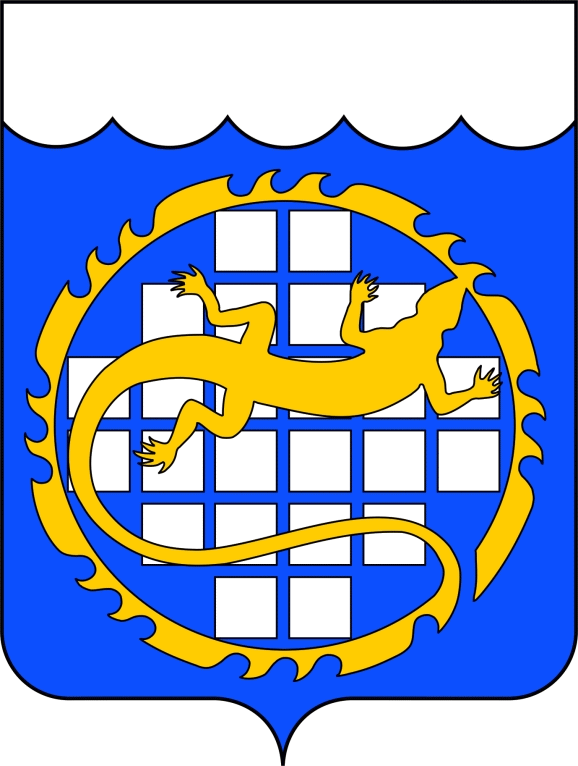 Схема теплоснабжения ОЗЕРСКОГО ГОРОДСКОГО ОКРУГА на период до 2034 года(актуализация на 2023 год)Обосновывающие материалыГлава 16Реестр мероприятий схемы теплоснабжения№ п/пНаименование мероприятия№ проекта№ подгруппы проектовИсточник финансированияИсточник теплоснабженияЗона ЕТОДата реализацииСтоимость на дату реализации, тыс. руб. без НДСДоля, относимая на тепловую энергию, тыс. руб. без НДССтоимость на дату реализации, тыс. руб. с НДСНаименование компании№ п/пНаименование мероприятия№ проекта№ подгруппы проектовИсточник финансированияИсточник теплоснабженияЗона ЕТОДата реализацииСтоимость на дату реализации, тыс. руб. без НДСДоля, относимая на тепловую энергию, тыс. руб. без НДССтоимость на дату реализации, тыс. руб. с НДСНаименование компании1Организация оборотной системы ГЗУ (Реконструкция системы ГЗУ АТЭЦ с организацией оборотной схемы) (конечный срок реализации проекта 2040 год)001.01.04.104Капиталовложения из прибылиАргаяшская ТЭЦ001202276 547,0076 547,0091 856,40АО «РИР»2Организация оборотной системы ГЗУ (Реконструкция системы ГЗУ АТЭЦ с организацией оборотной схемы) (конечный срок реализации проекта 2040 год)001.01.04.204Капиталовложения из прибылиАргаяшская ТЭЦ0012023558 334,00558 334,00670 000,80АО «РИР»3Организация оборотной системы ГЗУ (Реконструкция системы ГЗУ АТЭЦ с организацией оборотной схемы) (конечный срок реализации проекта 2040 год)001.01.04.304Капиталовложения из прибылиАргаяшская ТЭЦ0012024166 224,00166 224,00199 468,80АО «РИР»4Непредвиденные инвестиционные расходы001.01.04.404Капиталовложения из прибылиАргаяшская ТЭЦ0012022271 441,00271 441,00325 729,20АО «РИР»5Непредвиденные инвестиционные расходы001.01.04.504Капиталовложения из прибылиАргаяшская ТЭЦ0012023282 842,00282 842,00339 410,40АО «РИР»6Непредвиденные инвестиционные расходы001.01.04.604Капиталовложения из прибылиАргаяшская ТЭЦ0012024294 721,00294 721,00353 665,20АО «РИР»7Непредвиденные инвестиционные расходы001.01.04.704Капиталовложения из прибылиАргаяшская ТЭЦ0012025307 099,00307 099,00368 518,80АО «РИР»8Непредвиденные инвестиционные расходы001.01.04.804Капиталовложения из прибылиАргаяшская ТЭЦ0012026319 810,00319 810,00383 772,00АО «РИР»9Непредвиденные инвестиционные расходы001.01.04.904Капиталовложения из прибылиАргаяшская ТЭЦ0012027332 851,00332 851,00399 421,20АО «РИР»10Непредвиденные инвестиционные расходы001.01.04.1004Капиталовложения из прибылиАргаяшская ТЭЦ0012028346 220,00346 220,00415 464,00АО «РИР»11Непредвиденные инвестиционные расходы001.01.04.1104Капиталовложения из прибылиАргаяшская ТЭЦ0012029359 915,00359 915,00431 898,00АО «РИР»12Непредвиденные инвестиционные расходы001.01.04.1204Капиталовложения из прибылиАргаяшская ТЭЦ0012030374 152,00374 152,00448 982,40АО «РИР»13Непредвиденные инвестиционные расходы001.01.04.1304Капиталовложения из прибылиАргаяшская ТЭЦ0012031388 952,00388 952,00466 742,40АО «РИР»14Непредвиденные инвестиционные расходы001.01.04.1404Капиталовложения из прибылиАргаяшская ТЭЦ0012032404 337,00404 337,00485 204,40АО «РИР»15Непредвиденные инвестиционные расходы001.01.04.1504Капиталовложения из прибылиАргаяшская ТЭЦ0012033420 331,00420 331,00504 397,20АО «РИР»16Непредвиденные инвестиционные расходы001.01.04.1604Капиталовложения из прибылиАргаяшская ТЭЦ0012034436 957,00436 957,00524 348,40АО «РИР»17Реконструкция блочной котельной Медгородка (22,4 Гкал/ч) (ПИР и ПСД)001.01.02.1702Капиталовложения из прибылиБлочная котельная Медгородка00120235,155,156,18ММПКХ18Реконструкция блочной котельной Медгородка (22,4 Гкал/ч) (СМР)001.01.02.1802Капиталовложения из прибылиБлочная котельная Медгородка001202473,1773,1787,80ММПКХ19Замена котельной п.Метлино на БМК (ПИР и ПСД)002.01.02.1902Капиталовложения из прибылиКотельная пос. Метлино002202213 074,2613 074,2615 689,11ММПКХ20Замена котельной п.Метлино на БМК (СМР)002.01.02.2002Капиталовложения из прибылиКотельная пос. Метлино002202384 619,8384 619,83101 543,80ММПКХ21Строительство паровой БМК N=20 т/ч на территории котельной №1 (ПИР и ПСД)000.01.01.2101Капиталовложения из прибылиПаровая котельная203012,2812,2814,74ФГУП «ПО «Маяк»22Строительство паровой БМК N=20 т/ч на территории котельной №1 (СМР)000.01.01.2201Капиталовложения из прибылиПаровая котельная2031167,91167,91201,50ФГУП «ПО «Маяк»ИТОГО:5 340 733,005 340 733,006 526 437,72№ п/пНаименование мероприятия№ проекта№ подгруппы проектовИсточник теплоснабженияНаименование начала участкиНаименование конца участкаДлина участка, мУсловный диаметр, ммВид прокладки тепловой сетиТеплоизоляционный материалИсточник финансированияЗона ЕТОГод реализации ПИР и ПСДГод реализации СМР и закупки оборудованияСтоимость ПИР и ПСД на дату реализации (7%), тыс. руб. без НДССтоимость оборудования и материалов на дату реализации (65%), тыс. руб. без НДССтоимость СМР на дату реализации (28%), тыс. руб. без НДССтоимость на дату реализации, тыс. руб. без НДССтоимость на дату реализации, тыс. руб. с НДСНаименование компании№ п/пНаименование мероприятия№ проекта№ подгруппы проектовИсточник теплоснабженияНаименование начала участкиНаименование конца участкаДлина участка, мУсловный диаметр, ммВид прокладки тепловой сетиТеплоизоляционный материалИсточник финансированияЗона ЕТОГод реализации ПИР и ПСДГод реализации СМР и закупки оборудованияСтоимость ПИР и ПСД на дату реализации (7%), тыс. руб. без НДССтоимость оборудования и материалов на дату реализации (65%), тыс. руб. без НДССтоимость СМР на дату реализации (28%), тыс. руб. без НДССтоимость на дату реализации, тыс. руб. без НДССтоимость на дату реализации, тыс. руб. с НДСНаименование компании1реконструкция тепловых сетей для обеспечения надежности теплоснабжения потребителей, в том числе в связи с исчерпанием эксплуатационного ресурса001.02.03.103Аргаяшская ТЭЦТП-2/10Свердлова 53, жд63,5250бесканальнаяППУКредитные средства0012023202425,54246,65246,65518,84622,61ММПКХ2реконструкция тепловых сетей для обеспечения надежности теплоснабжения потребителей, в том числе в связи с исчерпанием эксплуатационного ресурса001.02.03.203Аргаяшская ТЭЦТП-2/1ТП-2/228,39100бесканальнаяППУКредитные средства0012023202420,99202,74202,74426,48511,77ММПКХ3реконструкция тепловых сетей для обеспечения надежности теплоснабжения потребителей, в том числе в связи с исчерпанием эксплуатационного ресурса001.02.03.303Аргаяшская ТЭЦТП-2/2Победа 52, жд12,6950бесканальнаяППУКредитные средства001202320245,1049,2849,28103,65124,38ММПКХ4реконструкция тепловых сетей для обеспечения надежности теплоснабжения потребителей, в том числе в связи с исчерпанием эксплуатационного ресурса001.02.03.403Аргаяшская ТЭЦТП-2/2ТП-2/345,8150бесканальнаяППУКредитные средства0012023202418,42177,88177,88374,18449,02ММПКХ5реконструкция тепловых сетей для обеспечения надежности теплоснабжения потребителей, в том числе в связи с исчерпанием эксплуатационного ресурса001.02.03.503Аргаяшская ТЭЦТП-2/4Школа №32, спортзал14,7350бесканальнаяППУКредитные средства001202320245,9257,2057,20120,32144,38ММПКХ6реконструкция тепловых сетей для обеспечения надежности теплоснабжения потребителей, в том числе в связи с исчерпанием эксплуатационного ресурса001.02.03.603Аргаяшская ТЭЦТП-2/5Школа №3213,8750бесканальнаяППУКредитные средства001202320245,5853,8653,86113,29135,95ММПКХ7реконструкция тепловых сетей для обеспечения надежности теплоснабжения потребителей, в том числе в связи с исчерпанием эксплуатационного ресурса001.02.03.703Аргаяшская ТЭЦТП-2/5ТП-2/688,3750бесканальнаяППУКредитные средства0012023202435,53343,14343,14721,82866,18ММПКХ8реконструкция тепловых сетей для обеспечения надежности теплоснабжения потребителей, в том числе в связи с исчерпанием эксплуатационного ресурса001.02.03.803Аргаяшская ТЭЦТП-2/6Школа №32, мастерские30,5450бесканальнаяППУКредитные средства0012023202412,28118,59118,59249,46299,35ММПКХ9реконструкция тепловых сетей для обеспечения надежности теплоснабжения потребителей, в том числе в связи с исчерпанием эксплуатационного ресурса001.02.03.903Аргаяшская ТЭЦТП-2/6Менделеева 15, жд16,6850бесканальнаяППУКредитные средства001202320246,7164,7764,77136,24163,49ММПКХ10реконструкция тепловых сетей для обеспечения надежности теплоснабжения потребителей, в том числе в связи с исчерпанием эксплуатационного ресурса001.02.03.1003Аргаяшская ТЭЦТП-2/6ТП-2/738,2365бесканальнаяППУКредитные средства0012023202418,99183,35183,35385,68462,81ММПКХ11реконструкция тепловых сетей для обеспечения надежности теплоснабжения потребителей, в том числе в связи с исчерпанием эксплуатационного ресурса001.02.03.1103Аргаяшская ТЭЦТП-2/7Свердлова 49, жд19,4550бесканальнаяППУКредитные средства001202320247,8275,5275,52158,87190,64ММПКХ12реконструкция тепловых сетей для обеспечения надежности теплоснабжения потребителей, в том числе в связи с исчерпанием эксплуатационного ресурса001.02.03.1203Аргаяшская ТЭЦТП-2/7ТП-2/1149,1950бесканальнаяППУКредитные средства0012023202419,78191,01191,01401,79482,15ММПКХ13реконструкция тепловых сетей для обеспечения надежности теплоснабжения потребителей, в том числе в связи с исчерпанием эксплуатационного ресурса001.02.03.1303Аргаяшская ТЭЦТП-2/11Свердлова 51, жд15,850бесканальнаяППУКредитные средства001202320246,3561,3561,35129,06154,87ММПКХ14реконструкция тепловых сетей для обеспечения надежности теплоснабжения потребителей, в том числе в связи с исчерпанием эксплуатационного ресурса001.02.03.1403Аргаяшская ТЭЦТП-2/3ЖД, м-н "3 богат."28,1850бесканальнаяППУКредитные средства0012023202411,33109,42109,42230,18276,21ММПКХ15реконструкция тепловых сетей для обеспечения надежности теплоснабжения потребителей, в том числе в связи с исчерпанием эксплуатационного ресурса001.02.03.1503Аргаяшская ТЭЦТП-4Узел в сторону Менделеева 1069,28150бесканальнаяППУКредитные средства0012023202466,92646,27646,271 359,471 631,36ММПКХ16реконструкция тепловых сетей для обеспечения надежности теплоснабжения потребителей, в том числе в связи с исчерпанием эксплуатационного ресурса001.02.03.1603Аргаяшская ТЭЦУзел в сторону Менделеева 10ТП-4/183,03150бесканальнаяППУКредитные средства0012023202480,20774,54774,541 629,281 955,13ММПКХ17реконструкция тепловых сетей для обеспечения надежности теплоснабжения потребителей, в том числе в связи с исчерпанием эксплуатационного ресурса001.02.03.1703Аргаяшская ТЭЦТП-4/1*Общежитие16,5165бесканальнаяППУКредитные средства001202320248,2079,1879,18166,56199,87ММПКХ18реконструкция тепловых сетей для обеспечения надежности теплоснабжения потребителей, в том числе в связи с исчерпанием эксплуатационного ресурса001.02.03.1803Аргаяшская ТЭЦТП-4/1ТП-4/1*58,58150бесканальнаяППУКредитные средства0012023202456,59546,46546,461 149,501 379,40ММПКХ19реконструкция тепловых сетей для обеспечения надежности теплоснабжения потребителей, в том числе в связи с исчерпанием эксплуатационного ресурса001.02.03.1903Аргаяшская ТЭЦТП-4/1*ТП-4/27,96150бесканальнаяППУКредитные средства001202320247,6974,2574,25156,20187,44ММПКХ20реконструкция тепловых сетей для обеспечения надежности теплоснабжения потребителей, в том числе в связи с исчерпанием эксплуатационного ресурса001.02.03.2003Аргаяшская ТЭЦТП-4/2Свердлова 47, жд37,3250бесканальнаяППУКредитные средства0012023202415,01144,91144,91304,84365,80ММПКХ21реконструкция тепловых сетей для обеспечения надежности теплоснабжения потребителей, в том числе в связи с исчерпанием эксплуатационного ресурса001.02.03.2103Аргаяшская ТЭЦТП-4/2ТП-4/1093,5150бесканальнаяППУКредитные средства0012023202490,32872,21872,211 834,732 201,68ММПКХ22реконструкция тепловых сетей для обеспечения надежности теплоснабжения потребителей, в том числе в связи с исчерпанием эксплуатационного ресурса001.02.03.2203Аргаяшская ТЭЦТП-4/10ТП-4/213,2125бесканальнаяППУКредитные средства0012023202411,23108,46108,46228,15273,77ММПКХ23реконструкция тепловых сетей для обеспечения надежности теплоснабжения потребителей, в том числе в связи с исчерпанием эксплуатационного ресурса001.02.03.2303Аргаяшская ТЭЦТП-4/2Менделеева 14, жд18,565бесканальнаяППУКредитные средства001202320249,1988,7288,72186,63223,96ММПКХ24реконструкция тепловых сетей для обеспечения надежности теплоснабжения потребителей, в том числе в связи с исчерпанием эксплуатационного ресурса001.02.03.2403Аргаяшская ТЭЦТП-4/2ТП-4/1336,65125бесканальнаяППУКредитные средства0012023202431,18301,13301,13633,45760,14ММПКХ25реконструкция тепловых сетей для обеспечения надежности теплоснабжения потребителей, в том числе в связи с исчерпанием эксплуатационного ресурса001.02.03.2503Аргаяшская ТЭЦТП-4/10ТП-4/1141,2480бесканальнаяППУКредитные средства0012023202425,98250,87250,87527,71633,25ММПКХ26реконструкция тепловых сетей для обеспечения надежности теплоснабжения потребителей, в том числе в связи с исчерпанием эксплуатационного ресурса001.02.03.2603Аргаяшская ТЭЦТП-4/11Свердлова 48, жд18,5365бесканальнаяППУКредитные средства001202320249,2088,8788,87186,94224,32ММПКХ27реконструкция тепловых сетей для обеспечения надежности теплоснабжения потребителей, в том числе в связи с исчерпанием эксплуатационного ресурса001.02.03.2703Аргаяшская ТЭЦТП-4/11Бажова 1, жд68,5665бесканальнаяППУКредитные средства0012023202434,05328,81328,81691,66829,99ММПКХ28реконструкция тепловых сетей для обеспечения надежности теплоснабжения потребителей, в том числе в связи с исчерпанием эксплуатационного ресурса001.02.03.2803Аргаяшская ТЭЦТП-4/13Городской архив26,450бесканальнаяППУКредитные средства0012023202410,62102,51102,51215,64258,77ММПКХ29реконструкция тепловых сетей для обеспечения надежности теплоснабжения потребителей, в том числе в связи с исчерпанием эксплуатационного ресурса001.02.03.2903Аргаяшская ТЭЦТП-4/13ТП-4/1446,91125бесканальнаяППУКредитные средства0012023202439,91385,43385,43810,78972,94ММПКХ30реконструкция тепловых сетей для обеспечения надежности теплоснабжения потребителей, в том числе в связи с исчерпанием эксплуатационного ресурса001.02.03.3003Аргаяшская ТЭЦТП-4/14Менделеева 16, жд12,0750бесканальнаяППУКредитные средства001202320244,8546,8746,8798,59118,31ММПКХ31реконструкция тепловых сетей для обеспечения надежности теплоснабжения потребителей, в том числе в связи с исчерпанием эксплуатационного ресурса001.02.03.3103Аргаяшская ТЭЦТП-4/14ТП-4/1535,56100бесканальнаяППУКредитные средства0012023202426,30253,95253,95534,19641,02ММПКХ32реконструкция тепловых сетей для обеспечения надежности теплоснабжения потребителей, в том числе в связи с исчерпанием эксплуатационного ресурса001.02.03.3203Аргаяшская ТЭЦТП-4/15жд, ГСК-9215,5265бесканальнаяППУКредитные средства001202320247,7174,4374,43156,57187,89ММПКХ33реконструкция тепловых сетей для обеспечения надежности теплоснабжения потребителей, в том числе в связи с исчерпанием эксплуатационного ресурса001.02.03.3303Аргаяшская ТЭЦТП-4/15ТП-4/1661,6980бесканальнаяППУКредитные средства0012023202438,86375,27375,27789,39947,27ММПКХ34реконструкция тепловых сетей для обеспечения надежности теплоснабжения потребителей, в том числе в связи с исчерпанием эксплуатационного ресурса001.02.03.3403Аргаяшская ТЭЦТП-4/16Строительная 51, жд16,8765бесканальнаяППУКредитные средства001202320248,3880,9180,91170,19204,23ММПКХ35реконструкция тепловых сетей для обеспечения надежности теплоснабжения потребителей, в том числе в связи с исчерпанием эксплуатационного ресурса001.02.03.3503Аргаяшская ТЭЦТП-4/16Бажова 3, жд45,3965бесканальнаяППУКредитные средства0012023202422,54217,68217,68457,91549,49ММПКХ36реконструкция тепловых сетей для обеспечения надежности теплоснабжения потребителей, в том числе в связи с исчерпанием эксплуатационного ресурса001.02.03.3603Аргаяшская ТЭЦТП-4/2ТП-4/445,05100бесканальнаяППУКредитные средства0012023202433,31321,72321,72676,75812,10ММПКХ37реконструкция тепловых сетей для обеспечения надежности теплоснабжения потребителей, в том числе в связи с исчерпанием эксплуатационного ресурса001.02.03.3703Аргаяшская ТЭЦТП-4/4Свердлова 45, жд15,650бесканальнаяППУКредитные средства001202320246,2760,5860,58127,42152,91ММПКХ38реконструкция тепловых сетей для обеспечения надежности теплоснабжения потребителей, в том числе в связи с исчерпанием эксплуатационного ресурса001.02.03.3803Аргаяшская ТЭЦТП-4/4ТП-4/545,04100бесканальнаяППУКредитные средства0012023202433,31321,64321,64676,60811,92ММПКХ39реконструкция тепловых сетей для обеспечения надежности теплоснабжения потребителей, в том числе в связи с исчерпанием эксплуатационного ресурса001.02.03.3903Аргаяшская ТЭЦТП-4/5д/с №23 "Страна чудес"35,7865бесканальнаяППУКредитные средства0012023202417,77171,60171,60360,96433,15ММПКХ40реконструкция тепловых сетей для обеспечения надежности теплоснабжения потребителей, в том числе в связи с исчерпанием эксплуатационного ресурса001.02.03.4003Аргаяшская ТЭЦТП-4/5ТП-4/651,27100бесканальнаяППУКредитные средства0012023202437,91366,14366,14770,18924,22ММПКХ41реконструкция тепловых сетей для обеспечения надежности теплоснабжения потребителей, в том числе в связи с исчерпанием эксплуатационного ресурса001.02.03.4103Аргаяшская ТЭЦТП-4/6Свердлова 43, жд14,150бесканальнаяППУКредитные средства001202320245,6754,7554,75115,17138,21ММПКХ42реконструкция тепловых сетей для обеспечения надежности теплоснабжения потребителей, в том числе в связи с исчерпанием эксплуатационного ресурса001.02.03.4203Аргаяшская ТЭЦТП-4/6ТП-4/741,16100бесканальнаяППУКредитные средства0012023202430,44293,94293,94618,31741,97ММПКХ43реконструкция тепловых сетей для обеспечения надежности теплоснабжения потребителей, в том числе в связи с исчерпанием эксплуатационного ресурса001.02.03.4303Аргаяшская ТЭЦТП-4/7ТП-4/8113,98150бесканальнаяППУКредитные средства00120232024110,101063,251063,252 236,602 683,92ММПКХ44реконструкция тепловых сетей для обеспечения надежности теплоснабжения потребителей, в том числе в связи с исчерпанием эксплуатационного ресурса001.02.03.4403Аргаяшская ТЭЦТП-4/8к/т "Мир"15,7150бесканальнаяППУКредитные средства001202320246,3261,0061,00128,32153,99ММПКХ45реконструкция тепловых сетей для обеспечения надежности теплоснабжения потребителей, в том числе в связи с исчерпанием эксплуатационного ресурса001.02.03.4503Аргаяшская ТЭЦТП-4/8жд, автошкола (ДОСААФ)33,0465бесканальнаяППУКредитные средства0012023202416,41158,46158,46333,32399,98ММПКХ46реконструкция тепловых сетей для обеспечения надежности теплоснабжения потребителей, в том числе в связи с исчерпанием эксплуатационного ресурса001.02.03.4603Аргаяшская ТЭЦТП-4/8ТП-4/8/143,39150бесканальнаяППУКредитные средства0012023202441,91404,76404,76851,431 021,72ММПКХ47реконструкция тепловых сетей для обеспечения надежности теплоснабжения потребителей, в том числе в связи с исчерпанием эксплуатационного ресурса001.02.03.4703Аргаяшская ТЭЦТП-4/9Свердлова 40, жд36,2650бесканальнаяППУКредитные средства0012023202414,58140,80140,80296,18355,41ММПКХ48реконструкция тепловых сетей для обеспечения надежности теплоснабжения потребителей, в том числе в связи с исчерпанием эксплуатационного ресурса001.02.03.4803Аргаяшская ТЭЦТП-4/7Студенческая 9, жд40,4850бесканальнаяППУКредитные средства0012023202416,28157,19157,19330,65396,78ММПКХ49реконструкция тепловых сетей для обеспечения надежности теплоснабжения потребителей, в том числе в связи с исчерпанием эксплуатационного ресурса001.02.03.4903Аргаяшская ТЭЦТП-4ТП-4/1260,66100бесканальнаяППУКредитные средства0012023202444,86433,19433,19911,241 093,49ММПКХ50реконструкция тепловых сетей для обеспечения надежности теплоснабжения потребителей, в том числе в связи с исчерпанием эксплуатационного ресурса001.02.03.5003Аргаяшская ТЭЦТП-4/12ТП-4/837,9680бесканальнаяППУКредитные средства0012023202423,91230,91230,91485,74582,89ММПКХ51реконструкция тепловых сетей для обеспечения надежности теплоснабжения потребителей, в том числе в связи с исчерпанием эксплуатационного ресурса001.02.03.5103Аргаяшская ТЭЦТП-4/8Победы 49, жд9,2950бесканальнаяППУКредитные средства001202320243,7436,0736,0775,8891,06ММПКХ52реконструкция тепловых сетей для обеспечения надежности теплоснабжения потребителей, в том числе в связи с исчерпанием эксплуатационного ресурса001.02.03.5203Аргаяшская ТЭЦТП-4/8Победы 49, жд40,0950бесканальнаяППУКредитные средства0012023202416,12155,67155,67327,46392,95ММПКХ53реконструкция тепловых сетей для обеспечения надежности теплоснабжения потребителей, в том числе в связи с исчерпанием эксплуатационного ресурса001.02.03.5303Аргаяшская ТЭЦТП-4/12ТП-4/1927,36100бесканальнаяППУКредитные средства0012023202420,23195,39195,39411,01493,21ММПКХ54реконструкция тепловых сетей для обеспечения надежности теплоснабжения потребителей, в том числе в связи с исчерпанием эксплуатационного ресурса001.02.03.5403Аргаяшская ТЭЦТП-4/19м-н "3 богат."16,5350бесканальнаяППУКредитные средства001202320246,6564,1964,19135,02162,02ММПКХ55реконструкция тепловых сетей для обеспечения надежности теплоснабжения потребителей, в том числе в связи с исчерпанием эксплуатационного ресурса001.02.03.5503Аргаяшская ТЭЦТП-4/19ТП-4/2078,22100бесканальнаяППУКредитные средства0012023202457,84558,59558,591 175,031 410,04ММПКХ56реконструкция тепловых сетей для обеспечения надежности теплоснабжения потребителей, в том числе в связи с исчерпанием эксплуатационного ресурса001.02.03.5603Аргаяшская ТЭЦТП-4/20Менделеева 6, жд1440бесканальнаяППУКредитные средства001202320244,7545,8445,8496,43115,72ММПКХ57реконструкция тепловых сетей для обеспечения надежности теплоснабжения потребителей, в том числе в связи с исчерпанием эксплуатационного ресурса001.02.03.5703Аргаяшская ТЭЦТП-4/20ТП-4/2127,48100бесканальнаяППУКредитные средства0012023202420,32196,24196,24412,81495,37ММПКХ58реконструкция тепловых сетей для обеспечения надежности теплоснабжения потребителей, в том числе в связи с исчерпанием эксплуатационного ресурса001.02.03.5803Аргаяшская ТЭЦТП-4/21ТП-4/21*30,4240бесканальнаяППУКредитные средства0012023202410,3199,6199,61209,53251,44ММПКХ59реконструкция тепловых сетей для обеспечения надежности теплоснабжения потребителей, в том числе в связи с исчерпанием эксплуатационного ресурса001.02.03.5903Аргаяшская ТЭЦТП-4/21*д/с "Страна чудес"9,6940бесканальнаяППУКредитные средства001202320243,2931,7331,7366,7480,09ММПКХ60реконструкция тепловых сетей для обеспечения надежности теплоснабжения потребителей, в том числе в связи с исчерпанием эксплуатационного ресурса001.02.03.6003Аргаяшская ТЭЦТП-4/21*Менделеева 4а к.121,332бесканальнаяППУКредитные средства001202320246,1559,3859,38124,90149,88ММПКХ61реконструкция тепловых сетей для обеспечения надежности теплоснабжения потребителей, в том числе в связи с исчерпанием эксплуатационного ресурса001.02.03.6103Аргаяшская ТЭЦТП-4/21ТП-4/2247,8380бесканальнаяППУКредитные средства0012023202430,13290,95290,95612,04734,44ММПКХ62реконструкция тепловых сетей для обеспечения надежности теплоснабжения потребителей, в том числе в связи с исчерпанием эксплуатационного ресурса001.02.03.6203Аргаяшская ТЭЦТП-4/22Менделеева 4, жд13,5640бесканальнаяППУКредитные средства001202320244,6044,4044,4093,40112,08ММПКХ63реконструкция тепловых сетей для обеспечения надежности теплоснабжения потребителей, в том числе в связи с исчерпанием эксплуатационного ресурса001.02.03.6303Аргаяшская ТЭЦТП-4/22ТП-4/2357,1480бесканальнаяППУКредитные средства0012023202435,99347,59347,59731,17877,40ММПКХ64реконструкция тепловых сетей для обеспечения надежности теплоснабжения потребителей, в том числе в связи с исчерпанием эксплуатационного ресурса001.02.03.6403Аргаяшская ТЭЦТП-4/23Ленина 78, жд15,1550бесканальнаяППУКредитные средства001202320246,0958,8358,83123,75148,50ММПКХ65реконструкция тепловых сетей для обеспечения надежности теплоснабжения потребителей, в том числе в связи с исчерпанием эксплуатационного ресурса001.02.03.6503Аргаяшская ТЭЦТП-4/23ТП-4/23/127,5480бесканальнаяППУКредитные средства0012023202417,35167,53167,53352,40422,89ММПКХ66реконструкция тепловых сетей для обеспечения надежности теплоснабжения потребителей, в том числе в связи с исчерпанием эксплуатационного ресурса001.02.03.6603Аргаяшская ТЭЦТП-4/23/1ТП-4/2438,6380бесканальнаяППУКредитные средства0012023202424,33234,99234,99494,31593,18ММПКХ67реконструкция тепловых сетей для обеспечения надежности теплоснабжения потребителей, в том числе в связи с исчерпанием эксплуатационного ресурса001.02.03.6703Аргаяшская ТЭЦТП-4/24Ленина 76, жд10,2550бесканальнаяППУКредитные средства001202320244,1239,8039,8083,72100,47ММПКХ68реконструкция тепловых сетей для обеспечения надежности теплоснабжения потребителей, в том числе в связи с исчерпанием эксплуатационного ресурса001.02.03.6803Аргаяшская ТЭЦТП-4/24Ленина 76, жд36,4750бесканальнаяППУКредитные средства0012023202414,66141,61141,61297,89357,47ММПКХ69реконструкция тепловых сетей для обеспечения надежности теплоснабжения потребителей, в том числе в связи с исчерпанием эксплуатационного ресурса001.02.03.6903Аргаяшская ТЭЦТП-4/8/1ТП-4/947,99125бесканальнаяППУКредитные средства0012023202440,83394,31394,31829,45995,33ММПКХ70реконструкция тепловых сетей для обеспечения надежности теплоснабжения потребителей, в том числе в связи с исчерпанием эксплуатационного ресурса001.02.03.7003Аргаяшская ТЭЦТП-6ТП-6/1/131,46100бесканальнаяППУКредитные средства0012023202423,26224,67224,67472,60567,12ММПКХ71реконструкция тепловых сетей для обеспечения надежности теплоснабжения потребителей, в том числе в связи с исчерпанием эксплуатационного ресурса001.02.03.7103Аргаяшская ТЭЦТП-6/1/1Победы 46, ЖД, мировые судьи42,2550бесканальнаяППУКредитные средства0012023202416,99164,06164,06345,10414,13ММПКХ72реконструкция тепловых сетей для обеспечения надежности теплоснабжения потребителей, в том числе в связи с исчерпанием эксплуатационного ресурса001.02.03.7203Аргаяшская ТЭЦТП-6/1/1Победы 44, жд36,5150бесканальнаяППУКредитные средства0012023202414,68141,77141,77298,22357,86ММПКХ73реконструкция тепловых сетей для обеспечения надежности теплоснабжения потребителей, в том числе в связи с исчерпанием эксплуатационного ресурса001.02.03.7303Аргаяшская ТЭЦТП-6/1/1ТП-6/152,97100бесканальнаяППУКредитные средства0012023202439,17378,28378,28795,72954,87ММПКХ74реконструкция тепловых сетей для обеспечения надежности теплоснабжения потребителей, в том числе в связи с исчерпанием эксплуатационного ресурса001.02.03.7403Аргаяшская ТЭЦТП-6/1ТП-6/230,6380бесканальнаяППУКредитные средства0012023202419,29186,33186,33391,94470,33ММПКХ75реконструкция тепловых сетей для обеспечения надежности теплоснабжения потребителей, в том числе в связи с исчерпанием эксплуатационного ресурса001.02.03.7503Аргаяшская ТЭЦТП-6/2ТП-6/375,4665бесканальнаяППУКредитные средства0012023202437,47361,90361,90761,27913,52ММПКХ76реконструкция тепловых сетей для обеспечения надежности теплоснабжения потребителей, в том числе в связи с исчерпанием эксплуатационного ресурса001.02.03.7603Аргаяшская ТЭЦТП-6/3Студенческая 18, жд13,0150бесканальнаяППУКредитные средства001202320245,2350,5250,52106,27127,52ММПКХ77реконструкция тепловых сетей для обеспечения надежности теплоснабжения потребителей, в том числе в связи с исчерпанием эксплуатационного ресурса001.02.03.7703Аргаяшская ТЭЦТП-6/3Студенческая 20, жд62,350бесканальнаяППУКредитные средства0012023202425,05241,91241,91508,88610,65ММПКХ78реконструкция тепловых сетей для обеспечения надежности теплоснабжения потребителей, в том числе в связи с исчерпанием эксплуатационного ресурса001.02.03.7803Аргаяшская ТЭЦТП-6/1д/я №8 (д/с №26)53,3250бесканальнаяППУКредитные средства0012023202421,44207,04207,04435,53522,63ММПКХ79реконструкция тепловых сетей для обеспечения надежности теплоснабжения потребителей, в том числе в связи с исчерпанием эксплуатационного ресурса001.02.03.7903Аргаяшская ТЭЦТП-6/2Студенческая 14, жд41,0350бесканальнаяППУКредитные средства0012023202416,50159,32159,32335,14402,17ММПКХ80реконструкция тепловых сетей для обеспечения надежности теплоснабжения потребителей, в том числе в связи с исчерпанием эксплуатационного ресурса001.02.03.8003Аргаяшская ТЭЦТП-6ТП-6/453,09125бесканальнаяППУКредитные средства0012023202445,17436,21436,21917,591 101,11ММПКХ81реконструкция тепловых сетей для обеспечения надежности теплоснабжения потребителей, в том числе в связи с исчерпанием эксплуатационного ресурса001.02.03.8103Аргаяшская ТЭЦТП-6/4ЖД, Белякова К.И.47,5250бесканальнаяППУКредитные средства0012023202419,11184,52184,52388,15465,78ММПКХ82реконструкция тепловых сетей для обеспечения надежности теплоснабжения потребителей, в том числе в связи с исчерпанием эксплуатационного ресурса001.02.03.8203Аргаяшская ТЭЦТП-6/4ТП-6/555,1750бесканальнаяППУКредитные средства0012023202422,18214,23214,23450,64540,76ММПКХ83реконструкция тепловых сетей для обеспечения надежности теплоснабжения потребителей, в том числе в связи с исчерпанием эксплуатационного ресурса001.02.03.8303Аргаяшская ТЭЦТП-6/5Студенческая 8, жд52,3840бесканальнаяППУКредитные средства0012023202417,76171,52171,52360,79432,95ММПКХ84реконструкция тепловых сетей для обеспечения надежности теплоснабжения потребителей, в том числе в связи с исчерпанием эксплуатационного ресурса001.02.03.8403Аргаяшская ТЭЦТП-6/4ТП-6/733,47125бесканальнаяППУКредитные средства0012023202428,48275,00275,00578,49694,18ММПКХ85реконструкция тепловых сетей для обеспечения надежности теплоснабжения потребителей, в том числе в связи с исчерпанием эксплуатационного ресурса001.02.03.8503Аргаяшская ТЭЦТП-6/7Победы 41, жд12,8265бесканальнаяППУКредитные средства001202320246,3761,4861,48129,33155,20ММПКХ86реконструкция тепловых сетей для обеспечения надежности теплоснабжения потребителей, в том числе в связи с исчерпанием эксплуатационного ресурса001.02.03.8603Аргаяшская ТЭЦТП-6/7ТП-6/841,14100бесканальнаяППУКредитные средства0012023202430,42293,79293,79618,01741,61ММПКХ87реконструкция тепловых сетей для обеспечения надежности теплоснабжения потребителей, в том числе в связи с исчерпанием эксплуатационного ресурса001.02.03.8703Аргаяшская ТЭЦТП-6/8Победы 39, жд11,2350бесканальнаяППУКредитные средства001202320244,5243,6143,6191,73110,07ММПКХ88реконструкция тепловых сетей для обеспечения надежности теплоснабжения потребителей, в том числе в связи с исчерпанием эксплуатационного ресурса001.02.03.8803Аргаяшская ТЭЦТП-6/8ТП-6/8/1108,565бесканальнаяППУКредитные средства0012023202453,88520,35520,351 094,591 313,51ММПКХ89реконструкция тепловых сетей для обеспечения надежности теплоснабжения потребителей, в том числе в связи с исчерпанием эксплуатационного ресурса001.02.03.8903Аргаяшская ТЭЦТП-6/8/1ЖД, м-н "Гранд"10,1350бесканальнаяППУКредитные средства001202320244,0739,3439,3482,7499,29ММПКХ90реконструкция тепловых сетей для обеспечения надежности теплоснабжения потребителей, в том числе в связи с исчерпанием эксплуатационного ресурса001.02.03.9003Аргаяшская ТЭЦТП-6/8ТП-6/107,7100бесканальнаяППУКредитные средства001202320245,6954,9954,99115,67138,80ММПКХ91реконструкция тепловых сетей для обеспечения надежности теплоснабжения потребителей, в том числе в связи с исчерпанием эксплуатационного ресурса001.02.03.9103Аргаяшская ТЭЦТП-6/10Привокзальный 5, жд23,2950бесканальнаяППУКредитные средства001202320249,3690,4490,44190,24228,28ММПКХ92реконструкция тепловых сетей для обеспечения надежности теплоснабжения потребителей, в том числе в связи с исчерпанием эксплуатационного ресурса001.02.03.9203Аргаяшская ТЭЦТП-6/10ТП-6/1148,6165бесканальнаяППУКредитные средства0012023202424,14233,13233,13490,40588,47ММПКХ93реконструкция тепловых сетей для обеспечения надежности теплоснабжения потребителей, в том числе в связи с исчерпанием эксплуатационного ресурса001.02.03.9303Аргаяшская ТЭЦТП-6/11Привокзальный 3, жд10,0150бесканальнаяППУКредитные средства001202320244,0238,8738,8781,7698,12ММПКХ94реконструкция тепловых сетей для обеспечения надежности теплоснабжения потребителей, в том числе в связи с исчерпанием эксплуатационного ресурса001.02.03.9403Аргаяшская ТЭЦТП-6/11ТП-6/1259,58100бесканальнаяППУКредитные средства0012023202444,06425,48425,48895,021 074,02ММПКХ95реконструкция тепловых сетей для обеспечения надежности теплоснабжения потребителей, в том числе в связи с исчерпанием эксплуатационного ресурса001.02.03.9503Аргаяшская ТЭЦТП-6/12Привокзальный 1, жд27,4840бесканальнаяППУКредитные средства001202320249,3289,9889,98189,28227,14ММПКХ96реконструкция тепловых сетей для обеспечения надежности теплоснабжения потребителей, в том числе в связи с исчерпанием эксплуатационного ресурса001.02.03.9603Аргаяшская ТЭЦТП-6/12ТП-6/1334,63100бесканальнаяППУКредитные средства0012023202425,61247,30247,30520,22624,26ММПКХ97реконструкция тепловых сетей для обеспечения надежности теплоснабжения потребителей, в том числе в связи с исчерпанием эксплуатационного ресурса001.02.03.9703Аргаяшская ТЭЦТП-6/13Ленина 66, жд46,440бесканальнаяППУКредитные средства0012023202415,73151,94151,94319,60383,52ММПКХ98реконструкция тепловых сетей для обеспечения надежности теплоснабжения потребителей, в том числе в связи с исчерпанием эксплуатационного ресурса001.02.03.9803Аргаяшская ТЭЦТП-6/13ТП-6/1563,350бесканальнаяППУКредитные средства0012023202425,45245,80245,80517,04620,45ММПКХ99реконструкция тепловых сетей для обеспечения надежности теплоснабжения потребителей, в том числе в связи с исчерпанием эксплуатационного ресурса001.02.03.9903Аргаяшская ТЭЦТП-6/15Ленина 64, жд, м-н Шанс38,0150бесканальнаяППУКредитные средства0012023202415,28147,59147,59310,47372,57ММПКХ100реконструкция тепловых сетей для обеспечения надежности теплоснабжения потребителей, в том числе в связи с исчерпанием эксплуатационного ресурса001.02.03.10003Аргаяшская ТЭЦТП-7ТП-7/131,34150бесканальнаяППУКредитные средства0012023202430,27292,35292,35614,98737,97ММПКХ101реконструкция тепловых сетей для обеспечения надежности теплоснабжения потребителей, в том числе в связи с исчерпанием эксплуатационного ресурса001.02.03.10103Аргаяшская ТЭЦТП-7/1Победы 40, жд31,1850бесканальнаяППУКредитные средства0012023202412,54121,07121,07254,68305,62ММПКХ102реконструкция тепловых сетей для обеспечения надежности теплоснабжения потребителей, в том числе в связи с исчерпанием эксплуатационного ресурса001.02.03.10203Аргаяшская ТЭЦТП-7/1Победы 38, жд37,6150бесканальнаяППУКредитные средства0012023202415,12146,04146,04307,20368,65ММПКХ103реконструкция тепловых сетей для обеспечения надежности теплоснабжения потребителей, в том числе в связи с исчерпанием эксплуатационного ресурса001.02.03.10303Аргаяшская ТЭЦТП-7/1ТП-7/235,74150бесканальнаяППУКредитные средства0012023202434,52333,40333,40701,32841,58ММПКХ104реконструкция тепловых сетей для обеспечения надежности теплоснабжения потребителей, в том числе в связи с исчерпанием эксплуатационного ресурса001.02.03.10403Аргаяшская ТЭЦТП-7/2Кирова 3, жд22,0250бесканальнаяППУКредитные средства001202320248,8585,5085,50179,86215,84ММПКХ105реконструкция тепловых сетей для обеспечения надежности теплоснабжения потребителей, в том числе в связи с исчерпанием эксплуатационного ресурса001.02.03.10503Аргаяшская ТЭЦТП-7/2ТП-7/2/155,17150бесканальнаяППУКредитные средства0012023202453,29514,65514,651 082,591 299,11ММПКХ106реконструкция тепловых сетей для обеспечения надежности теплоснабжения потребителей, в том числе в связи с исчерпанием эксплуатационного ресурса001.02.03.10603Аргаяшская ТЭЦТП-7/2/1ТП-7/333,38150бесканальнаяППУКредитные средства0012023202432,24311,38311,38655,01786,01ММПКХ107реконструкция тепловых сетей для обеспечения надежности теплоснабжения потребителей, в том числе в связи с исчерпанием эксплуатационного ресурса001.02.03.10703Аргаяшская ТЭЦТП-7/3д/с №2626,5440бесканальнаяППУКредитные средства001202320249,0086,9086,90182,81219,37ММПКХ108реконструкция тепловых сетей для обеспечения надежности теплоснабжения потребителей, в том числе в связи с исчерпанием эксплуатационного ресурса001.02.03.10803Аргаяшская ТЭЦТП-7/3ТП-7/410,66150бесканальнаяППУКредитные средства0012023202410,3099,4499,44209,18251,01ММПКХ109реконструкция тепловых сетей для обеспечения надежности теплоснабжения потребителей, в том числе в связи с исчерпанием эксплуатационного ресурса001.02.03.10903Аргаяшская ТЭЦТП-7/4ТП-7/578,14150бесканальнаяППУКредитные средства0012023202475,48728,92728,921 533,321 839,99ММПКХ110реконструкция тепловых сетей для обеспечения надежности теплоснабжения потребителей, в том числе в связи с исчерпанием эксплуатационного ресурса001.02.03.11003Аргаяшская ТЭЦТП-7/5Кирова 9, жд22,3850бесканальнаяППУКредитные средства001202320249,0086,9086,90182,80219,36ММПКХ111реконструкция тепловых сетей для обеспечения надежности теплоснабжения потребителей, в том числе в связи с исчерпанием эксплуатационного ресурса001.02.03.11103Аргаяшская ТЭЦТП-7/5ТП-7/837,74150бесканальнаяППУКредитные средства0012023202436,46352,05352,05740,56888,68ММПКХ112реконструкция тепловых сетей для обеспечения надежности теплоснабжения потребителей, в том числе в связи с исчерпанием эксплуатационного ресурса001.02.03.11203Аргаяшская ТЭЦТП-7/8ТП-7/917,38150бесканальнаяППУКредитные средства0012023202416,79162,13162,13341,04409,25ММПКХ113реконструкция тепловых сетей для обеспечения надежности теплоснабжения потребителей, в том числе в связи с исчерпанием эксплуатационного ресурса001.02.03.11303Аргаяшская ТЭЦТП-7/9ТП-7/1095,25150бесканальнаяППУКредитные средства0012023202492,01888,53888,531 869,072 242,88ММПКХ114реконструкция тепловых сетей для обеспечения надежности теплоснабжения потребителей, в том числе в связи с исчерпанием эксплуатационного ресурса001.02.03.11403Аргаяшская ТЭЦТП-7/10Свердлова 38, жд19,9950бесканальнаяППУКредитные средства001202320248,0477,6277,62163,28195,94ММПКХ115реконструкция тепловых сетей для обеспечения надежности теплоснабжения потребителей, в том числе в связи с исчерпанием эксплуатационного ресурса001.02.03.11503Аргаяшская ТЭЦТП-7/10Свердлова 36, жд41,3350бесканальнаяППУКредитные средства0012023202416,62160,49160,49337,59405,11ММПКХ116реконструкция тепловых сетей для обеспечения надежности теплоснабжения потребителей, в том числе в связи с исчерпанием эксплуатационного ресурса001.02.03.11603Аргаяшская ТЭЦТП-7/10ТП-7/1132,36150бесканальнаяППУКредитные средства0012023202431,26301,87301,87634,99761,99ММПКХ117реконструкция тепловых сетей для обеспечения надежности теплоснабжения потребителей, в том числе в связи с исчерпанием эксплуатационного ресурса001.02.03.11703Аргаяшская ТЭЦТП-7/11Чапаева 2, жд11,4240бесканальнаяППУКредитные средства001202320243,8737,3937,3978,6694,39ММПКХ118реконструкция тепловых сетей для обеспечения надежности теплоснабжения потребителей, в том числе в связи с исчерпанием эксплуатационного ресурса001.02.03.11803Аргаяшская ТЭЦТП-7/11УК "ОКХ" (ЖЭК-5)43,8750бесканальнаяППУКредитные средства0012023202417,64170,35170,35358,34430,00ММПКХ119реконструкция тепловых сетей для обеспечения надежности теплоснабжения потребителей, в том числе в связи с исчерпанием эксплуатационного ресурса001.02.03.11903Аргаяшская ТЭЦТП-7/11ТП-7/1243,2150бесканальнаяППУКредитные средства0012023202441,73402,99402,99847,701 017,24ММПКХ120реконструкция тепловых сетей для обеспечения надежности теплоснабжения потребителей, в том числе в связи с исчерпанием эксплуатационного ресурса001.02.03.12003Аргаяшская ТЭЦТП-7/12Чапаева 9, жд9,4540бесканальнаяППУКредитные средства001202320243,2030,9430,9465,0978,11ММПКХ121реконструкция тепловых сетей для обеспечения надежности теплоснабжения потребителей, в том числе в связи с исчерпанием эксплуатационного ресурса001.02.03.12103Аргаяшская ТЭЦТП-7/12ТП-7/1343,58150бесканальнаяППУКредитные средства0012023202442,10406,53406,53855,161 026,19ММПКХ122реконструкция тепловых сетей для обеспечения надежности теплоснабжения потребителей, в том числе в связи с исчерпанием эксплуатационного ресурса001.02.03.12203Аргаяшская ТЭЦТП-7/13Чапаева 6, жд9,440бесканальнаяППУКредитные средства001202320243,1930,7830,7864,7577,70ММПКХ123реконструкция тепловых сетей для обеспечения надежности теплоснабжения потребителей, в том числе в связи с исчерпанием эксплуатационного ресурса001.02.03.12303Аргаяшская ТЭЦТП-7/13ТП-7/1418,75150бесканальнаяППУКредитные средства0012023202418,11174,91174,91367,93441,51ММПКХ124реконструкция тепловых сетей для обеспечения надежности теплоснабжения потребителей, в том числе в связи с исчерпанием эксплуатационного ресурса001.02.03.12403Аргаяшская ТЭЦТП-7/4Центр гемодиализа28,7440бесканальнаяППУКредитные средства001202320249,7594,1194,11197,96237,55ММПКХ125реконструкция тепловых сетей для обеспечения надежности теплоснабжения потребителей, в том числе в связи с исчерпанием эксплуатационного ресурса001.02.03.12503Аргаяшская ТЭЦТП-7/5ТП-7/641,9565бесканальнаяППУКредитные средства0012023202420,83201,19201,19423,21507,85ММПКХ126реконструкция тепловых сетей для обеспечения надежности теплоснабжения потребителей, в том числе в связи с исчерпанием эксплуатационного ресурса001.02.03.12603Аргаяшская ТЭЦТП-7/6Свердлова 35, жд10,9140бесканальнаяППУКредитные средства001202320243,7035,7235,7275,1590,18ММПКХ127реконструкция тепловых сетей для обеспечения надежности теплоснабжения потребителей, в том числе в связи с исчерпанием эксплуатационного ресурса001.02.03.12703Аргаяшская ТЭЦТП-7/6ТП-7/713,6865бесканальнаяППУКредитные средства001202320246,7965,6165,61138,01165,61ММПКХ128реконструкция тепловых сетей для обеспечения надежности теплоснабжения потребителей, в том числе в связи с исчерпанием эксплуатационного ресурса001.02.03.12803Аргаяшская ТЭЦТП-7/7д/с №26 (№24)14,6850бесканальнаяППУКредитные средства001202320245,9057,0057,00119,91143,89ММПКХ129реконструкция тепловых сетей для обеспечения надежности теплоснабжения потребителей, в том числе в связи с исчерпанием эксплуатационного ресурса001.02.03.12903Аргаяшская ТЭЦТП-7/7Свердлова 37, жд36,3550бесканальнаяППУКредитные средства0012023202414,62141,15141,15296,91356,30ММПКХ130реконструкция тепловых сетей для обеспечения надежности теплоснабжения потребителей, в том числе в связи с исчерпанием эксплуатационного ресурса001.02.03.13003Аргаяшская ТЭЦТП-7/14ТП-7/1672,35100бесканальнаяППУКредитные средства0012023202453,50516,67516,671 086,851 304,22ММПКХ131реконструкция тепловых сетей для обеспечения надежности теплоснабжения потребителей, в том числе в связи с исчерпанием эксплуатационного ресурса001.02.03.13103Аргаяшская ТЭЦТП-7/16ТП-7/1722,6665бесканальнаяППУКредитные средства0012023202411,25108,67108,67228,60274,32ММПКХ132реконструкция тепловых сетей для обеспечения надежности теплоснабжения потребителей, в том числе в связи с исчерпанием эксплуатационного ресурса001.02.03.13203Аргаяшская ТЭЦТП-7/17Чапаева 3, жд10,2740бесканальнаяППУКредитные средства001202320243,4833,6333,6370,7484,89ММПКХ133реконструкция тепловых сетей для обеспечения надежности теплоснабжения потребителей, в том числе в связи с исчерпанием эксплуатационного ресурса001.02.03.13303Аргаяшская ТЭЦТП-7/17ТП-7/17/131,6350бесканальнаяППУКредитные средства0012023202412,72122,82122,82258,36310,03ММПКХ134реконструкция тепловых сетей для обеспечения надежности теплоснабжения потребителей, в том числе в связи с исчерпанием эксплуатационного ресурса001.02.03.13403Аргаяшская ТЭЦТП-7/17/1Торговый 2, жд30,4350бесканальнаяППУКредитные средства0012023202412,24118,16118,16248,56298,27ММПКХ135реконструкция тепловых сетей для обеспечения надежности теплоснабжения потребителей, в том числе в связи с исчерпанием эксплуатационного ресурса001.02.03.13503Аргаяшская ТЭЦТП-7/17/1Чапаева 1, жд19,8840бесканальнаяППУКредитные средства001202320246,7465,1065,10136,93164,32ММПКХ136реконструкция тепловых сетей для обеспечения надежности теплоснабжения потребителей, в том числе в связи с исчерпанием эксплуатационного ресурса001.02.03.13603Аргаяшская ТЭЦТП-7/16ТП-7/25104,71100бесканальнаяППУКредитные средства0012023202477,43747,77747,771 572,971 887,56ММПКХ137реконструкция тепловых сетей для обеспечения надежности теплоснабжения потребителей, в том числе в связи с исчерпанием эксплуатационного ресурса001.02.03.13703Аргаяшская ТЭЦТП-7/25ТП-7/2623,1340бесканальнаяППУКредитные средства001202320247,8475,7475,74159,32191,18ММПКХ138реконструкция тепловых сетей для обеспечения надежности теплоснабжения потребителей, в том числе в связи с исчерпанием эксплуатационного ресурса001.02.03.13803Аргаяшская ТЭЦТП-7/26Бажова 6, жд8,6340бесканальнаяППУКредитные средства001202320242,9328,2628,2659,4471,33ММПКХ139реконструкция тепловых сетей для обеспечения надежности теплоснабжения потребителей, в том числе в связи с исчерпанием эксплуатационного ресурса001.02.03.13903Аргаяшская ТЭЦТП-7/26ТП-7/2933,1240бесканальнаяППУКредитные средства0012023202411,23108,45108,45228,13273,76ММПКХ140реконструкция тепловых сетей для обеспечения надежности теплоснабжения потребителей, в том числе в связи с исчерпанием эксплуатационного ресурса001.02.03.14003Аргаяшская ТЭЦТП-7/29Бажова 8, жд10,5340бесканальнаяППУКредитные средства001202320243,5734,4834,4872,5387,04ММПКХ141реконструкция тепловых сетей для обеспечения надежности теплоснабжения потребителей, в том числе в связи с исчерпанием эксплуатационного ресурса001.02.03.14103Аргаяшская ТЭЦТП-7/20/1Строительная 47, жд17,6250бесканальнаяППУКредитные средства001202320247,0868,4268,42143,92172,71ММПКХ142реконструкция тепловых сетей для обеспечения надежности теплоснабжения потребителей, в том числе в связи с исчерпанием эксплуатационного ресурса001.02.03.14203Аргаяшская ТЭЦТП-7/16ТП-7/1824,7365бесканальнаяППУКредитные средства0012023202412,28118,60118,60249,49299,38ММПКХ143реконструкция тепловых сетей для обеспечения надежности теплоснабжения потребителей, в том числе в связи с исчерпанием эксплуатационного ресурса001.02.03.14303Аргаяшская ТЭЦТП-7/18Чапаева 5, жд10,7740бесканальнаяППУКредитные средства001202320243,6535,2735,2774,1889,02ММПКХ144реконструкция тепловых сетей для обеспечения надежности теплоснабжения потребителей, в том числе в связи с исчерпанием эксплуатационного ресурса001.02.03.14403Аргаяшская ТЭЦТП-7/18ТП-7/1932,2965бесканальнаяППУКредитные средства0012023202416,04154,86154,86325,75390,90ММПКХ145реконструкция тепловых сетей для обеспечения надежности теплоснабжения потребителей, в том числе в связи с исчерпанием эксплуатационного ресурса001.02.03.14503Аргаяшская ТЭЦТП-7/19ТП-7/2029,1865бесканальнаяППУКредитные средства0012023202414,49139,94139,94294,38353,25ММПКХ146реконструкция тепловых сетей для обеспечения надежности теплоснабжения потребителей, в том числе в связи с исчерпанием эксплуатационного ресурса001.02.03.14603Аргаяшская ТЭЦТП-7/20Строительная 45, жд10,0650бесканальнаяППУКредитные средства001202320244,0539,0639,0682,1798,61ММПКХ147реконструкция тепловых сетей для обеспечения надежности теплоснабжения потребителей, в том числе в связи с исчерпанием эксплуатационного ресурса001.02.03.14703Аргаяшская ТЭЦТП-7/20ТП-7/20/133,8850бесканальнаяППУКредитные средства0012023202413,62131,56131,56276,74332,08ММПКХ148реконструкция тепловых сетей для обеспечения надежности теплоснабжения потребителей, в том числе в связи с исчерпанием эксплуатационного ресурса001.02.03.14803Аргаяшская ТЭЦТП-7/19ТП-7/2172,9565бесканальнаяППУКредитные средства0012023202436,23349,86349,86735,95883,14ММПКХ149реконструкция тепловых сетей для обеспечения надежности теплоснабжения потребителей, в том числе в связи с исчерпанием эксплуатационного ресурса001.02.03.14903Аргаяшская ТЭЦТП-7/21Чапаева 9, жд12,1340бесканальнаяППУКредитные средства001202320244,1139,7239,7283,55100,26ММПКХ150реконструкция тепловых сетей для обеспечения надежности теплоснабжения потребителей, в том числе в связи с исчерпанием эксплуатационного ресурса001.02.03.15003Аргаяшская ТЭЦТП-7/21ТП-7/2231,4550бесканальнаяППУКредитные средства0012023202412,65122,12122,12256,89308,27ММПКХ151реконструкция тепловых сетей для обеспечения надежности теплоснабжения потребителей, в том числе в связи с исчерпанием эксплуатационного ресурса001.02.03.15103Аргаяшская ТЭЦТП-7/22Чапаева 11, жд9,4840бесканальнаяППУКредитные средства001202320243,2131,0431,0465,3078,36ММПКХ152реконструкция тепловых сетей для обеспечения надежности теплоснабжения потребителей, в том числе в связи с исчерпанием эксплуатационного ресурса001.02.03.15203Аргаяшская ТЭЦТП-7/21ТП-7/2332,1650бесканальнаяППУКредитные средства0012023202412,93124,88124,88262,69315,23ММПКХ153реконструкция тепловых сетей для обеспечения надежности теплоснабжения потребителей, в том числе в связи с исчерпанием эксплуатационного ресурса001.02.03.15303Аргаяшская ТЭЦТП-7/23Строительная 50, жд11,6940бесканальнаяППУКредитные средства001202320243,9638,2838,2880,5296,63ММПКХ154реконструкция тепловых сетей для обеспечения надежности теплоснабжения потребителей, в том числе в связи с исчерпанием эксплуатационного ресурса001.02.03.15403Аргаяшская ТЭЦТП-7/23ТП-7/2441,6265бесканальнаяППУКредитные средства0012023202420,67199,60199,60419,88503,85ММПКХ155реконструкция тепловых сетей для обеспечения надежности теплоснабжения потребителей, в том числе в связи с исчерпанием эксплуатационного ресурса001.02.03.15503Аргаяшская ТЭЦТП-7/24Строительная 52, жд9,9640бесканальнаяППУКредитные средства001202320243,3832,6132,6168,6082,33ММПКХ156реконструкция тепловых сетей для обеспечения надежности теплоснабжения потребителей, в том числе в связи с исчерпанием эксплуатационного ресурса001.02.03.15603Аргаяшская ТЭЦТП-7/24ТП-7/24*35,8750бесканальнаяППУКредитные средства0012023202414,42139,28139,28292,99351,59ММПКХ157реконструкция тепловых сетей для обеспечения надежности теплоснабжения потребителей, в том числе в связи с исчерпанием эксплуатационного ресурса001.02.03.15703Аргаяшская ТЭЦТП-7/24*Строительная 54, жд10,1740бесканальнаяППУКредитные средства001202320243,4533,3033,3070,0584,06ММПКХ158реконструкция тепловых сетей для обеспечения надежности теплоснабжения потребителей, в том числе в связи с исчерпанием эксплуатационного ресурса001.02.03.15803Аргаяшская ТЭЦТП-7/25ТП-7/2720,7640бесканальнаяППУКредитные средства001202320247,0467,9867,98143,00171,59ММПКХ159реконструкция тепловых сетей для обеспечения надежности теплоснабжения потребителей, в том числе в связи с исчерпанием эксплуатационного ресурса001.02.03.15903Аргаяшская ТЭЦТП-7/27Бажова 4, жд10,3240бесканальнаяППУКредитные средства001202320243,5033,7933,7971,0885,30ММПКХ160реконструкция тепловых сетей для обеспечения надежности теплоснабжения потребителей, в том числе в связи с исчерпанием эксплуатационного ресурса001.02.03.16003Аргаяшская ТЭЦТП-7/27ТП-7/2831,8740бесканальнаяППУКредитные средства0012023202410,81104,36104,36219,52263,43ММПКХ161реконструкция тепловых сетей для обеспечения надежности теплоснабжения потребителей, в том числе в связи с исчерпанием эксплуатационного ресурса001.02.03.16103Аргаяшская ТЭЦТП-7/28Бажова 2, жд22,3140бесканальнаяППУКредитные средства001202320247,5673,0573,05153,67184,41ММПКХ162реконструкция тепловых сетей для обеспечения надежности теплоснабжения потребителей, в том числе в связи с исчерпанием эксплуатационного ресурса001.02.03.16203Аргаяшская ТЭЦТП-7/28Торговый 4, жд33,340бесканальнаяППУКредитные средства0012023202411,29109,04109,04229,37275,25ММПКХ163реконструкция тепловых сетей для обеспечения надежности теплоснабжения потребителей, в том числе в связи с исчерпанием эксплуатационного ресурса001.02.03.16303Аргаяшская ТЭЦТП-7/19Чапаева 7, жд, ИП Кобелев А.Н.9,5350бесканальнаяППУКредитные средства001202320243,8337,0137,0177,8493,41ММПКХ164реконструкция тепловых сетей для обеспечения надежности теплоснабжения потребителей, в том числе в связи с исчерпанием эксплуатационного ресурса001.02.03.16403Аргаяшская ТЭЦТП-9ТП-9/139,32150бесканальнаяППУКредитные средства0012023202437,98366,79366,79771,57925,88ММПКХ165реконструкция тепловых сетей для обеспечения надежности теплоснабжения потребителей, в том числе в связи с исчерпанием эксплуатационного ресурса001.02.03.16503Аргаяшская ТЭЦТП-9/1Победы 32, жд26,9150бесканальнаяППУКредитные средства0012023202410,82104,49104,49219,81263,77ММПКХ166реконструкция тепловых сетей для обеспечения надежности теплоснабжения потребителей, в том числе в связи с исчерпанием эксплуатационного ресурса001.02.03.16603Аргаяшская ТЭЦТП-9/1ТП-9/228,58150бесканальнаяППУКредитные средства0012023202427,61266,61266,61560,82672,98ММПКХ167реконструкция тепловых сетей для обеспечения надежности теплоснабжения потребителей, в том числе в связи с исчерпанием эксплуатационного ресурса001.02.03.16703Аргаяшская ТЭЦТП-9/2Победы 30, жд18,6850бесканальнаяППУКредитные средства001202320247,5172,5472,54152,58183,10ММПКХ168реконструкция тепловых сетей для обеспечения надежности теплоснабжения потребителей, в том числе в связи с исчерпанием эксплуатационного ресурса001.02.03.16803Аргаяшская ТЭЦТП-9/2ТП-9/328,1150бесканальнаяППУКредитные средства0012023202427,14262,13262,13551,40661,68ММПКХ169реконструкция тепловых сетей для обеспечения надежности теплоснабжения потребителей, в том числе в связи с исчерпанием эксплуатационного ресурса001.02.03.16903Аргаяшская ТЭЦТП-9/3Лермонтова 15, жд11,3732бесканальнаяППУКредитные средства001202320243,2831,7031,7066,6780,01ММПКХ170реконструкция тепловых сетей для обеспечения надежности теплоснабжения потребителей, в том числе в связи с исчерпанием эксплуатационного ресурса001.02.03.17003Аргаяшская ТЭЦТП-9/3ТП-9/466,19150бесканальнаяППУКредитные средства0012023202463,94617,45617,451 298,831 558,60ММПКХ171реконструкция тепловых сетей для обеспечения надежности теплоснабжения потребителей, в том числе в связи с исчерпанием эксплуатационного ресурса001.02.03.17103Аргаяшская ТЭЦТП-9/4Лермонтова 17, жд8,6840бесканальнаяППУКредитные средства001202320242,9428,4228,4259,7971,75ММПКХ172реконструкция тепловых сетей для обеспечения надежности теплоснабжения потребителей, в том числе в связи с исчерпанием эксплуатационного ресурса001.02.03.17203Аргаяшская ТЭЦТП-9/4ТП-9/512,85150бесканальнаяППУКредитные средства0012023202412,41119,87119,87252,15302,58ММПКХ173реконструкция тепловых сетей для обеспечения надежности теплоснабжения потребителей, в том числе в связи с исчерпанием эксплуатационного ресурса001.02.03.17303Аргаяшская ТЭЦТП-9/5ТП-9/641,8940бесканальнаяППУКредитные средства0012023202414,20137,17137,17288,54346,25ММПКХ174реконструкция тепловых сетей для обеспечения надежности теплоснабжения потребителей, в том числе в связи с исчерпанием эксплуатационного ресурса001.02.03.17403Аргаяшская ТЭЦТП-9/6Школа №24, спортзал11,4932бесканальнаяППУКредитные средства001202320243,3232,0332,0367,3880,85ММПКХ175реконструкция тепловых сетей для обеспечения надежности теплоснабжения потребителей, в том числе в связи с исчерпанием эксплуатационного ресурса001.02.03.17503Аргаяшская ТЭЦТП-9/6ТП-9/6*18,4332бесканальнаяППУКредитные средства001202320245,3251,3851,38108,07129,69ММПКХ176реконструкция тепловых сетей для обеспечения надежности теплоснабжения потребителей, в том числе в связи с исчерпанием эксплуатационного ресурса001.02.03.17603Аргаяшская ТЭЦТП-9/6*Школа №24, мастерские5,9532бесканальнаяППУКредитные средства001202320241,7216,5916,5934,8941,87ММПКХ177реконструкция тепловых сетей для обеспечения надежности теплоснабжения потребителей, в том числе в связи с исчерпанием эксплуатационного ресурса001.02.03.17703Аргаяшская ТЭЦТП-9/5ТП-9/744,56150бесканальнаяППУКредитные средства0012023202443,04415,67415,67874,391 049,27ММПКХ178реконструкция тепловых сетей для обеспечения надежности теплоснабжения потребителей, в том числе в связи с исчерпанием эксплуатационного ресурса001.02.03.17803Аргаяшская ТЭЦТП-9/7ТП-9/860,28150бесканальнаяППУКредитные средства0012023202458,23562,32562,321 182,861 419,43ММПКХ179реконструкция тепловых сетей для обеспечения надежности теплоснабжения потребителей, в том числе в связи с исчерпанием эксплуатационного ресурса001.02.03.17903Аргаяшская ТЭЦТП-9/8Лермонтова 21, жд10,1340бесканальнаяППУКредитные средства001202320243,4333,1733,1769,7883,73ММПКХ180реконструкция тепловых сетей для обеспечения надежности теплоснабжения потребителей, в том числе в связи с исчерпанием эксплуатационного ресурса001.02.03.18003Аргаяшская ТЭЦТП-9/8ТП-9/952,01150бесканальнаяППУКредитные средства0012023202450,24485,17485,171 020,581 224,70ММПКХ181реконструкция тепловых сетей для обеспечения надежности теплоснабжения потребителей, в том числе в связи с исчерпанием эксплуатационного ресурса001.02.03.18103Аргаяшская ТЭЦТП-9/9Свердлова 27, жд19,750бесканальнаяППУКредитные средства001202320247,9276,5076,50160,91193,10ММПКХ182реконструкция тепловых сетей для обеспечения надежности теплоснабжения потребителей, в том числе в связи с исчерпанием эксплуатационного ресурса001.02.03.18203Аргаяшская ТЭЦТП-9/9ТП-9/1036,65150бесканальнаяППУКредитные средства0012023202435,40341,89341,89719,17863,01ММПКХ183реконструкция тепловых сетей для обеспечения надежности теплоснабжения потребителей, в том числе в связи с исчерпанием эксплуатационного ресурса001.02.03.18303Аргаяшская ТЭЦТП-9/10ТП-9/10/117,6880бесканальнаяППУКредитные средства0012023202411,14107,55107,55226,23271,48ММПКХ184реконструкция тепловых сетей для обеспечения надежности теплоснабжения потребителей, в том числе в связи с исчерпанием эксплуатационного ресурса001.02.03.18403Аргаяшская ТЭЦТП-9/10/1Школа №24, столовая29,9680бесканальнаяППУКредитные средства0012023202418,87182,25182,25383,37460,05ММПКХ185реконструкция тепловых сетей для обеспечения надежности теплоснабжения потребителей, в том числе в связи с исчерпанием эксплуатационного ресурса001.02.03.18503Аргаяшская ТЭЦТП-9/7Школа №2442,2550бесканальнаяППУКредитные средства0012023202416,99164,06164,06345,10414,13ММПКХ186реконструкция тепловых сетей для обеспечения надежности теплоснабжения потребителей, в том числе в связи с исчерпанием эксплуатационного ресурса001.02.03.18603Аргаяшская ТЭЦТП-9/10Свердлова 29, жд32,5950бесканальнаяППУКредитные средства0012023202413,10126,55126,55266,20319,44ММПКХ187реконструкция тепловых сетей для обеспечения надежности теплоснабжения потребителей, в том числе в связи с исчерпанием эксплуатационного ресурса001.02.03.18703Аргаяшская ТЭЦТП-9/10ТП-9/10/330,2150бесканальнаяППУКредитные средства0012023202429,17281,72281,72592,61711,13ММПКХ188реконструкция тепловых сетей для обеспечения надежности теплоснабжения потребителей, в том числе в связи с исчерпанием эксплуатационного ресурса001.02.03.18803Аргаяшская ТЭЦТП-9/10/3ТП-9/1157,73150бесканальнаяППУКредитные средства0012023202455,77538,53538,531 132,821 359,39ММПКХ189реконструкция тепловых сетей для обеспечения надежности теплоснабжения потребителей, в том числе в связи с исчерпанием эксплуатационного ресурса001.02.03.18903Аргаяшская ТЭЦТП-9/11ТП-9/1245,22125бесканальнаяППУКредитные средства0012023202438,47371,55371,55781,57937,88ММПКХ190реконструкция тепловых сетей для обеспечения надежности теплоснабжения потребителей, в том числе в связи с исчерпанием эксплуатационного ресурса001.02.03.19003Аргаяшская ТЭЦТП-9/12Свердлова 30, жд15,3780бесканальнаяППУКредитные средства001202320249,6893,5093,50196,68236,01ММПКХ191реконструкция тепловых сетей для обеспечения надежности теплоснабжения потребителей, в том числе в связи с исчерпанием эксплуатационного ресурса001.02.03.19103Аргаяшская ТЭЦТП-9/12ТП-9/12/148,47100бесканальнаяППУКредитные средства0012023202435,84346,14346,14728,12873,75ММПКХ192реконструкция тепловых сетей для обеспечения надежности теплоснабжения потребителей, в том числе в связи с исчерпанием эксплуатационного ресурса001.02.03.19203Аргаяшская ТЭЦТП-9/13Свердлова 32, жд18,350бесканальнаяППУКредитные средства001202320247,3671,0671,06149,48179,37ММПКХ193реконструкция тепловых сетей для обеспечения надежности теплоснабжения потребителей, в том числе в связи с исчерпанием эксплуатационного ресурса001.02.03.19303Аргаяшская ТЭЦТП-9/12/1ТП-9/1314,5980бесканальнаяППУКредитные средства001202320249,1988,7588,75186,70224,03ММПКХ194реконструкция тепловых сетей для обеспечения надежности теплоснабжения потребителей, в том числе в связи с исчерпанием эксплуатационного ресурса001.02.03.19403Аргаяшская ТЭЦТП-9/13ТП-9/13*18,2980бесканальнаяППУКредитные средства0012023202411,52111,26111,26234,04280,85ММПКХ195реконструкция тепловых сетей для обеспечения надежности теплоснабжения потребителей, в том числе в связи с исчерпанием эксплуатационного ресурса001.02.03.19503Аргаяшская ТЭЦТП-9/13*ТП-9/1472,3680бесканальнаяППУКредитные средства0012023202445,58440,17440,17925,931 111,11ММПКХ196реконструкция тепловых сетей для обеспечения надежности теплоснабжения потребителей, в том числе в связи с исчерпанием эксплуатационного ресурса001.02.03.19603Аргаяшская ТЭЦТП-9/14Дворец спорта6,2580бесканальнаяППУКредитные средства001202320243,9438,0238,0279,9895,97ММПКХ197реконструкция тепловых сетей для обеспечения надежности теплоснабжения потребителей, в том числе в связи с исчерпанием эксплуатационного ресурса001.02.03.19703Аргаяшская ТЭЦТП-9/11ТП-9/11*52,56150бесканальнаяППУКредитные средства0012023202450,77490,30490,301 031,371 237,65ММПКХ198реконструкция тепловых сетей для обеспечения надежности теплоснабжения потребителей, в том числе в связи с исчерпанием эксплуатационного ресурса001.02.03.19803Аргаяшская ТЭЦТП-9/11*ТП-9/2669,05150бесканальнаяППУКредитные средства0012023202466,70644,13644,131 354,951 625,94ММПКХ199реконструкция тепловых сетей для обеспечения надежности теплоснабжения потребителей, в том числе в связи с исчерпанием эксплуатационного ресурса001.02.03.19903Аргаяшская ТЭЦТП-9/26Дворец спорта трибуна8,7140бесканальнаяППУКредитные средства001202320242,9528,5228,5259,9971,99ММПКХ200реконструкция тепловых сетей для обеспечения надежности теплоснабжения потребителей, в том числе в связи с исчерпанием эксплуатационного ресурса001.02.03.20003Аргаяшская ТЭЦТП-9/26ТП-990,87150бесканальнаяППУКредитные средства0012023202487,78847,67847,671 783,122 139,75ММПКХ201реконструкция тепловых сетей для обеспечения надежности теплоснабжения потребителей, в том числе в связи с исчерпанием эксплуатационного ресурса001.02.03.20103Аргаяшская ТЭЦТП-9ТП-9/3242,94125бесканальнаяППУКредитные средства0012023202436,53352,81352,81742,16890,60ММПКХ202реконструкция тепловых сетей для обеспечения надежности теплоснабжения потребителей, в том числе в связи с исчерпанием эксплуатационного ресурса001.02.03.20203Аргаяшская ТЭЦТП-9/32Строительная 31, жд17,8150бесканальнаяППУКредитные средства001202320247,1669,1669,16145,47174,57ММПКХ203реконструкция тепловых сетей для обеспечения надежности теплоснабжения потребителей, в том числе в связи с исчерпанием эксплуатационного ресурса001.02.03.20303Аргаяшская ТЭЦТП-9/32Строительная 34, жд40,8132бесканальнаяППУКредитные средства0012023202411,78113,76113,76239,31287,17ММПКХ204реконструкция тепловых сетей для обеспечения надежности теплоснабжения потребителей, в том числе в связи с исчерпанием эксплуатационного ресурса001.02.03.20403Аргаяшская ТЭЦТП-9/32ТП-9/3349,44125бесканальнаяППУКредитные средства0012023202442,06406,22406,22854,511 025,41ММПКХ205реконструкция тепловых сетей для обеспечения надежности теплоснабжения потребителей, в том числе в связи с исчерпанием эксплуатационного ресурса001.02.03.20503Аргаяшская ТЭЦТП-9/33Строительная 29, жд19,150бесканальнаяППУКредитные средства001202320247,6874,1774,17156,01187,21ММПКХ206реконструкция тепловых сетей для обеспечения надежности теплоснабжения потребителей, в том числе в связи с исчерпанием эксплуатационного ресурса001.02.03.20603Аргаяшская ТЭЦТП-9/33Строительная 32, жд39,7750бесканальнаяППУКредитные средства0012023202415,99154,43154,43324,85389,82ММПКХ207реконструкция тепловых сетей для обеспечения надежности теплоснабжения потребителей, в том числе в связи с исчерпанием эксплуатационного ресурса001.02.03.20703Аргаяшская ТЭЦТП-9/33ТП-9/3452,26125бесканальнаяППУКредитные средства0012023202444,46429,39429,39903,251 083,90ММПКХ208реконструкция тепловых сетей для обеспечения надежности теплоснабжения потребителей, в том числе в связи с исчерпанием эксплуатационного ресурса001.02.03.20803Аргаяшская ТЭЦТП-9/34Строительная 27, жд21,2950бесканальнаяППУКредитные средства001202320248,5682,6782,67173,90208,68ММПКХ209реконструкция тепловых сетей для обеспечения надежности теплоснабжения потребителей, в том числе в связи с исчерпанием эксплуатационного ресурса001.02.03.20903Аргаяшская ТЭЦТП-9/34Строительная 30, жд37,3250бесканальнаяППУКредитные средства0012023202415,01144,91144,91304,84365,80ММПКХ210реконструкция тепловых сетей для обеспечения надежности теплоснабжения потребителей, в том числе в связи с исчерпанием эксплуатационного ресурса001.02.03.21003Аргаяшская ТЭЦТП-9/34ТП-9/3550,87100бесканальнаяППУКредитные средства0012023202437,62363,28363,28764,18917,01ММПКХ211реконструкция тепловых сетей для обеспечения надежности теплоснабжения потребителей, в том числе в связи с исчерпанием эксплуатационного ресурса001.02.03.21103Аргаяшская ТЭЦТП-9/35Строительная 25, жд19,6350бесканальнаяППУКредитные средства001202320247,8976,2276,22160,34192,41ММПКХ212реконструкция тепловых сетей для обеспечения надежности теплоснабжения потребителей, в том числе в связи с исчерпанием эксплуатационного ресурса001.02.03.21203Аргаяшская ТЭЦТП-9/35Строительная 28, жд38,9950бесканальнаяППУКредитные средства0012023202415,68151,40151,40318,48382,17ММПКХ213реконструкция тепловых сетей для обеспечения надежности теплоснабжения потребителей, в том числе в связи с исчерпанием эксплуатационного ресурса001.02.03.21303Аргаяшская ТЭЦТП-9/35ТП-9/3620,12100бесканальнаяППУКредитные средства0012023202414,88143,68143,68302,25362,69ММПКХ214реконструкция тепловых сетей для обеспечения надежности теплоснабжения потребителей, в том числе в связи с исчерпанием эксплуатационного ресурса001.02.03.21403Аргаяшская ТЭЦТП-9/36Советская 27, жд25,9950бесканальнаяППУКредитные средства0012023202410,45100,92100,92212,29254,75ММПКХ215реконструкция тепловых сетей для обеспечения надежности теплоснабжения потребителей, в том числе в связи с исчерпанием эксплуатационного ресурса001.02.03.21503Аргаяшская ТЭЦТП-9/36Строительная 26, жд45,6850бесканальнаяППУКредитные средства0012023202418,37177,38177,38373,12447,75ММПКХ216реконструкция тепловых сетей для обеспечения надежности теплоснабжения потребителей, в том числе в связи с исчерпанием эксплуатационного ресурса001.02.03.21603Аргаяшская ТЭЦТП-9/36ТП-9/3727,265бесканальнаяППУКредитные средства0012023202413,51130,45130,45274,40329,28ММПКХ217реконструкция тепловых сетей для обеспечения надежности теплоснабжения потребителей, в том числе в связи с исчерпанием эксплуатационного ресурса001.02.03.21703Аргаяшская ТЭЦТП-9/37ТП-9/3967,5165бесканальнаяППУКредитные средства0012023202433,53323,77323,77681,07817,28ММПКХ218реконструкция тепловых сетей для обеспечения надежности теплоснабжения потребителей, в том числе в связи с исчерпанием эксплуатационного ресурса001.02.03.21803Аргаяшская ТЭЦТП-9/39ТП-9/407,0265бесканальнаяППУКредитные средства001202320243,4933,6733,6770,8284,98ММПКХ219реконструкция тепловых сетей для обеспечения надежности теплоснабжения потребителей, в том числе в связи с исчерпанием эксплуатационного ресурса001.02.03.21903Аргаяшская ТЭЦТП-9/40Строительная 21, жд13,5450бесканальнаяППУКредитные средства001202320245,4452,5852,58110,60132,72ММПКХ220реконструкция тепловых сетей для обеспечения надежности теплоснабжения потребителей, в том числе в связи с исчерпанием эксплуатационного ресурса001.02.03.22003Аргаяшская ТЭЦТП-9/40Строительная 19, жд13,0550бесканальнаяППУКредитные средства001202320245,2550,6750,67106,59127,91ММПКХ221реконструкция тепловых сетей для обеспечения надежности теплоснабжения потребителей, в том числе в связи с исчерпанием эксплуатационного ресурса001.02.03.22103Аргаяшская ТЭЦТП-9/37ТП-9/3853,250бесканальнаяППУКредитные средства0012023202421,39206,58206,58434,55521,46ММПКХ222реконструкция тепловых сетей для обеспечения надежности теплоснабжения потребителей, в том числе в связи с исчерпанием эксплуатационного ресурса001.02.03.22203Аргаяшская ТЭЦТП-9/38Советская 25, жд24,6440бесканальнаяППУКредитные средства001202320248,3580,6880,68169,72203,66ММПКХ223реконструкция тепловых сетей для обеспечения надежности теплоснабжения потребителей, в том числе в связи с исчерпанием эксплуатационного ресурса001.02.03.22303Аргаяшская ТЭЦТП-9/38ТП-9/38*36,0350бесканальнаяППУКредитные средства0012023202414,49139,91139,91294,30353,16ММПКХ224реконструкция тепловых сетей для обеспечения надежности теплоснабжения потребителей, в том числе в связи с исчерпанием эксплуатационного ресурса001.02.03.22403Аргаяшская ТЭЦТП-9/38*Советская 24, жд7,5750бесканальнаяППУКредитные средства001202320243,0429,3929,3961,8374,20ММПКХ225реконструкция тепловых сетей для обеспечения надежности теплоснабжения потребителей, в том числе в связи с исчерпанием эксплуатационного ресурса001.02.03.22503Аргаяшская ТЭЦТП-9ТП-9/287,9680бесканальнаяППУКредитные средства001202320245,0148,4248,42101,86122,23ММПКХ226реконструкция тепловых сетей для обеспечения надежности теплоснабжения потребителей, в том числе в связи с исчерпанием эксплуатационного ресурса001.02.03.22603Аргаяшская ТЭЦТП-9/28Строительная 36, жд40,6840бесканальнаяППУКредитные средства0012023202413,79133,21133,21280,20336,25ММПКХ227реконструкция тепловых сетей для обеспечения надежности теплоснабжения потребителей, в том числе в связи с исчерпанием эксплуатационного ресурса001.02.03.22703Аргаяшская ТЭЦТП-9/28ТП-9/2948,980бесканальнаяППУКредитные средства0012023202430,80297,46297,46625,73750,87ММПКХ228реконструкция тепловых сетей для обеспечения надежности теплоснабжения потребителей, в том числе в связи с исчерпанием эксплуатационного ресурса001.02.03.22803Аргаяшская ТЭЦТП-9/29ТП-9/3050,7880бесканальнаяППУКредитные средства0012023202431,99308,90308,90649,79779,74ММПКХ229реконструкция тепловых сетей для обеспечения надежности теплоснабжения потребителей, в том числе в связи с исчерпанием эксплуатационного ресурса001.02.03.22903Аргаяшская ТЭЦТП-9/30ТП-9/3135,1880бесканальнаяППУКредитные средства0012023202422,16214,00214,00450,17540,20ММПКХ230реконструкция тепловых сетей для обеспечения надежности теплоснабжения потребителей, в том числе в связи с исчерпанием эксплуатационного ресурса001.02.03.23003Аргаяшская ТЭЦТП-9/31Строительная 40, жд25,5650бесканальнаяППУКредитные средства0012023202410,2899,2599,25208,78250,53ММПКХ231реконструкция тепловых сетей для обеспечения надежности теплоснабжения потребителей, в том числе в связи с исчерпанием эксплуатационного ресурса001.02.03.23103Аргаяшская ТЭЦТП-9/29ТП-9/29/131,5580бесканальнаяППУКредитные средства0012023202419,87191,92191,92403,72484,46ММПКХ232реконструкция тепловых сетей для обеспечения надежности теплоснабжения потребителей, в том числе в связи с исчерпанием эксплуатационного ресурса001.02.03.23203Аргаяшская ТЭЦТП-9/29/1Строительная 38, жд10,4150бесканальнаяППУКредитные средства001202320244,1940,4240,4285,03102,04ММПКХ233реконструкция тепловых сетей для обеспечения надежности теплоснабжения потребителей, в том числе в связи с исчерпанием эксплуатационного ресурса001.02.03.23303Аргаяшская ТЭЦТП-9/29/1д/с №16105,1950бесканальнаяППУКредитные средства0012023202442,30408,46408,46859,211 031,05ММПКХ234реконструкция тепловых сетей для обеспечения надежности теплоснабжения потребителей, в том числе в связи с исчерпанием эксплуатационного ресурса001.02.03.23403Аргаяшская ТЭЦТП-9/11ТП-9/1524,97125бесканальнаяППУКредитные средства0012023202421,25205,16205,16431,57517,89ММПКХ235реконструкция тепловых сетей для обеспечения надежности теплоснабжения потребителей, в том числе в связи с исчерпанием эксплуатационного ресурса001.02.03.23503Аргаяшская ТЭЦТП-9/15Лермонтова 27, жд25,9550бесканальнаяППУКредитные средства0012023202410,43100,76100,76211,96254,36ММПКХ236реконструкция тепловых сетей для обеспечения надежности теплоснабжения потребителей, в том числе в связи с исчерпанием эксплуатационного ресурса001.02.03.23603Аргаяшская ТЭЦТП-9/15Свердлова 28, жд15,8750бесканальнаяППУКредитные средства001202320246,3861,6261,62129,63155,55ММПКХ237реконструкция тепловых сетей для обеспечения надежности теплоснабжения потребителей, в том числе в связи с исчерпанием эксплуатационного ресурса001.02.03.23703Аргаяшская ТЭЦТП-9/15ТП-9/1675,67125бесканальнаяППУКредитные средства0012023202464,38621,74621,741 307,861 569,43ММПКХ238реконструкция тепловых сетей для обеспечения надежности теплоснабжения потребителей, в том числе в связи с исчерпанием эксплуатационного ресурса001.02.03.23803Аргаяшская ТЭЦТП-9/16Лермонтова 18, жд10,5850бесканальнаяППУКредитные средства001202320244,2541,0841,0886,42103,70ММПКХ239реконструкция тепловых сетей для обеспечения надежности теплоснабжения потребителей, в том числе в связи с исчерпанием эксплуатационного ресурса001.02.03.23903Аргаяшская ТЭЦТП-9/16ТП-9/16А30,89100бесканальнаяППУКредитные средства0012023202422,84220,60220,60464,03556,84ММПКХ240реконструкция тепловых сетей для обеспечения надежности теплоснабжения потребителей, в том числе в связи с исчерпанием эксплуатационного ресурса001.02.03.24003Аргаяшская ТЭЦТП-9/16АСвердлова 26, жд13,5650бесканальнаяППУКредитные средства001202320245,4552,6552,65110,76132,91ММПКХ241реконструкция тепловых сетей для обеспечения надежности теплоснабжения потребителей, в том числе в связи с исчерпанием эксплуатационного ресурса001.02.03.24103Аргаяшская ТЭЦТП-9/16АТП-9/1868,6450бесканальнаяППУКредитные средства0012023202427,60266,53266,53560,66672,79ММПКХ242реконструкция тепловых сетей для обеспечения надежности теплоснабжения потребителей, в том числе в связи с исчерпанием эксплуатационного ресурса001.02.03.24203Аргаяшская ТЭЦТП-9/18ТП-9/1953,7750бесканальнаяППУКредитные средства0012023202421,62208,79208,79439,20527,04ММПКХ243реконструкция тепловых сетей для обеспечения надежности теплоснабжения потребителей, в том числе в связи с исчерпанием эксплуатационного ресурса001.02.03.24303Аргаяшская ТЭЦТП-9/19д/я №9 "Родничок"11,1250бесканальнаяППУКредитные средства001202320244,4743,1843,1890,83109,00ММПКХ244реконструкция тепловых сетей для обеспечения надежности теплоснабжения потребителей, в том числе в связи с исчерпанием эксплуатационного ресурса001.02.03.24403Аргаяшская ТЭЦТП-9/16АТП-9/1738,8880бесканальнаяППУКредитные средства0012023202424,49236,51236,51497,51597,01ММПКХ245реконструкция тепловых сетей для обеспечения надежности теплоснабжения потребителей, в том числе в связи с исчерпанием эксплуатационного ресурса001.02.03.24503Аргаяшская ТЭЦТП-9/17Свердлова 24, жд12,9650бесканальнаяППУКредитные средства001202320245,2150,3250,32105,86127,03ММПКХ246реконструкция тепловых сетей для обеспечения надежности теплоснабжения потребителей, в том числе в связи с исчерпанием эксплуатационного ресурса001.02.03.24603Аргаяшская ТЭЦТП-9/17ТП-9/2366,680бесканальнаяППУКредитные средства0012023202441,95405,13405,13852,221 022,66ММПКХ247реконструкция тепловых сетей для обеспечения надежности теплоснабжения потребителей, в том числе в связи с исчерпанием эксплуатационного ресурса001.02.03.24703Аргаяшская ТЭЦТП-9/23Советская 21, жд21,1650бесканальнаяППУКредитные средства001202320248,5182,1682,16172,84207,41ММПКХ248реконструкция тепловых сетей для обеспечения надежности теплоснабжения потребителей, в том числе в связи с исчерпанием эксплуатационного ресурса001.02.03.24803Аргаяшская ТЭЦТП-9/23ТП-9/2429,2665бесканальнаяППУКредитные средства0012023202414,53140,33140,33295,19354,22ММПКХ249реконструкция тепловых сетей для обеспечения надежности теплоснабжения потребителей, в том числе в связи с исчерпанием эксплуатационного ресурса001.02.03.24903Аргаяшская ТЭЦТП-9/24ТП-9/24/1134,3465бесканальнаяППУКредитные средства0012023202466,72644,28644,281 355,271 626,33ММПКХ250реконструкция тепловых сетей для обеспечения надежности теплоснабжения потребителей, в том числе в связи с исчерпанием эксплуатационного ресурса001.02.03.25003Аргаяшская ТЭЦТП-9/24ТП-9/2514,0250бесканальнаяППУКредитные средства001202320245,6454,4454,44114,52137,42ММПКХ251реконструкция тепловых сетей для обеспечения надежности теплоснабжения потребителей, в том числе в связи с исчерпанием эксплуатационного ресурса001.02.03.25103Аргаяшская ТЭЦТП-9/25Советская 23, жд11,3750бесканальнаяППУКредитные средства001202320244,5744,1544,1592,87111,45ММПКХ252реконструкция тепловых сетей для обеспечения надежности теплоснабжения потребителей, в том числе в связи с исчерпанием эксплуатационного ресурса001.02.03.25203Аргаяшская ТЭЦТП-9/24ТП-9/24*69,34150бесканальнаяППУКредитные средства0012023202466,98646,83646,831 360,641 632,77ММПКХ253реконструкция тепловых сетей для обеспечения надежности теплоснабжения потребителей, в том числе в связи с исчерпанием эксплуатационного ресурса001.02.03.25303Аргаяшская ТЭЦТП-9/24/1д/с №10 "Родничок"23,8550бесканальнаяППУКредитные средства001202320249,5992,6192,61194,81233,77ММПКХ254реконструкция тепловых сетей для обеспечения надежности теплоснабжения потребителей, в том числе в связи с исчерпанием эксплуатационного ресурса001.02.03.25403Аргаяшская ТЭЦТП-12ТП-12/139,98100бесканальнаяППУКредитные средства0012023202429,56285,51285,51600,58720,70ММПКХ255реконструкция тепловых сетей для обеспечения надежности теплоснабжения потребителей, в том числе в связи с исчерпанием эксплуатационного ресурса001.02.03.25503Аргаяшская ТЭЦТП-12/1ТП-12/219,86100бесканальнаяППУКредитные средства0012024202515,27147,50147,50310,27372,32ММПКХ256реконструкция тепловых сетей для обеспечения надежности теплоснабжения потребителей, в том числе в связи с исчерпанием эксплуатационного ресурса001.02.03.25603Аргаяшская ТЭЦТП-12/2Победы 22, жд10,1550бесканальнаяППУКредитные средства001202420254,2440,9940,9986,22103,47ММПКХ257реконструкция тепловых сетей для обеспечения надежности теплоснабжения потребителей, в том числе в связи с исчерпанием эксплуатационного ресурса001.02.03.25703Аргаяшская ТЭЦТП-12/2ТП-12/319,86100бесканальнаяППУКредитные средства0012024202515,27147,50147,50310,27372,32ММПКХ258реконструкция тепловых сетей для обеспечения надежности теплоснабжения потребителей, в том числе в связи с исчерпанием эксплуатационного ресурса001.02.03.25803Аргаяшская ТЭЦТП-12/3ТП-12/444,39100бесканальнаяППУКредитные средства0012024202534,14329,68329,68693,50832,20ММПКХ259реконструкция тепловых сетей для обеспечения надежности теплоснабжения потребителей, в том числе в связи с исчерпанием эксплуатационного ресурса001.02.03.25903Аргаяшская ТЭЦТП-12/4Советская 12, жд8,440бесканальнаяППУКредитные средства001202420252,9628,6128,6160,1772,21ММПКХ260реконструкция тепловых сетей для обеспечения надежности теплоснабжения потребителей, в том числе в связи с исчерпанием эксплуатационного ресурса001.02.03.26003Аргаяшская ТЭЦТП-12/4Пушкина 11, жд64,0240бесканальнаяППУКредитные средства0012024202522,58218,01218,01458,61550,33ММПКХ261реконструкция тепловых сетей для обеспечения надежности теплоснабжения потребителей, в том числе в связи с исчерпанием эксплуатационного ресурса001.02.03.26103Аргаяшская ТЭЦТП-12/4ТП-12/663,47100бесканальнаяППУКредитные средства0012024202548,81471,39471,39991,581 189,90ММПКХ262реконструкция тепловых сетей для обеспечения надежности теплоснабжения потребителей, в том числе в связи с исчерпанием эксплуатационного ресурса001.02.03.26203Аргаяшская ТЭЦТП-12/6ТП-12/719,6240бесканальнаяППУКредитные средства001202420256,9266,8166,81140,55168,66ММПКХ263реконструкция тепловых сетей для обеспечения надежности теплоснабжения потребителей, в том числе в связи с исчерпанием эксплуатационного ресурса001.02.03.26303Аргаяшская ТЭЦТП-12/7Пушкина 13, жд7,9350бесканальнаяППУКредитные средства001202420253,3232,0232,0267,3680,84ММПКХ264реконструкция тепловых сетей для обеспечения надежности теплоснабжения потребителей, в том числе в связи с исчерпанием эксплуатационного ресурса001.02.03.26403Аргаяшская ТЭЦТП-12/7Пушкина 9, жд58,2440бесканальнаяППУКредитные средства0012024202520,54198,33198,33417,20500,64ММПКХ265реконструкция тепловых сетей для обеспечения надежности теплоснабжения потребителей, в том числе в связи с исчерпанием эксплуатационного ресурса001.02.03.26503Аргаяшская ТЭЦТП-12/6ТП-12/878,18100бесканальнаяППУКредитные средства0012024202560,13580,63580,631 221,401 465,67ММПКХ266реконструкция тепловых сетей для обеспечения надежности теплоснабжения потребителей, в том числе в связи с исчерпанием эксплуатационного ресурса001.02.03.26603Аргаяшская ТЭЦТП-12/8Советская 16, жд10,6640бесканальнаяППУКредитные средства001202420253,7636,3036,3076,3691,64ММПКХ267реконструкция тепловых сетей для обеспечения надежности теплоснабжения потребителей, в том числе в связи с исчерпанием эксплуатационного ресурса001.02.03.26703Аргаяшская ТЭЦТП-12/8ТП-12/929,340бесканальнаяППУКредитные средства0012024202510,3399,7899,78209,89251,87ММПКХ268реконструкция тепловых сетей для обеспечения надежности теплоснабжения потребителей, в том числе в связи с исчерпанием эксплуатационного ресурса001.02.03.26803Аргаяшская ТЭЦТП-12/9Пушкина 16, жд8,8440бесканальнаяППУКредитные средства001202420253,1230,1030,1063,3375,99ММПКХ269реконструкция тепловых сетей для обеспечения надежности теплоснабжения потребителей, в том числе в связи с исчерпанием эксплуатационного ресурса001.02.03.26903Аргаяшская ТЭЦТП-12/9Пушкина 12, жд49,4740бесканальнаяППУКредитные средства0012024202517,44168,47168,47354,38425,25ММПКХ270реконструкция тепловых сетей для обеспечения надежности теплоснабжения потребителей, в том числе в связи с исчерпанием эксплуатационного ресурса001.02.03.27003Аргаяшская ТЭЦТП-12/8ТП-12/1149,6865бесканальнаяППУКредитные средства0012024202525,66247,79247,79521,23625,48ММПКХ271реконструкция тепловых сетей для обеспечения надежности теплоснабжения потребителей, в том числе в связи с исчерпанием эксплуатационного ресурса001.02.03.27103Аргаяшская ТЭЦТП-12/11Советская 18, жд24,0150бесканальнаяППУКредитные средства0012024202510,0496,9696,96203,96244,75ММПКХ272реконструкция тепловых сетей для обеспечения надежности теплоснабжения потребителей, в том числе в связи с исчерпанием эксплуатационного ресурса001.02.03.27203Аргаяшская ТЭЦТП-12/11ТП-12/1032,2880бесканальнаяППУКредитные средства0012024202521,15204,21204,21429,58515,49ММПКХ273реконструкция тепловых сетей для обеспечения надежности теплоснабжения потребителей, в том числе в связи с исчерпанием эксплуатационного ресурса001.02.03.27303Аргаяшская ТЭЦТП-12/10ТП-12/1298,250бесканальнаяППУКредитные средства0012024202541,06396,56396,56834,191 001,03ММПКХ274реконструкция тепловых сетей для обеспечения надежности теплоснабжения потребителей, в том числе в связи с исчерпанием эксплуатационного ресурса001.02.03.27403Аргаяшская ТЭЦТП-12/12Советская 20, жд48,6450бесканальнаяППУКредитные средства0012024202520,34196,42196,42413,19495,82ММПКХ275реконструкция тепловых сетей для обеспечения надежности теплоснабжения потребителей, в том числе в связи с исчерпанием эксплуатационного ресурса001.02.03.27503Аргаяшская ТЭЦТП-12/1Победы 20, жд32,8750бесканальнаяППУКредитные средства0012024202513,75132,74132,74279,22335,07ММПКХ276реконструкция тепловых сетей для обеспечения надежности теплоснабжения потребителей, в том числе в связи с исчерпанием эксплуатационного ресурса001.02.03.27603Аргаяшская ТЭЦТП-12/3д/к №34 "Родничок"87,1950бесканальнаяППУКредитные средства0012024202536,46352,10352,10740,66888,79ММПКХ277реконструкция тепловых сетей для обеспечения надежности теплоснабжения потребителей, в том числе в связи с исчерпанием эксплуатационного ресурса001.02.03.27703Аргаяшская ТЭЦТП-13ТП-13/146,41150бесканальнаяППУКредитные средства0012024202546,62450,24450,24947,111 136,53ММПКХ278реконструкция тепловых сетей для обеспечения надежности теплоснабжения потребителей, в том числе в связи с исчерпанием эксплуатационного ресурса001.02.03.27803Аргаяшская ТЭЦТП-13/1Победы 18, ЖД, м-н Баталова, "Мир дверей"59,5350бесканальнаяППУКредитные средства0012024202524,89240,40240,40505,70606,83ММПКХ279реконструкция тепловых сетей для обеспечения надежности теплоснабжения потребителей, в том числе в связи с исчерпанием эксплуатационного ресурса001.02.03.27903Аргаяшская ТЭЦТП-13/1ТП-13/277,22150бесканальнаяППУКредитные средства0012024202577,57749,15749,151 575,871 891,04ММПКХ280реконструкция тепловых сетей для обеспечения надежности теплоснабжения потребителей, в том числе в связи с исчерпанием эксплуатационного ресурса001.02.03.28003Аргаяшская ТЭЦТП-13/2ТП-13/328,1680бесканальнаяППУКредитные средства0012024202518,45178,15178,15374,75449,70ММПКХ281реконструкция тепловых сетей для обеспечения надежности теплоснабжения потребителей, в том числе в связи с исчерпанием эксплуатационного ресурса001.02.03.28103Аргаяшская ТЭЦТП-13/3Советский 3, жд2850бесканальнаяППУКредитные средства0012024202511,71113,07113,07237,85285,43ММПКХ282реконструкция тепловых сетей для обеспечения надежности теплоснабжения потребителей, в том числе в связи с исчерпанием эксплуатационного ресурса001.02.03.28203Аргаяшская ТЭЦТП-13/3Пушкина 7, жд42,6950бесканальнаяППУКредитные средства0012024202517,85172,40172,40362,64435,17ММПКХ283реконструкция тепловых сетей для обеспечения надежности теплоснабжения потребителей, в том числе в связи с исчерпанием эксплуатационного ресурса001.02.03.28303Аргаяшская ТЭЦТП-13/2ТП-13/448,5750бесканальнаяППУКредитные средства0012024202520,31196,14196,14412,59495,11ММПКХ284реконструкция тепловых сетей для обеспечения надежности теплоснабжения потребителей, в том числе в связи с исчерпанием эксплуатационного ресурса001.02.03.28403Аргаяшская ТЭЦТП-13/4Советский 4, жд26,550бесканальнаяППУКредитные средства0012024202511,08107,02107,02225,11270,13ММПКХ285реконструкция тепловых сетей для обеспечения надежности теплоснабжения потребителей, в том числе в связи с исчерпанием эксплуатационного ресурса001.02.03.28503Аргаяшская ТЭЦТП-13/4Пушкина 5, жд47,1750бесканальнаяППУКредитные средства0012024202519,73190,49190,49400,70480,84ММПКХ286реконструкция тепловых сетей для обеспечения надежности теплоснабжения потребителей, в том числе в связи с исчерпанием эксплуатационного ресурса001.02.03.28603Аргаяшская ТЭЦТП-13/4ТП-13/545,3165бесканальнаяППУКредитные средства0012024202523,40225,99225,99475,38570,46ММПКХ287реконструкция тепловых сетей для обеспечения надежности теплоснабжения потребителей, в том числе в связи с исчерпанием эксплуатационного ресурса001.02.03.28703Аргаяшская ТЭЦТП-13/5Пушкина 3, жд42,4140бесканальнаяППУКредитные средства0012024202514,96144,42144,42303,80364,56ММПКХ288реконструкция тепловых сетей для обеспечения надежности теплоснабжения потребителей, в том числе в связи с исчерпанием эксплуатационного ресурса001.02.03.28803Аргаяшская ТЭЦТП-13/5ТП-13/828,6840бесканальнаяППУКредитные средства0012024202510,1197,6797,67205,45246,54ММПКХ289реконструкция тепловых сетей для обеспечения надежности теплоснабжения потребителей, в том числе в связи с исчерпанием эксплуатационного ресурса001.02.03.28903Аргаяшская ТЭЦТП-13/8Прокуратура9,4240бесканальнаяППУКредитные средства001202420253,3232,0832,0867,4880,98ММПКХ290реконструкция тепловых сетей для обеспечения надежности теплоснабжения потребителей, в том числе в связи с исчерпанием эксплуатационного ресурса001.02.03.29003Аргаяшская ТЭЦТП-13/2ТП-13/6145,18150бесканальнаяППУКредитные средства00120242025145,851408,461408,462 962,763 555,31ММПКХ291реконструкция тепловых сетей для обеспечения надежности теплоснабжения потребителей, в том числе в связи с исчерпанием эксплуатационного ресурса001.02.03.29103Аргаяшская ТЭЦТП-13/6ТК-13/1242,79150бесканальнаяППУКредитные средства0012024202542,99415,12415,12873,241 047,88ММПКХ292реконструкция тепловых сетей для обеспечения надежности теплоснабжения потребителей, в том числе в связи с исчерпанием эксплуатационного ресурса001.02.03.29203Аргаяшская ТЭЦТП-13/6ТП-13/729,580бесканальнаяППУКредитные средства0012024202519,33186,63186,63392,58471,10ММПКХ293реконструкция тепловых сетей для обеспечения надежности теплоснабжения потребителей, в том числе в связи с исчерпанием эксплуатационного ресурса001.02.03.29303Аргаяшская ТЭЦТП-13/7Пушкина 10, жд45,2950бесканальнаяППУКредитные средства0012024202518,94182,90182,90384,73461,68ММПКХ294реконструкция тепловых сетей для обеспечения надежности теплоснабжения потребителей, в том числе в связи с исчерпанием эксплуатационного ресурса001.02.03.29403Аргаяшская ТЭЦТП-13/7Пушкина 14, жд68,0950бесканальнаяППУКредитные средства0012024202528,47274,97274,97578,41694,09ММПКХ295реконструкция тепловых сетей для обеспечения надежности теплоснабжения потребителей, в том числе в связи с исчерпанием эксплуатационного ресурса001.02.03.29503Аргаяшская ТЭЦТП-13/6ТП-13/1053,9350бесканальнаяППУКредитные средства0012024202522,55217,79217,79458,12549,75ММПКХ296реконструкция тепловых сетей для обеспечения надежности теплоснабжения потребителей, в том числе в связи с исчерпанием эксплуатационного ресурса001.02.03.29603Аргаяшская ТЭЦТП-13/10Пушкина 8, жд50,8950бесканальнаяППУКредитные средства0012024202521,28205,51205,51432,30518,76ММПКХ297реконструкция тепловых сетей для обеспечения надежности теплоснабжения потребителей, в том числе в связи с исчерпанием эксплуатационного ресурса001.02.03.29703Аргаяшская ТЭЦТП-13/10ТП-13/1145,3950бесканальнаяППУКредитные средства0012024202518,98183,30183,30385,58462,69ММПКХ298реконструкция тепловых сетей для обеспечения надежности теплоснабжения потребителей, в том числе в связи с исчерпанием эксплуатационного ресурса001.02.03.29803Аргаяшская ТЭЦТП-13/11Пушкина 6, жд43,4740бесканальнаяППУКредитные средства0012024202515,33148,03148,03311,40373,68ММПКХ299реконструкция тепловых сетей для обеспечения надежности теплоснабжения потребителей, в том числе в связи с исчерпанием эксплуатационного ресурса001.02.03.29903Аргаяшская ТЭЦТП-13/11ОПК (ПО "Маяк")19,1640бесканальнаяППУКредитные средства001202420256,7665,2565,25137,25164,70ММПКХ300реконструкция тепловых сетей для обеспечения надежности теплоснабжения потребителей, в том числе в связи с исчерпанием эксплуатационного ресурса001.02.03.30003Аргаяшская ТЭЦТК-13/12ТП-13/1355,73100бесканальнаяППУКредитные средства0012024202542,86413,90413,90870,661 044,79ММПКХ301реконструкция тепловых сетей для обеспечения надежности теплоснабжения потребителей, в том числе в связи с исчерпанием эксплуатационного ресурса001.02.03.30103Аргаяшская ТЭЦТП-13/13Советский 10, жд15,9450бесканальнаяППУКредитные средства001202420256,6764,3764,37135,41162,49ММПКХ302реконструкция тепловых сетей для обеспечения надежности теплоснабжения потребителей, в том числе в связи с исчерпанием эксплуатационного ресурса001.02.03.30203Аргаяшская ТЭЦТП-13/13Свердлова 11, жд48,7650бесканальнаяППУКредитные средства0012024202520,39196,91196,91414,21497,05ММПКХ303реконструкция тепловых сетей для обеспечения надежности теплоснабжения потребителей, в том числе в связи с исчерпанием эксплуатационного ресурса001.02.03.30303Аргаяшская ТЭЦТК-13/12ТК-21/3026,37150бесканальнаяППУКредитные средства0012024202526,49255,83255,83538,15645,77ММПКХ304реконструкция тепловых сетей для обеспечения надежности теплоснабжения потребителей, в том числе в связи с исчерпанием эксплуатационного ресурса001.02.03.30403Аргаяшская ТЭЦТК-21/30ТК-21/30*20,4680бесканальнаяППУКредитные средства0012024202513,40129,44129,44272,28326,73ММПКХ305реконструкция тепловых сетей для обеспечения надежности теплоснабжения потребителей, в том числе в связи с исчерпанием эксплуатационного ресурса001.02.03.30503Аргаяшская ТЭЦТК-21/30*жд16,1950бесканальнаяППУКредитные средства001202420256,7765,3865,38137,53165,04ММПКХ306реконструкция тепловых сетей для обеспечения надежности теплоснабжения потребителей, в том числе в связи с исчерпанием эксплуатационного ресурса001.02.03.30603Аргаяшская ТЭЦТК-21/30*ТП-21/336,3250бесканальнаяППУКредитные средства001202420252,6425,5225,5253,6964,42ММПКХ307реконструкция тепловых сетей для обеспечения надежности теплоснабжения потребителей, в том числе в связи с исчерпанием эксплуатационного ресурса001.02.03.30703Аргаяшская ТЭЦТП-21/33Свердлова 17, жд35,3350бесканальнаяППУКредитные средства0012024202514,77142,67142,67300,12360,15ММПКХ308реконструкция тепловых сетей для обеспечения надежности теплоснабжения потребителей, в том числе в связи с исчерпанием эксплуатационного ресурса001.02.03.30803Аргаяшская ТЭЦТП-13/8Гараж прокуратура19,2720бесканальнаяППУКредитные средства001202420254,2741,2341,2386,73104,08ММПКХ309реконструкция тепловых сетей для обеспечения надежности теплоснабжения потребителей, в том числе в связи с исчерпанием эксплуатационного ресурса001.02.03.30903Аргаяшская ТЭЦТП-6ТП-751,44100бесканальнаяППУКредитные средства0012024202539,56382,04382,04803,64964,37ММПКХ310реконструкция тепловых сетей для обеспечения надежности теплоснабжения потребителей, в том числе в связи с исчерпанием эксплуатационного ресурса001.02.03.31003Аргаяшская ТЭЦТП-7ООО "ОМП" склад13,2150бесканальнаяППУКредитные средства001202420255,5253,3553,35112,22134,66ММПКХ311реконструкция тепловых сетей для обеспечения надежности теплоснабжения потребителей, в том числе в связи с исчерпанием эксплуатационного ресурса001.02.03.31103Аргаяшская ТЭЦТП-7Участк. пункт полиции, ЖД10,9650бесканальнаяППУКредитные средства001202420254,5844,2644,2693,10111,72ММПКХ312реконструкция тепловых сетей для обеспечения надежности теплоснабжения потребителей, в том числе в связи с исчерпанием эксплуатационного ресурса001.02.03.31203Аргаяшская ТЭЦТП-7ТП-7/296,98100бесканальнаяППУКредитные средства0012024202574,58720,26720,261 515,111 818,13ММПКХ313реконструкция тепловых сетей для обеспечения надежности теплоснабжения потребителей, в том числе в связи с исчерпанием эксплуатационного ресурса001.02.03.31303Аргаяшская ТЭЦТП-7/2Ленина 73, жд11,9150бесканальнаяППУКредитные средства001202420254,9848,1048,10101,17121,41ММПКХ314реконструкция тепловых сетей для обеспечения надежности теплоснабжения потребителей, в том числе в связи с исчерпанием эксплуатационного ресурса001.02.03.31403Аргаяшская ТЭЦТП-7/2Склад Иксаева Н.Р.12,7250бесканальнаяППУКредитные средства001202420255,3251,3751,37108,05129,66ММПКХ315реконструкция тепловых сетей для обеспечения надежности теплоснабжения потребителей, в том числе в связи с исчерпанием эксплуатационного ресурса001.02.03.31503Аргаяшская ТЭЦТП-7/2ТП-7/358,06125бесканальнаяППУКредитные средства0012024202551,37496,12496,121 043,621 252,35ММПКХ316реконструкция тепловых сетей для обеспечения надежности теплоснабжения потребителей, в том числе в связи с исчерпанием эксплуатационного ресурса001.02.03.31603Аргаяшская ТЭЦТП-7/3Ленина 69, жд15,1250бесканальнаяППУКредитные средства001202420256,3261,0661,06128,44154,13ММПКХ317реконструкция тепловых сетей для обеспечения надежности теплоснабжения потребителей, в том числе в связи с исчерпанием эксплуатационного ресурса001.02.03.31703Аргаяшская ТЭЦТП-9/55Ленина 60, ЖД, "Негоциант"18,4150бесканальнаяППУКредитные средства001202420257,7074,3574,35156,39187,67ММПКХ318реконструкция тепловых сетей для обеспечения надежности теплоснабжения потребителей, в том числе в связи с исчерпанием эксплуатационного ресурса001.02.03.31803Аргаяшская ТЭЦТП-9/47ТП-9/5530,6450бесканальнаяППУКредитные средства0012024202512,81123,73123,73260,28312,34ММПКХ319реконструкция тепловых сетей для обеспечения надежности теплоснабжения потребителей, в том числе в связи с исчерпанием эксплуатационного ресурса001.02.03.31903Аргаяшская ТЭЦТП-9/46ТП-9/4762,6350бесканальнаяППУКредитные средства0012024202526,19252,92252,92532,03638,44ММПКХ320реконструкция тепловых сетей для обеспечения надежности теплоснабжения потребителей, в том числе в связи с исчерпанием эксплуатационного ресурса001.02.03.32003Аргаяшская ТЭЦТП-9/47ТП-9/47*41,3750бесканальнаяППУКредитные средства0012024202517,30167,07167,07351,43421,72ММПКХ321реконструкция тепловых сетей для обеспечения надежности теплоснабжения потребителей, в том числе в связи с исчерпанием эксплуатационного ресурса001.02.03.32103Аргаяшская ТЭЦТП-9/47*Ленина 60, жд9,8750бесканальнаяППУКредитные средства001202420254,1339,8639,8683,84100,61ММПКХ322реконструкция тепловых сетей для обеспечения надежности теплоснабжения потребителей, в том числе в связи с исчерпанием эксплуатационного ресурса001.02.03.32203Аргаяшская ТЭЦТП-9/56УСЗ, БТИ и др. орг.33,2250бесканальнаяППУКредитные средства0012024202513,89134,15134,15282,20338,64ММПКХ323реконструкция тепловых сетей для обеспечения надежности теплоснабжения потребителей, в том числе в связи с исчерпанием эксплуатационного ресурса001.02.03.32303Аргаяшская ТЭЦТП-9/45ТП-9/5617,7550бесканальнаяППУКредитные средства001202420257,4271,6871,68150,78180,94ММПКХ324реконструкция тепловых сетей для обеспечения надежности теплоснабжения потребителей, в том числе в связи с исчерпанием эксплуатационного ресурса001.02.03.32403Аргаяшская ТЭЦТП-9/45Привокзальный 2, жд10,2750бесканальнаяППУКредитные средства001202420254,2941,4741,4787,24104,69ММПКХ325реконструкция тепловых сетей для обеспечения надежности теплоснабжения потребителей, в том числе в связи с исчерпанием эксплуатационного ресурса001.02.03.32503Аргаяшская ТЭЦТП-9/46Ленина 58, жд46,3140бесканальнаяППУКредитные средства0012024202516,33157,70157,70331,74398,09ММПКХ326реконструкция тепловых сетей для обеспечения надежности теплоснабжения потребителей, в том числе в связи с исчерпанием эксплуатационного ресурса001.02.03.32603Аргаяшская ТЭЦТП-9/53ТП-9/4643,8250бесканальнаяППУКредитные средства0012024202518,32176,96176,96372,24446,69ММПКХ327реконструкция тепловых сетей для обеспечения надежности теплоснабжения потребителей, в том числе в связи с исчерпанием эксплуатационного ресурса001.02.03.32703Аргаяшская ТЭЦТП-9/53ТП-9/4518,0780бесканальнаяППУКредитные средства0012024202511,84114,32114,32240,47288,57ММПКХ328реконструкция тепловых сетей для обеспечения надежности теплоснабжения потребителей, в том числе в связи с исчерпанием эксплуатационного ресурса001.02.03.32803Аргаяшская ТЭЦТП-9/53ТП-9/4892,665бесканальнаяППУКредитные средства0012024202547,83461,86461,86971,541 165,85ММПКХ329реконструкция тепловых сетей для обеспечения надежности теплоснабжения потребителей, в том числе в связи с исчерпанием эксплуатационного ресурса001.02.03.32903Аргаяшская ТЭЦТП-9/48Нач. школа №2421,1140бесканальнаяППУКредитные средства001202420257,4471,8971,89151,22181,47ММПКХ330реконструкция тепловых сетей для обеспечения надежности теплоснабжения потребителей, в том числе в связи с исчерпанием эксплуатационного ресурса001.02.03.33003Аргаяшская ТЭЦТП-9/48ТП-9/4949,4665бесканальнаяППУКредитные средства0012024202525,55246,69246,69518,92622,71ММПКХ331реконструкция тепловых сетей для обеспечения надежности теплоснабжения потребителей, в том числе в связи с исчерпанием эксплуатационного ресурса001.02.03.33103Аргаяшская ТЭЦТП-9/49Привокзальный 6, жд11,1350бесканальнаяППУКредитные средства001202420254,6544,9544,9594,55113,46ММПКХ332реконструкция тепловых сетей для обеспечения надежности теплоснабжения потребителей, в том числе в связи с исчерпанием эксплуатационного ресурса001.02.03.33203Аргаяшская ТЭЦТП-9/49ТП-9/503,8450бесканальнаяППУКредитные средства001202420251,6115,5115,5132,6239,14ММПКХ333реконструкция тепловых сетей для обеспечения надежности теплоснабжения потребителей, в том числе в связи с исчерпанием эксплуатационного ресурса001.02.03.33303Аргаяшская ТЭЦТП-9/50Победы 35, жд12,0250бесканальнаяППУКредитные средства001202420255,0348,5448,54102,11122,53ММПКХ334реконструкция тепловых сетей для обеспечения надежности теплоснабжения потребителей, в том числе в связи с исчерпанием эксплуатационного ресурса001.02.03.33403Аргаяшская ТЭЦТП-9/50ТП-9/5174,9650бесканальнаяППУКредитные средства0012024202531,35302,71302,71636,77764,12ММПКХ335реконструкция тепловых сетей для обеспечения надежности теплоснабжения потребителей, в том числе в связи с исчерпанием эксплуатационного ресурса001.02.03.33503Аргаяшская ТЭЦТП-9/51Победы 33, жд15,7650бесканальнаяППУКредитные средства001202420256,5963,6463,64133,88160,65ММПКХ336реконструкция тепловых сетей для обеспечения надежности теплоснабжения потребителей, в том числе в связи с исчерпанием эксплуатационного ресурса001.02.03.33603Аргаяшская ТЭЦТП-9/40*ТП-9/4024,1650бесканальнаяППУКредитные средства0012024202510,1097,5797,57205,23246,28ММПКХ337реконструкция тепловых сетей для обеспечения надежности теплоснабжения потребителей, в том числе в связи с исчерпанием эксплуатационного ресурса001.02.03.33703Аргаяшская ТЭЦТП-9/40Победы 31, жд11,6250бесканальнаяППУКредитные средства001202420254,8646,9346,9398,71118,45ММПКХ338реконструкция тепловых сетей для обеспечения надежности теплоснабжения потребителей, в том числе в связи с исчерпанием эксплуатационного ресурса001.02.03.33803Аргаяшская ТЭЦТП-14ТП-14/138,52100бесканальнаяППУКредитные средства0012024202529,62286,08286,08601,79722,15ММПКХ339реконструкция тепловых сетей для обеспечения надежности теплоснабжения потребителей, в том числе в связи с исчерпанием эксплуатационного ресурса001.02.03.33903Аргаяшская ТЭЦТП-14/1Ленина 56, жд10,0940бесканальнаяППУКредитные средства001202420253,5634,3634,3672,2886,74ММПКХ340реконструкция тепловых сетей для обеспечения надежности теплоснабжения потребителей, в том числе в связи с исчерпанием эксплуатационного ресурса001.02.03.34003Аргаяшская ТЭЦТП-14/1Ленина 54, жд10,1440бесканальнаяППУКредитные средства001202420253,5834,5334,5372,6487,17ММПКХ341реконструкция тепловых сетей для обеспечения надежности теплоснабжения потребителей, в том числе в связи с исчерпанием эксплуатационного ресурса001.02.03.34103Аргаяшская ТЭЦТП-14/1ТП-9/4462,38150бесканальнаяППУКредитные средства0012024202562,67605,18605,181 273,021 527,62ММПКХ342реконструкция тепловых сетей для обеспечения надежности теплоснабжения потребителей, в том числе в связи с исчерпанием эксплуатационного ресурса001.02.03.34203Аргаяшская ТЭЦТП-9/44Лермонтова 3, жд13,9540бесканальнаяППУКредитные средства001202420254,9247,5147,5199,93119,92ММПКХ343реконструкция тепловых сетей для обеспечения надежности теплоснабжения потребителей, в том числе в связи с исчерпанием эксплуатационного ресурса001.02.03.34303Аргаяшская ТЭЦТП-9/44ТП-9/4348,22150бесканальнаяППУКредитные средства0012024202548,44467,80467,80984,051 180,86ММПКХ344реконструкция тепловых сетей для обеспечения надежности теплоснабжения потребителей, в том числе в связи с исчерпанием эксплуатационного ресурса001.02.03.34403Аргаяшская ТЭЦТП-9/43Лермонтова 5, жд11,8840бесканальнаяППУКредитные средства001202420254,1940,4640,4685,10102,12ММПКХ345реконструкция тепловых сетей для обеспечения надежности теплоснабжения потребителей, в том числе в связи с исчерпанием эксплуатационного ресурса001.02.03.34503Аргаяшская ТЭЦТП-9/43ТП-9/4245,93150бесканальнаяППУКредитные средства0012024202546,14445,59445,59937,321 124,78ММПКХ346реконструкция тепловых сетей для обеспечения надежности теплоснабжения потребителей, в том числе в связи с исчерпанием эксплуатационного ресурса001.02.03.34603Аргаяшская ТЭЦТП-9/43ТП-9/53115,84100бесканальнаяППУКредитные средства0012024202589,09860,33860,331 809,752 171,70ММПКХ347реконструкция тепловых сетей для обеспечения надежности теплоснабжения потребителей, в том числе в связи с исчерпанием эксплуатационного ресурса001.02.03.34703Аргаяшская ТЭЦТП-9/42Лермонтова 7, жд12,7840бесканальнаяППУКредитные средства001202420254,5143,5243,5291,55109,86ММПКХ348реконструкция тепловых сетей для обеспечения надежности теплоснабжения потребителей, в том числе в связи с исчерпанием эксплуатационного ресурса001.02.03.34803Аргаяшская ТЭЦТП-9/42ТП-9/4143,65150бесканальнаяППУКредитные средства0012024202543,85423,47423,47890,791 068,94ММПКХ349реконструкция тепловых сетей для обеспечения надежности теплоснабжения потребителей, в том числе в связи с исчерпанием эксплуатационного ресурса001.02.03.34903Аргаяшская ТЭЦТП-9/41Лермонтова 9, жд15,1340бесканальнаяППУКредитные средства001202420255,3451,5251,52108,38130,06ММПКХ350реконструкция тепловых сетей для обеспечения надежности теплоснабжения потребителей, в том числе в связи с исчерпанием эксплуатационного ресурса001.02.03.35003Аргаяшская ТЭЦТП-9/41ТП-9/40*39,58200бесканальнаяППУКредитные средства0012024202555,20533,04533,041 121,271 345,53ММПКХ351реконструкция тепловых сетей для обеспечения надежности теплоснабжения потребителей, в том числе в связи с исчерпанием эксплуатационного ресурса001.02.03.35103Аргаяшская ТЭЦТП-9/40*Задвижка55,94200бесканальнаяППУКредитные средства0012024202578,01753,37753,371 584,741 901,69ММПКХ352реконструкция тепловых сетей для обеспечения надежности теплоснабжения потребителей, в том числе в связи с исчерпанием эксплуатационного ресурса001.02.03.35203Аргаяшская ТЭЦТП-9/40*ТП-9/5136,7865бесканальнаяППУКредитные средства0012024202519,00183,45183,45385,89463,07ММПКХ353реконструкция тепловых сетей для обеспечения надежности теплоснабжения потребителей, в том числе в связи с исчерпанием эксплуатационного ресурса001.02.03.35303Аргаяшская ТЭЦТЛ-66ТЛ-66/185,1880бесканальнаяППУКредитные средства0012024202555,80538,88538,881 133,561 360,27ММПКХ354реконструкция тепловых сетей для обеспечения надежности теплоснабжения потребителей, в том числе в связи с исчерпанием эксплуатационного ресурса001.02.03.35403Аргаяшская ТЭЦТЛ-66/1*Туалет137,3232бесканальнаяППУКредитные средства0012024202541,22398,10398,10837,431 004,92ММПКХ355реконструкция тепловых сетей для обеспечения надежности теплоснабжения потребителей, в том числе в связи с исчерпанием эксплуатационного ресурса001.02.03.35503Аргаяшская ТЭЦТЛ-66/1ТЛ-67151,8480бесканальнаяППУКредитные средства0012024202599,47960,59960,592 020,662 424,79ММПКХ356реконструкция тепловых сетей для обеспечения надежности теплоснабжения потребителей, в том числе в связи с исчерпанием эксплуатационного ресурса001.02.03.35603Аргаяшская ТЭЦТЛ-67Узел Парковая 1а104,72100бесканальнаяППУКредитные средства0012024202580,54777,74777,741 636,031 963,23ММПКХ357реконструкция тепловых сетей для обеспечения надежности теплоснабжения потребителей, в том числе в связи с исчерпанием эксплуатационного ресурса001.02.03.35703Аргаяшская ТЭЦУзел Парковая 1аУзел 12,1465бесканальнаяППУКредитные средства001202420256,2760,5560,55127,37152,84ММПКХ358реконструкция тепловых сетей для обеспечения надежности теплоснабжения потребителей, в том числе в связи с исчерпанием эксплуатационного ресурса001.02.03.35803Аргаяшская ТЭЦТП-67/1Стадион "Труд", трибуны, л.б.97,2465бесканальнаяППУКредитные средства0012024202550,22485,00485,001 020,221 224,27ММПКХ359реконструкция тепловых сетей для обеспечения надежности теплоснабжения потребителей, в том числе в связи с исчерпанием эксплуатационного ресурса001.02.03.35903Аргаяшская ТЭЦТЛ-67Стадион "Труд", туалет65,4332бесканальнаяППУКредитные средства0012024202519,64189,69189,69399,02478,82ММПКХ360реконструкция тепловых сетей для обеспечения надежности теплоснабжения потребителей, в том числе в связи с исчерпанием эксплуатационного ресурса001.02.03.36003Аргаяшская ТЭЦУзел Парковая 1аСтадион "Труд"5,6150бесканальнаяППУКредитные средства001202420252,3522,6522,6547,6657,19ММПКХ361реконструкция тепловых сетей для обеспечения надежности теплоснабжения потребителей, в том числе в связи с исчерпанием эксплуатационного ресурса001.02.03.36103Аргаяшская ТЭЦУзелТП-67/1115,0165бесканальнаяППУКредитные средства0012024202559,40573,63573,631 206,661 447,99ММПКХ362реконструкция тепловых сетей для обеспечения надежности теплоснабжения потребителей, в том числе в связи с исчерпанием эксплуатационного ресурса001.02.03.36203Аргаяшская ТЭЦТЛ-31ТЛ-3276,91150бесканальнаяППУКредитные средства0012024202577,26746,14746,141 569,541 883,45ММПКХ363реконструкция тепловых сетей для обеспечения надежности теплоснабжения потребителей, в том числе в связи с исчерпанием эксплуатационного ресурса001.02.03.36303Аргаяшская ТЭЦТЛ-32ТЛ-3383,11150бесканальнаяППУКредитные средства0012024202583,49806,29806,291 696,072 035,28ММПКХ364реконструкция тепловых сетей для обеспечения надежности теплоснабжения потребителей, в том числе в связи с исчерпанием эксплуатационного ресурса001.02.03.36403Аргаяшская ТЭЦТЛ-33ТЛ-3467,75150бесканальнаяППУКредитные средства0012024202568,06657,27657,271 382,611 659,13ММПКХ365реконструкция тепловых сетей для обеспечения надежности теплоснабжения потребителей, в том числе в связи с исчерпанием эксплуатационного ресурса001.02.03.36503Аргаяшская ТЭЦТЛ-34Узел16,81150бесканальнаяППУКредитные средства0012024202516,89163,08163,08343,05411,66ММПКХ366реконструкция тепловых сетей для обеспечения надежности теплоснабжения потребителей, в том числе в связи с исчерпанием эксплуатационного ресурса001.02.03.36603Аргаяшская ТЭЦТЛ-36ТЛ-36/139,7150бесканальнаяППУКредитные средства0012024202516,61160,36160,36337,33404,79ММПКХ367реконструкция тепловых сетей для обеспечения надежности теплоснабжения потребителей, в том числе в связи с исчерпанием эксплуатационного ресурса001.02.03.36703Аргаяшская ТЭЦТЛ-36/1Ленина 4, жд13,4632бесканальнаяППУКредитные средства001202420254,0439,0239,0282,0898,50ММПКХ368реконструкция тепловых сетей для обеспечения надежности теплоснабжения потребителей, в том числе в связи с исчерпанием эксплуатационного ресурса001.02.03.36803Аргаяшская ТЭЦТЛ-36/1Ленина 2, жд29,8432бесканальнаяППУКредитные средства001202420258,9686,5186,51181,98218,37ММПКХ369реконструкция тепловых сетей для обеспечения надежности теплоснабжения потребителей, в том числе в связи с исчерпанием эксплуатационного ресурса001.02.03.36903Аргаяшская ТЭЦТЛ-36ТЛ-36/231,9765бесканальнаяППУКредитные средства0012024202516,51159,46159,46335,42402,51ММПКХ370реконструкция тепловых сетей для обеспечения надежности теплоснабжения потребителей, в том числе в связи с исчерпанием эксплуатационного ресурса001.02.03.37003Аргаяшская ТЭЦТЛ-36/2Ленина 5, жд12,5740бесканальнаяППУКредитные средства001202420254,4342,8142,8190,04108,05ММПКХ371реконструкция тепловых сетей для обеспечения надежности теплоснабжения потребителей, в том числе в связи с исчерпанием эксплуатационного ресурса001.02.03.37103Аргаяшская ТЭЦТЛ-36/2Ленина 3, жд23,0240бесканальнаяППУКредитные средства001202420258,1278,3978,39164,90197,88ММПКХ372реконструкция тепловых сетей для обеспечения надежности теплоснабжения потребителей, в том числе в связи с исчерпанием эксплуатационного ресурса001.02.03.37203Аргаяшская ТЭЦТЛ-35ТП-35/131,5580бесканальнаяППУКредитные средства0012024202520,67199,60199,60419,86503,83ММПКХ373реконструкция тепловых сетей для обеспечения надежности теплоснабжения потребителей, в том числе в связи с исчерпанием эксплуатационного ресурса001.02.03.37303Аргаяшская ТЭЦТП-35/1Ленина 10, жд27,6550бесканальнаяППУКредитные средства0012024202511,56111,66111,66234,88281,86ММПКХ374реконструкция тепловых сетей для обеспечения надежности теплоснабжения потребителей, в том числе в связи с исчерпанием эксплуатационного ресурса001.02.03.37403Аргаяшская ТЭЦТП-35/1Ленина 8, жд12,5732бесканальнаяППУКредитные средства001202420253,7736,4436,4476,6691,99ММПКХ375реконструкция тепловых сетей для обеспечения надежности теплоснабжения потребителей, в том числе в связи с исчерпанием эксплуатационного ресурса001.02.03.37503Аргаяшская ТЭЦТП-35/1Ленина 6, жд30,1950бесканальнаяППУКредитные средства0012024202512,62121,92121,92256,46307,75ММПКХ376реконструкция тепловых сетей для обеспечения надежности теплоснабжения потребителей, в том числе в связи с исчерпанием эксплуатационного ресурса001.02.03.37603Аргаяшская ТЭЦТЛ-35ТЛ-35/242,1480бесканальнаяППУКредитные средства0012024202527,61266,59266,59560,79672,95ММПКХ377реконструкция тепловых сетей для обеспечения надежности теплоснабжения потребителей, в том числе в связи с исчерпанием эксплуатационного ресурса001.02.03.37703Аргаяшская ТЭЦТЛ-35/2Ленина 11, жд23,0240бесканальнаяППУКредитные средства001202420258,1278,3978,39164,90197,88ММПКХ378реконструкция тепловых сетей для обеспечения надежности теплоснабжения потребителей, в том числе в связи с исчерпанием эксплуатационного ресурса001.02.03.37803Аргаяшская ТЭЦТЛ-35/2м-н "Восход"8550бесканальнаяППУКредитные средства0012024202535,54343,26343,26722,06866,47ММПКХ379реконструкция тепловых сетей для обеспечения надежности теплоснабжения потребителей, в том числе в связи с исчерпанием эксплуатационного ресурса001.02.03.37903Аргаяшская ТЭЦТЛ-35/2Ленина 9, жд9,2440бесканальнаяППУКредитные средства001202420253,2631,4731,4766,1979,43ММПКХ380реконструкция тепловых сетей для обеспечения надежности теплоснабжения потребителей, в том числе в связи с исчерпанием эксплуатационного ресурса001.02.03.38003Аргаяшская ТЭЦТЛ-35/2Ленина 7, жд23,9140бесканальнаяППУКредитные средства001202420258,4381,4281,42171,28205,53ММПКХ381реконструкция тепловых сетей для обеспечения надежности теплоснабжения потребителей, в том числе в связи с исчерпанием эксплуатационного ресурса001.02.03.38103Аргаяшская ТЭЦТЛ-34Узел83,9680бесканальнаяППУКредитные средства0012024202555,00531,16531,161 117,321 340,79ММПКХ382реконструкция тепловых сетей для обеспечения надежности теплоснабжения потребителей, в том числе в связи с исчерпанием эксплуатационного ресурса001.02.03.38203Аргаяшская ТЭЦТП-34/1Музрукова 8, жд, гараж Кушнерова Т.П.8,5340бесканальнаяППУКредитные средства001202420253,0129,0529,0561,1073,33ММПКХ383реконструкция тепловых сетей для обеспечения надежности теплоснабжения потребителей, в том числе в связи с исчерпанием эксплуатационного ресурса001.02.03.38303Аргаяшская ТЭЦТП-34/1ТЛ-34/2/134,2680бесканальнаяППУКредитные средства0012024202522,44216,74216,74455,93547,11ММПКХ384реконструкция тепловых сетей для обеспечения надежности теплоснабжения потребителей, в том числе в связи с исчерпанием эксплуатационного ресурса001.02.03.38403Аргаяшская ТЭЦТЛ-34/2/1ТЛ-34/27,5940бесканальнаяППУКредитные средства001202420252,6825,8525,8554,3765,24ММПКХ385реконструкция тепловых сетей для обеспечения надежности теплоснабжения потребителей, в том числе в связи с исчерпанием эксплуатационного ресурса001.02.03.38503Аргаяшская ТЭЦТЛ-34/2Музрукова 9, жд6,8840бесканальнаяППУКредитные средства001202420252,4323,4323,4349,2859,14ММПКХ386реконструкция тепловых сетей для обеспечения надежности теплоснабжения потребителей, в том числе в связи с исчерпанием эксплуатационного ресурса001.02.03.38603Аргаяшская ТЭЦТЛ-34/2/1ТЛ-34/325,4380бесканальнаяППУКредитные средства0012024202516,66160,88160,88338,42406,10ММПКХ387реконструкция тепловых сетей для обеспечения надежности теплоснабжения потребителей, в том числе в связи с исчерпанием эксплуатационного ресурса001.02.03.38703Аргаяшская ТЭЦТЛ-34/3Музрукова 7, жд13,6350бесканальнаяППУКредитные средства001202420255,7055,0455,04115,78138,94ММПКХ388реконструкция тепловых сетей для обеспечения надежности теплоснабжения потребителей, в том числе в связи с исчерпанием эксплуатационного ресурса001.02.03.38803Аргаяшская ТЭЦТЛ-34/3ТЛ-34/493,0980бесканальнаяППУКредитные средства0012024202560,98588,92588,921 238,821 486,59ММПКХ389реконструкция тепловых сетей для обеспечения надежности теплоснабжения потребителей, в том числе в связи с исчерпанием эксплуатационного ресурса001.02.03.38903Аргаяшская ТЭЦТЛ-34/4Комсомольская 18, жд7,3940бесканальнаяППУКредитные средства001202420252,6125,1725,1752,9463,53ММПКХ390реконструкция тепловых сетей для обеспечения надежности теплоснабжения потребителей, в том числе в связи с исчерпанием эксплуатационного ресурса001.02.03.39003Аргаяшская ТЭЦТЛ-34/4ТЛ-34/545,9880бесканальнаяППУКредитные средства0012024202530,12290,89290,89611,89734,27ММПКХ391реконструкция тепловых сетей для обеспечения надежности теплоснабжения потребителей, в том числе в связи с исчерпанием эксплуатационного ресурса001.02.03.39103Аргаяшская ТЭЦТЛ-34/5ТЛ-34/746,3165бесканальнаяППУКредитные средства0012024202523,92230,98230,98485,88583,05ММПКХ392реконструкция тепловых сетей для обеспечения надежности теплоснабжения потребителей, в том числе в связи с исчерпанием эксплуатационного ресурса001.02.03.39203Аргаяшская ТЭЦТЛ-34/5Комсомольская 20, жд9,0340бесканальнаяППУКредитные средства001202420253,1830,7530,7564,6977,62ММПКХ393реконструкция тепловых сетей для обеспечения надежности теплоснабжения потребителей, в том числе в связи с исчерпанием эксплуатационного ресурса001.02.03.39303Аргаяшская ТЭЦТЛ-34/5ТЛ-34/652,2950бесканальнаяППУКредитные средства0012024202521,87211,16211,16444,19533,03ММПКХ394реконструкция тепловых сетей для обеспечения надежности теплоснабжения потребителей, в том числе в связи с исчерпанием эксплуатационного ресурса001.02.03.39403Аргаяшская ТЭЦТЛ-34/6Комсомольская 22, жд5,9740бесканальнаяППУКредитные средства001202420252,1120,3320,3342,7751,32ММПКХ395реконструкция тепловых сетей для обеспечения надежности теплоснабжения потребителей, в том числе в связи с исчерпанием эксплуатационного ресурса001.02.03.39503Аргаяшская ТЭЦТЛ-34/6ТЛ-34/1356,3840бесканальнаяППУКредитные средства0012024202519,88192,00192,00403,88484,65ММПКХ396реконструкция тепловых сетей для обеспечения надежности теплоснабжения потребителей, в том числе в связи с исчерпанием эксплуатационного ресурса001.02.03.39603Аргаяшская ТЭЦТЛ-34/13Узел2,8950бесканальнаяППУКредитные средства001202420251,2111,6711,6724,5529,46ММПКХ397реконструкция тепловых сетей для обеспечения надежности теплоснабжения потребителей, в том числе в связи с исчерпанием эксплуатационного ресурса001.02.03.39703Аргаяшская ТЭЦУзелКомсомольская 24, жд4,9250бесканальнаяППУКредитные средства001202420252,0619,8719,8741,7950,15ММПКХ398реконструкция тепловых сетей для обеспечения надежности теплоснабжения потребителей, в том числе в связи с исчерпанием эксплуатационного ресурса001.02.03.39803Аргаяшская ТЭЦУзелКомсомольская 24а, жд37,0532бесканальнаяППУКредитные средства0012024202511,12107,41107,41225,95271,14ММПКХ399реконструкция тепловых сетей для обеспечения надежности теплоснабжения потребителей, в том числе в связи с исчерпанием эксплуатационного ресурса001.02.03.39903Аргаяшская ТЭЦТЛ-34/7ТЛ-34/845,740бесканальнаяППУКредитные средства0012024202516,12155,63155,63327,37392,84ММПКХ400реконструкция тепловых сетей для обеспечения надежности теплоснабжения потребителей, в том числе в связи с исчерпанием эксплуатационного ресурса001.02.03.40003Аргаяшская ТЭЦТЛ-34/8Комсомольская 21, жд7,6140бесканальнаяППУКредитные средства001202420252,6825,9225,9254,5165,42ММПКХ401реконструкция тепловых сетей для обеспечения надежности теплоснабжения потребителей, в том числе в связи с исчерпанием эксплуатационного ресурса001.02.03.40103Аргаяшская ТЭЦТЛ-34/7Комсомольская 23, жд7,840бесканальнаяППУКредитные средства001202420252,7526,5626,5655,8867,05ММПКХ402реконструкция тепловых сетей для обеспечения надежности теплоснабжения потребителей, в том числе в связи с исчерпанием эксплуатационного ресурса001.02.03.40203Аргаяшская ТЭЦТЛ-34/7ТЛ-34/955,4965бесканальнаяППУКредитные средства0012024202528,66276,77276,77582,19698,63ММПКХ403реконструкция тепловых сетей для обеспечения надежности теплоснабжения потребителей, в том числе в связи с исчерпанием эксплуатационного ресурса001.02.03.40303Аргаяшская ТЭЦТЛ-34/9Комсомольская 25, жд6,7240бесканальнаяППУКредитные средства001202420252,3722,8822,8848,1457,77ММПКХ404реконструкция тепловых сетей для обеспечения надежности теплоснабжения потребителей, в том числе в связи с исчерпанием эксплуатационного ресурса001.02.03.40403Аргаяшская ТЭЦТЛ-34/9ТЛ-34/1080,5465бесканальнаяППУКредитные средства0012024202541,60401,71401,71845,011 014,01ММПКХ405реконструкция тепловых сетей для обеспечения надежности теплоснабжения потребителей, в том числе в связи с исчерпанием эксплуатационного ресурса001.02.03.40503Аргаяшская ТЭЦТЛ-34/10Комсомольская 27, жд7,6540бесканальнаяППУКредитные средства001202420252,7026,0526,0554,8065,76ММПКХ406реконструкция тепловых сетей для обеспечения надежности теплоснабжения потребителей, в том числе в связи с исчерпанием эксплуатационного ресурса001.02.03.40603Аргаяшская ТЭЦТЛ-34/10ТЛ-34/1178,5550бесканальнаяППУКредитные средства0012024202532,85317,21317,21667,27800,72ММПКХ407реконструкция тепловых сетей для обеспечения надежности теплоснабжения потребителей, в том числе в связи с исчерпанием эксплуатационного ресурса001.02.03.40703Аргаяшская ТЭЦТЛ-34/11Комсомольская 29, жд9,2540бесканальнаяППУКредитные средства001202420253,2631,5031,5066,2679,51ММПКХ408реконструкция тепловых сетей для обеспечения надежности теплоснабжения потребителей, в том числе в связи с исчерпанием эксплуатационного ресурса001.02.03.40803Аргаяшская ТЭЦТЛ-34/11ТП-34/1245,9740бесканальнаяППУКредитные средства0012024202516,21156,55156,55329,30395,17ММПКХ409реконструкция тепловых сетей для обеспечения надежности теплоснабжения потребителей, в том числе в связи с исчерпанием эксплуатационного ресурса001.02.03.40903Аргаяшская ТЭЦТП-34/12Комсомольская 26, жд5,2740бесканальнаяППУКредитные средства001202420251,8617,9517,9537,7545,30ММПКХ410реконструкция тепловых сетей для обеспечения надежности теплоснабжения потребителей, в том числе в связи с исчерпанием эксплуатационного ресурса001.02.03.41003Аргаяшская ТЭЦТЛ-31/1Ленина 22, жд8,140бесканальнаяППУКредитные средства001202420252,8627,5827,5858,0269,63ММПКХ411реконструкция тепловых сетей для обеспечения надежности теплоснабжения потребителей, в том числе в связи с исчерпанием эксплуатационного ресурса001.02.03.41103Аргаяшская ТЭЦТЛ-31/1ТП-31/586,4450бесканальнаяППУКредитные средства0012024202536,15349,07349,07734,29881,15ММПКХ412реконструкция тепловых сетей для обеспечения надежности теплоснабжения потребителей, в том числе в связи с исчерпанием эксплуатационного ресурса001.02.03.41203Аргаяшская ТЭЦТП-31/5Мишенкова 1, жд4,6440бесканальнаяППУКредитные средства001202420251,6415,8015,8033,2439,89ММПКХ413реконструкция тепловых сетей для обеспечения надежности теплоснабжения потребителей, в том числе в связи с исчерпанием эксплуатационного ресурса001.02.03.41303Аргаяшская ТЭЦТП-31/5ТП-31/649,7640бесканальнаяППУКредитные средства0012024202517,55169,45169,45356,45427,75ММПКХ414реконструкция тепловых сетей для обеспечения надежности теплоснабжения потребителей, в том числе в связи с исчерпанием эксплуатационного ресурса001.02.03.41403Аргаяшская ТЭЦТП-31/6Мишенкова 3, жд5,3440бесканальнаяППУКредитные средства001202420251,8818,1818,1838,2545,90ММПКХ415реконструкция тепловых сетей для обеспечения надежности теплоснабжения потребителей, в том числе в связи с исчерпанием эксплуатационного ресурса001.02.03.41503Аргаяшская ТЭЦТЛ-32ТЛ-32/139,180бесканальнаяППУКредитные средства0012024202525,61247,36247,36520,34624,40ММПКХ416реконструкция тепловых сетей для обеспечения надежности теплоснабжения потребителей, в том числе в связи с исчерпанием эксплуатационного ресурса001.02.03.41603Аргаяшская ТЭЦТЛ-32/1Ленина 16, жд25,440бесканальнаяППУКредитные средства001202420258,9686,5086,50181,95218,34ММПКХ417реконструкция тепловых сетей для обеспечения надежности теплоснабжения потребителей, в том числе в связи с исчерпанием эксплуатационного ресурса001.02.03.41703Аргаяшская ТЭЦТЛ-32/1Ленина 18, жд9,4140бесканальнаяППУКредитные средства001202420253,3232,0432,0467,4180,89ММПКХ418реконструкция тепловых сетей для обеспечения надежности теплоснабжения потребителей, в том числе в связи с исчерпанием эксплуатационного ресурса001.02.03.41803Аргаяшская ТЭЦТЛ-32/1ТП-32/2100,7850бесканальнаяППУКредитные средства0012024202542,14406,98406,98856,111 027,33ММПКХ419реконструкция тепловых сетей для обеспечения надежности теплоснабжения потребителей, в том числе в связи с исчерпанием эксплуатационного ресурса001.02.03.41903Аргаяшская ТЭЦТП-32/2ТП-32/431,4532бесканальнаяППУКредитные средства001202420259,4491,1891,18191,79230,15ММПКХ420реконструкция тепловых сетей для обеспечения надежности теплоснабжения потребителей, в том числе в связи с исчерпанием эксплуатационного ресурса001.02.03.42003Аргаяшская ТЭЦТП-32/4гостевой дом, жд3,9532бесканальнаяППУКредитные средства001202420251,1911,4511,4524,0928,91ММПКХ421реконструкция тепловых сетей для обеспечения надежности теплоснабжения потребителей, в том числе в связи с исчерпанием эксплуатационного ресурса001.02.03.42103Аргаяшская ТЭЦТП-32/4ТП-32/554,0332бесканальнаяППУКредитные средства0012024202516,22156,64156,64329,50395,40ММПКХ422реконструкция тепловых сетей для обеспечения надежности теплоснабжения потребителей, в том числе в связи с исчерпанием эксплуатационного ресурса001.02.03.42203Аргаяшская ТЭЦТП-32/2ТП-32/325,5532бесканальнаяППУКредитные средства001202420257,6774,0774,07155,81186,98ММПКХ423реконструкция тепловых сетей для обеспечения надежности теплоснабжения потребителей, в том числе в связи с исчерпанием эксплуатационного ресурса001.02.03.42303Аргаяшская ТЭЦТП-32/3Мишенкова 4, жд82,1432бесканальнаяППУКредитные средства0012024202524,66238,13238,13500,92601,11ММПКХ424реконструкция тепловых сетей для обеспечения надежности теплоснабжения потребителей, в том числе в связи с исчерпанием эксплуатационного ресурса001.02.03.42403Аргаяшская ТЭЦТП-32/3ТП-32/3*27,7340бесканальнаяППУКредитные средства001202420259,7894,4394,43198,64238,37ММПКХ425реконструкция тепловых сетей для обеспечения надежности теплоснабжения потребителей, в том числе в связи с исчерпанием эксплуатационного ресурса001.02.03.42503Аргаяшская ТЭЦТП-32/3*Мишенкова 2, жд5,6640бесканальнаяППУКредитные средства001202420252,0019,2719,2740,5548,65ММПКХ426реконструкция тепловых сетей для обеспечения надежности теплоснабжения потребителей, в том числе в связи с исчерпанием эксплуатационного ресурса001.02.03.42603Аргаяшская ТЭЦТЛ-32/1Ленина 20, жд25,2740бесканальнаяППУКредитные средства001202420258,9186,0586,05181,02217,23ММПКХ427реконструкция тепловых сетей для обеспечения надежности теплоснабжения потребителей, в том числе в связи с исчерпанием эксплуатационного ресурса001.02.03.42703Аргаяшская ТЭЦТЛ-33/2Ленина 14, жд13,0150бесканальнаяППУКредитные средства001202420255,4452,5452,54110,52132,62ММПКХ428реконструкция тепловых сетей для обеспечения надежности теплоснабжения потребителей, в том числе в связи с исчерпанием эксплуатационного ресурса001.02.03.42803Аргаяшская ТЭЦТЛ-33/2Ленина 12, жд24,3440бесканальнаяППУКредитные средства001202420258,5882,8982,89174,36209,23ММПКХ429реконструкция тепловых сетей для обеспечения надежности теплоснабжения потребителей, в том числе в связи с исчерпанием эксплуатационного ресурса001.02.03.42903Аргаяшская ТЭЦТП-34/1ТП-34/1*40,9740бесканальнаяППУКредитные средства0012024202514,45139,52139,52293,49352,18ММПКХ430реконструкция тепловых сетей для обеспечения надежности теплоснабжения потребителей, в том числе в связи с исчерпанием эксплуатационного ресурса001.02.03.43003Аргаяшская ТЭЦУзелТП-34/121,1780бесканальнаяППУКредитные средства0012024202513,87133,93133,93281,73338,07ММПКХ431реконструкция тепловых сетей для обеспечения надежности теплоснабжения потребителей, в том числе в связи с исчерпанием эксплуатационного ресурса001.02.03.43103Аргаяшская ТЭЦТП-34/1*Узел Музрукова 6540бесканальнаяППУКредитные средства001202420251,7617,0317,0335,8242,98ММПКХ432реконструкция тепловых сетей для обеспечения надежности теплоснабжения потребителей, в том числе в связи с исчерпанием эксплуатационного ресурса001.02.03.43203Аргаяшская ТЭЦД-35Д-36113,37500бесканальнаяППУКредитные средства00120242025547,205284,345284,3411 115,8813 339,06ММПКХ433реконструкция тепловых сетей для обеспечения надежности теплоснабжения потребителей, в том числе в связи с исчерпанием эксплуатационного ресурса001.02.03.43303Аргаяшская ТЭЦД-15/42Д-15/4328,74150бесканальнаяППУКредитные средства0012024202528,87278,82278,82586,51703,81ММПКХ434реконструкция тепловых сетей для обеспечения надежности теплоснабжения потребителей, в том числе в связи с исчерпанием эксплуатационного ресурса001.02.03.43403Аргаяшская ТЭЦД-15/43Д-15/4425,63150бесканальнаяППУКредитные средства0012024202525,75248,65248,65523,04627,65ММПКХ435реконструкция тепловых сетей для обеспечения надежности теплоснабжения потребителей, в том числе в связи с исчерпанием эксплуатационного ресурса001.02.03.43503Аргаяшская ТЭЦД-15/44Д-15/4512,47150бесканальнаяППУКредитные средства0012024202512,53120,98120,98254,48305,38ММПКХ436реконструкция тепловых сетей для обеспечения надежности теплоснабжения потребителей, в том числе в связи с исчерпанием эксплуатационного ресурса001.02.03.43603Аргаяшская ТЭЦД-15/45Д-15/4639,95150бесканальнаяППУКредитные средства0012024202540,13387,57387,57815,28978,34ММПКХ437реконструкция тепловых сетей для обеспечения надежности теплоснабжения потребителей, в том числе в связи с исчерпанием эксплуатационного ресурса001.02.03.43703Аргаяшская ТЭЦД-15/46Д-15/35А96,42150бесканальнаяППУКредитные средства0012024202596,86935,41935,411 967,692 361,23ММПКХ438реконструкция тепловых сетей для обеспечения надежности теплоснабжения потребителей, в том числе в связи с исчерпанием эксплуатационного ресурса001.02.03.43803Аргаяшская ТЭЦД-15/35Дзержинского 36, жд22,8580бесканальнаяППУКредитные средства0012024202514,97144,56144,56304,08364,90ММПКХ439реконструкция тепловых сетей для обеспечения надежности теплоснабжения потребителей, в том числе в связи с исчерпанием эксплуатационного ресурса001.02.03.43903Аргаяшская ТЭЦД-15/34Д-15/3555,49150бесканальнаяППУКредитные средства0012024202555,75538,33538,331 132,411 358,89ММПКХ440реконструкция тепловых сетей для обеспечения надежности теплоснабжения потребителей, в том числе в связи с исчерпанием эксплуатационного ресурса001.02.03.44003Аргаяшская ТЭЦД-15/34Дзержинского 34, жд93,6480бесканальнаяППУКредитные средства0012024202561,34592,40592,401 246,141 495,37ММПКХ441реконструкция тепловых сетей для обеспечения надежности теплоснабжения потребителей, в том числе в связи с исчерпанием эксплуатационного ресурса001.02.03.44103Аргаяшская ТЭЦД-15/33Д-15/3436,22150бесканальнаяППУКредитные средства0012024202536,39351,39351,39739,16886,99ММПКХ442реконструкция тепловых сетей для обеспечения надежности теплоснабжения потребителей, в том числе в связи с исчерпанием эксплуатационного ресурса001.02.03.44203Аргаяшская ТЭЦД-15/33Матросова 20, жд47,2965бесканальнаяППУКредитные средства0012024202524,42235,87235,87496,16595,39ММПКХ443реконструкция тепловых сетей для обеспечения надежности теплоснабжения потребителей, в том числе в связи с исчерпанием эксплуатационного ресурса001.02.03.44303Аргаяшская ТЭЦД-15/32Д-15/33102,23150бесканальнаяППУКредитные средства00120242025102,70991,78991,782 086,262 503,51ММПКХ444реконструкция тепловых сетей для обеспечения надежности теплоснабжения потребителей, в том числе в связи с исчерпанием эксплуатационного ресурса001.02.03.44403Аргаяшская ТЭЦД-15/34Узел Матросова 1815,34125бесканальнаяППУКредитные средства0012024202513,57131,08131,08275,73330,88ММПКХ445реконструкция тепловых сетей для обеспечения надежности теплоснабжения потребителей, в том числе в связи с исчерпанием эксплуатационного ресурса001.02.03.44503Аргаяшская ТЭЦУзел Матросова 18Д-15/34/164,3665бесканальнаяППУКредитные средства0012024202533,24321,01321,01675,25810,30ММПКХ446реконструкция тепловых сетей для обеспечения надежности теплоснабжения потребителей, в том числе в связи с исчерпанием эксплуатационного ресурса001.02.03.44603Аргаяшская ТЭЦД-15/34/1Матросова 16, жд9,965бесканальнаяППУКредитные средства001202420255,1149,3849,38103,87124,64ММПКХ447реконструкция тепловых сетей для обеспечения надежности теплоснабжения потребителей, в том числе в связи с исчерпанием эксплуатационного ресурса001.02.03.44703Аргаяшская ТЭЦД-15/32Верхняя 2, жд12,3940бесканальнаяППУКредитные средства001202420254,3742,1942,1988,76106,51ММПКХ448реконструкция тепловых сетей для обеспечения надежности теплоснабжения потребителей, в том числе в связи с исчерпанием эксплуатационного ресурса001.02.03.44803Аргаяшская ТЭЦД-38/6/3Узел в сторону Гайдара 2626,29150бесканальнаяППУКредитные средства0012024202526,41255,05255,05536,51643,82ММПКХ449реконструкция тепловых сетей для обеспечения надежности теплоснабжения потребителей, в том числе в связи с исчерпанием эксплуатационного ресурса001.02.03.44903Аргаяшская ТЭЦД-38/6/8ММПКХ НСП №1111,5150бесканальнаяППУКредитные средства001202420254,8146,4846,4897,78117,33ММПКХ450реконструкция тепловых сетей для обеспечения надежности теплоснабжения потребителей, в том числе в связи с исчерпанием эксплуатационного ресурса001.02.03.45003Аргаяшская ТЭЦТК Гайдара 28Гайдара 28, жд70,27100бесканальнаяППУКредитные средства0012024202554,04521,89521,891 097,821 317,38ММПКХ451реконструкция тепловых сетей для обеспечения надежности теплоснабжения потребителей, в том числе в связи с исчерпанием эксплуатационного ресурса001.02.03.45103Аргаяшская ТЭЦД-36Д-36/1141,14350бесканальнаяППУКредитные средства00120242025303,842934,182934,186 172,207 406,64ММПКХ452реконструкция тепловых сетей для обеспечения надежности теплоснабжения потребителей, в том числе в связи с исчерпанием эксплуатационного ресурса001.02.03.45203Аргаяшская ТЭЦД-36Узел Дзержинского 3549,87150бесканальнаяППУКредитные средства0012024202550,10483,81483,811 017,721 221,27ММПКХ453реконструкция тепловых сетей для обеспечения надежности теплоснабжения потребителей, в том числе в связи с исчерпанием эксплуатационного ресурса001.02.03.45303Аргаяшская ТЭЦД-36/1Д-38/6/6171,23350бесканальнаяППУКредитные средства00120242025368,613559,733559,737 488,078 985,68ММПКХ454реконструкция тепловых сетей для обеспечения надежности теплоснабжения потребителей, в том числе в связи с исчерпанием эксплуатационного ресурса001.02.03.45403Аргаяшская ТЭЦД-38/6/6Гайдара 13, жд46,99100бесканальнаяППУКредитные средства0012024202536,14348,99348,99734,12880,94ММПКХ455реконструкция тепловых сетей для обеспечения надежности теплоснабжения потребителей, в том числе в связи с исчерпанием эксплуатационного ресурса001.02.03.45503Аргаяшская ТЭЦД-38/6/6Д-38/6/597,42300бесканальнаяППУКредитные средства00120242025209,722025,282025,284 260,285 112,34ММПКХ456реконструкция тепловых сетей для обеспечения надежности теплоснабжения потребителей, в том числе в связи с исчерпанием эксплуатационного ресурса001.02.03.45603Аргаяшская ТЭЦД-38/6/5жд, ф-л Библиотека, "Негоциант62,65150бесканальнаяППУКредитные средства0012024202562,94607,80607,801 278,531 534,24ММПКХ457реконструкция тепловых сетей для обеспечения надежности теплоснабжения потребителей, в том числе в связи с исчерпанием эксплуатационного ресурса001.02.03.45703Аргаяшская ТЭЦД-38/6/5Узел Гайдара 1999,08300бесканальнаяППУКредитные средства00120252026221,822142,162142,164 506,145 407,37ММПКХ458реконструкция тепловых сетей для обеспечения надежности теплоснабжения потребителей, в том числе в связи с исчерпанием эксплуатационного ресурса001.02.03.45803Аргаяшская ТЭЦУзел Гайдара 19Д/к № 5834,01125бесканальнаяППУКредитные средства0012025202631,30302,24302,24635,77762,93ММПКХ459реконструкция тепловых сетей для обеспечения надежности теплоснабжения потребителей, в том числе в связи с исчерпанием эксплуатационного ресурса001.02.03.45903Аргаяшская ТЭЦУзел Гайдара 19Д-38/6/45,98300бесканальнаяППУКредитные средства0012025202613,39129,29129,29271,97326,36ММПКХ460реконструкция тепловых сетей для обеспечения надежности теплоснабжения потребителей, в том числе в связи с исчерпанием эксплуатационного ресурса001.02.03.46003Аргаяшская ТЭЦД-38/6/4Д-38/6/3а74,19250бесканальнаяППУКредитные средства00120252026136,251315,761315,762 767,773 321,32ММПКХ461реконструкция тепловых сетей для обеспечения надежности теплоснабжения потребителей, в том числе в связи с исчерпанием эксплуатационного ресурса001.02.03.46103Аргаяшская ТЭЦД-38/6/3аГайдара 24, ЖД, сб/банк, почта39,95125бесканальнаяППУКредитные средства0012025202636,76355,03355,03746,81896,18ММПКХ462реконструкция тепловых сетей для обеспечения надежности теплоснабжения потребителей, в том числе в связи с исчерпанием эксплуатационного ресурса001.02.03.46203Аргаяшская ТЭЦД-38/6/3аД-38/6/3179,97200бесканальнаяППУКредитные средства00120252026261,022520,652520,655 302,326 362,78ММПКХ463реконструкция тепловых сетей для обеспечения надежности теплоснабжения потребителей, в том числе в связи с исчерпанием эксплуатационного ресурса001.02.03.46303Аргаяшская ТЭЦД-15/35АД-15/3644,04125бесканальнаяППУКредитные средства0012025202640,53391,37391,37823,27987,93ММПКХ464реконструкция тепловых сетей для обеспечения надежности теплоснабжения потребителей, в том числе в связи с исчерпанием эксплуатационного ресурса001.02.03.46403Аргаяшская ТЭЦД-15/36К.Маркса 1, жд, ИП Пинчук, "Визит"45,39125бесканальнаяППУКредитные средства0012025202641,77403,37403,37848,511 018,21ММПКХ465реконструкция тепловых сетей для обеспечения надежности теплоснабжения потребителей, в том числе в связи с исчерпанием эксплуатационного ресурса001.02.03.46503Аргаяшская ТЭЦД-15/36Дзержинского 38, жд32,6980бесканальнаяППУКредитные средства0012025202622,27215,08215,08452,43542,92ММПКХ466реконструкция тепловых сетей для обеспечения надежности теплоснабжения потребителей, в том числе в связи с исчерпанием эксплуатационного ресурса001.02.03.46603Аргаяшская ТЭЦД-15/32Д-15/1629,52250бесканальнаяППУКредитные средства0012025202654,21523,54523,541 101,291 321,54ММПКХ467реконструкция тепловых сетей для обеспечения надежности теплоснабжения потребителей, в том числе в связи с исчерпанием эксплуатационного ресурса001.02.03.46703Аргаяшская ТЭЦД-15/16ТК Матросова 14а82,565бесканальнаяППУКредитные средства0012025202644,31427,94427,94900,191 080,23ММПКХ468реконструкция тепловых сетей для обеспечения надежности теплоснабжения потребителей, в том числе в связи с исчерпанием эксплуатационного ресурса001.02.03.46803Аргаяшская ТЭЦТК Матросова 14ад/к № 5025,8165бесканальнаяППУКредитные средства0012025202613,86133,88133,88281,62337,95ММПКХ469реконструкция тепловых сетей для обеспечения надежности теплоснабжения потребителей, в том числе в связи с исчерпанием эксплуатационного ресурса001.02.03.46903Аргаяшская ТЭЦД-15/16Д-15/175,25150бесканальнаяППУКредитные средства001202520265,4952,9752,97111,42133,71ММПКХ470реконструкция тепловых сетей для обеспечения надежности теплоснабжения потребителей, в том числе в связи с исчерпанием эксплуатационного ресурса001.02.03.47003Аргаяшская ТЭЦД-15/17Матросова 43а, жд26,7680бесканальнаяППУКредитные средства0012025202618,23176,06176,06370,36444,43ММПКХ471реконструкция тепловых сетей для обеспечения надежности теплоснабжения потребителей, в том числе в связи с исчерпанием эксплуатационного ресурса001.02.03.47103Аргаяшская ТЭЦД-15/17Д-15/1822,52150бесканальнаяППУКредитные средства0012025202623,53227,21227,21477,96573,55ММПКХ472реконструкция тепловых сетей для обеспечения надежности теплоснабжения потребителей, в том числе в связи с исчерпанием эксплуатационного ресурса001.02.03.47203Аргаяшская ТЭЦД-15/18Верхняя 1, жд24,7740бесканальнаяППУКредитные средства001202520269,0887,7387,73184,53221,44ММПКХ473реконструкция тепловых сетей для обеспечения надежности теплоснабжения потребителей, в том числе в связи с исчерпанием эксплуатационного ресурса001.02.03.47303Аргаяшская ТЭЦД-15/18Узел Калинина 474,2280бесканальнаяППУКредитные средства0012025202650,57488,32488,321 027,201 232,64ММПКХ474реконструкция тепловых сетей для обеспечения надежности теплоснабжения потребителей, в том числе в связи с исчерпанием эксплуатационного ресурса001.02.03.47403Аргаяшская ТЭЦД-15/18Д-15/1941,5280бесканальнаяППУКредитные средства0012025202628,29273,17273,17574,64689,56ММПКХ475реконструкция тепловых сетей для обеспечения надежности теплоснабжения потребителей, в том числе в связи с исчерпанием эксплуатационного ресурса001.02.03.47503Аргаяшская ТЭЦД-15/19Верхняя 3, жд30,440бесканальнаяППУКредитные средства0012025202611,15107,66107,66226,48271,77ММПКХ476реконструкция тепловых сетей для обеспечения надежности теплоснабжения потребителей, в том числе в связи с исчерпанием эксплуатационного ресурса001.02.03.47603Аргаяшская ТЭЦД-15/19Верхняя 4, жд44,6840бесканальнаяППУКредитные средства0012025202616,39158,24158,24332,86399,44ММПКХ477реконструкция тепловых сетей для обеспечения надежности теплоснабжения потребителей, в том числе в связи с исчерпанием эксплуатационного ресурса001.02.03.47703Аргаяшская ТЭЦД-15/19Д-15/2050,180бесканальнаяППУКредитные средства0012025202634,13329,63329,63693,38832,06ММПКХ478реконструкция тепловых сетей для обеспечения надежности теплоснабжения потребителей, в том числе в связи с исчерпанием эксплуатационного ресурса001.02.03.47803Аргаяшская ТЭЦД-15/20Верхняя 5, жд25,2840бесканальнаяППУКредитные средства001202520269,2789,5389,53188,33226,00ММПКХ479реконструкция тепловых сетей для обеспечения надежности теплоснабжения потребителей, в том числе в связи с исчерпанием эксплуатационного ресурса001.02.03.47903Аргаяшская ТЭЦД-15/20Верхняя 6, жд42,8340бесканальнаяППУКредитные средства0012025202615,71151,69151,69319,08382,90ММПКХ480реконструкция тепловых сетей для обеспечения надежности теплоснабжения потребителей, в том числе в связи с исчерпанием эксплуатационного ресурса001.02.03.48003Аргаяшская ТЭЦД-15/20Д-15/2147,0480бесканальнаяППУКредитные средства0012025202632,05309,49309,49651,03781,24ММПКХ481реконструкция тепловых сетей для обеспечения надежности теплоснабжения потребителей, в том числе в связи с исчерпанием эксплуатационного ресурса001.02.03.48103Аргаяшская ТЭЦД-15/21ТК Верхняя 725,5580бесканальнаяППУКредитные средства0012025202617,41168,10168,10353,61424,33ММПКХ482реконструкция тепловых сетей для обеспечения надежности теплоснабжения потребителей, в том числе в связи с исчерпанием эксплуатационного ресурса001.02.03.48203Аргаяшская ТЭЦД-15/21ТК Верхняя 8/1032,1550бесканальнаяППУКредитные средства0012025202613,98135,02135,02284,03340,84ММПКХ483реконструкция тепловых сетей для обеспечения надежности теплоснабжения потребителей, в том числе в связи с исчерпанием эксплуатационного ресурса001.02.03.48303Аргаяшская ТЭЦТК Верхняя 8/10Верхняя 10, жд9,4340бесканальнаяППУКредитные средства001202520263,4633,4033,4070,2584,30ММПКХ484реконструкция тепловых сетей для обеспечения надежности теплоснабжения потребителей, в том числе в связи с исчерпанием эксплуатационного ресурса001.02.03.48403Аргаяшская ТЭЦТК Верхняя 8/10Верхняя 8, жд15,7440бесканальнаяППУКредитные средства001202520265,7755,7455,74117,26140,71ММПКХ485реконструкция тепловых сетей для обеспечения надежности теплоснабжения потребителей, в том числе в связи с исчерпанием эксплуатационного ресурса001.02.03.48503Аргаяшская ТЭЦТК Верхняя 7Верхняя 7, жд14,0140бесканальнаяППУКредитные средства001202520265,1449,6249,62104,37125,25ММПКХ486реконструкция тепловых сетей для обеспечения надежности теплоснабжения потребителей, в том числе в связи с исчерпанием эксплуатационного ресурса001.02.03.48603Аргаяшская ТЭЦТК Верхняя 7ТК в сторону Верхняя 1364,2480бесканальнаяППУКредитные средства0012025202643,77422,66422,66889,081 066,90ММПКХ487реконструкция тепловых сетей для обеспечения надежности теплоснабжения потребителей, в том числе в связи с исчерпанием эксплуатационного ресурса001.02.03.48703Аргаяшская ТЭЦТК в сторону Верхняя 13ТК Верхняя 9/1123,6850бесканальнаяППУКредитные средства0012025202610,3099,4599,45209,20251,04ММПКХ488реконструкция тепловых сетей для обеспечения надежности теплоснабжения потребителей, в том числе в связи с исчерпанием эксплуатационного ресурса001.02.03.48803Аргаяшская ТЭЦТК Верхняя 9/11Верхняя 11, жд1340бесканальнаяППУКредитные средства001202520264,7746,0446,0496,85116,22ММПКХ489реконструкция тепловых сетей для обеспечения надежности теплоснабжения потребителей, в том числе в связи с исчерпанием эксплуатационного ресурса001.02.03.48903Аргаяшская ТЭЦТК Верхняя 9/11Верхняя 9, жд48,5540бесканальнаяППУКредитные средства0012025202617,81171,94171,94361,69434,03ММПКХ490реконструкция тепловых сетей для обеспечения надежности теплоснабжения потребителей, в том числе в связи с исчерпанием эксплуатационного ресурса001.02.03.49003Аргаяшская ТЭЦТК в сторону Верхняя 13ТК Верхняя 1352,1480бесканальнаяППУКредитные средства0012025202635,52343,05343,05721,62865,94ММПКХ491реконструкция тепловых сетей для обеспечения надежности теплоснабжения потребителей, в том числе в связи с исчерпанием эксплуатационного ресурса001.02.03.49103Аргаяшская ТЭЦТК Верхняя 13Верхняя 13, жд28,840бесканальнаяППУКредитные средства0012025202610,56102,00102,00214,56257,47ММПКХ492реконструкция тепловых сетей для обеспечения надежности теплоснабжения потребителей, в том числе в связи с исчерпанием эксплуатационного ресурса001.02.03.49203Аргаяшская ТЭЦТК Верхняя 13ТК47,2465бесканальнаяППУКредитные средства0012025202625,37245,04245,04515,45618,54ММПКХ493реконструкция тепловых сетей для обеспечения надежности теплоснабжения потребителей, в том числе в связи с исчерпанием эксплуатационного ресурса001.02.03.49303Аргаяшская ТЭЦУзел Калинина 4ТК Калинина 275,5765бесканальнаяППУКредитные средства0012025202640,59391,99391,99824,57989,49ММПКХ494реконструкция тепловых сетей для обеспечения надежности теплоснабжения потребителей, в том числе в связи с исчерпанием эксплуатационного ресурса001.02.03.49403Аргаяшская ТЭЦТК Калинина 2Калинина 2, жд27,0865бесканальнаяППУКредитные средства0012025202614,55140,47140,47295,48354,58ММПКХ495реконструкция тепловых сетей для обеспечения надежности теплоснабжения потребителей, в том числе в связи с исчерпанием эксплуатационного ресурса001.02.03.49503Аргаяшская ТЭЦУзел Калинина 4Калинина 4, жд5,2865бесканальнаяППУКредитные средства001202520262,8427,3927,3957,6169,13ММПКХ496реконструкция тепловых сетей для обеспечения надежности теплоснабжения потребителей, в том числе в связи с исчерпанием эксплуатационного ресурса001.02.03.49603Аргаяшская ТЭЦУзел Матросова 18Матросова 18, жд7,2780бесканальнаяППУКредитные средства001202520264,9547,8347,83100,62120,74ММПКХ497реконструкция тепловых сетей для обеспечения надежности теплоснабжения потребителей, в том числе в связи с исчерпанием эксплуатационного ресурса001.02.03.49703Аргаяшская ТЭЦД-36Д-15/4248,69150бесканальнаяППУКредитные средства0012025202650,87491,25491,251 033,381 240,05ММПКХ498реконструкция тепловых сетей для обеспечения надежности теплоснабжения потребителей, в том числе в связи с исчерпанием эксплуатационного ресурса001.02.03.49803Аргаяшская ТЭЦД-15/45К.Маркса 1а, Пав. Кашина Т.И. "Эелктромир"9,7532бесканальнаяППУКредитные средства001202520263,0429,4029,4061,8474,20ММПКХ499реконструкция тепловых сетей для обеспечения надежности теплоснабжения потребителей, в том числе в связи с исчерпанием эксплуатационного ресурса001.02.03.49903Аргаяшская ТЭЦУзел Гайдара 28ТК Гайдара 286,53100бесканальнаяППУКредитные средства001202520265,2250,4450,44106,10127,32ММПКХ500реконструкция тепловых сетей для обеспечения надежности теплоснабжения потребителей, в том числе в связи с исчерпанием эксплуатационного ресурса001.02.03.50003Аргаяшская ТЭЦУзел Матросова 18Д-38/6/819,2950бесканальнаяППУКредитные средства001202520268,3981,0181,01170,42204,50ММПКХ501реконструкция тепловых сетей для обеспечения надежности теплоснабжения потребителей, в том числе в связи с исчерпанием эксплуатационного ресурса001.02.03.50103Аргаяшская ТЭЦТП-2ТП-2/130,59125бесканальнаяППУКредитные средства0012023202426,03251,34251,34528,71634,45ММПКХ502реконструкция тепловых сетей для обеспечения надежности теплоснабжения потребителей, в том числе в связи с исчерпанием эксплуатационного ресурса001.02.03.50203Аргаяшская ТЭЦТП-2/1ТП-2/840,82100бесканальнаяППУКредитные средства0012023202430,19291,51291,51613,20735,84ММПКХ503реконструкция тепловых сетей для обеспечения надежности теплоснабжения потребителей, в том числе в связи с исчерпанием эксплуатационного ресурса001.02.03.50303Аргаяшская ТЭЦТП-2/8Победа 54, ЖД, кафе "Сакура"16,8450бесканальнаяППУКредитные средства001202320246,7765,3965,39137,55165,06ММПКХ504реконструкция тепловых сетей для обеспечения надежности теплоснабжения потребителей, в том числе в связи с исчерпанием эксплуатационного ресурса001.02.03.50403Аргаяшская ТЭЦТП-2/8ТП-2/965,9280бесканальнаяППУКредитные средства0012023202441,52401,00401,00843,521 012,22ММПКХ505реконструкция тепловых сетей для обеспечения надежности теплоснабжения потребителей, в том числе в связи с исчерпанием эксплуатационного ресурса001.02.03.50503Аргаяшская ТЭЦТП-2/9Герцена 14, жд17,3750бесканальнаяППУКредитные средства001202320246,9867,4567,45141,88170,26ММПКХ506реконструкция тепловых сетей для обеспечения надежности теплоснабжения потребителей, в том числе в связи с исчерпанием эксплуатационного ресурса001.02.03.50603Аргаяшская ТЭЦТП-2/9ТП-2/1056,9965бесканальнаяППУКредитные средства0012023202428,30273,32273,32574,94689,92ММПКХ507реконструкция тепловых сетей для обеспечения надежности теплоснабжения потребителей, в том числе в связи с исчерпанием эксплуатационного ресурса001.02.03.50703Аргаяшская ТЭЦТП-2/10Герцена 16, жд15,450бесканальнаяППУКредитные средства001202320246,1959,8059,80125,79150,95ММПКХ508реконструкция тепловых камер для установки приборов учета001.02.03.50803Аргаяшская ТЭЦТК-1Кредитные средства00120232024270,952616,622616,625 504,186 605,02ММПКХ509реконструкция тепловых камер для установки приборов учета001.02.03.50903Аргаяшская ТЭЦТК-35/2Кредитные средства0012023202466,82645,31645,311 357,441 628,92ММПКХ510реконструкция тепловых камер для установки приборов учета001.02.03.51003Аргаяшская ТЭЦТК-32Кредитные средства0012023202490,25871,55871,551 833,362 200,03ММПКХ511реконструкция тепловых камер для установки приборов учета001.02.03.51103Аргаяшская ТЭЦТК-40Кредитные средства00120232024135,681310,291310,292 756,253 307,50ММПКХ512реконструкция тепловых камер для установки приборов учета001.02.03.51203Аргаяшская ТЭЦД-19Кредитные средства0012023202499,99965,61965,612 031,222 437,46ММПКХ513реконструкция тепловых камер для установки приборов учета001.02.03.51303Аргаяшская ТЭЦТК-10ГКредитные средства0012023202446,40448,08448,08942,561 131,07ММПКХ514реконструкция тепловых камер для установки приборов учета001.02.03.51403Аргаяшская ТЭЦТК-10Кредитные средства0012023202482,43796,02796,021 674,472 009,36ММПКХ515реконструкция тепловых камер для установки приборов учета001.02.03.51503Аргаяшская ТЭЦТК-46Кредитные средства0012023202485,88829,39829,391 744,662 093,59ММПКХ516реконструкция тепловых камер для установки приборов учета001.02.03.51603Аргаяшская ТЭЦТП-2Кредитные средства0012023202496,45931,43931,431 959,302 351,17ММПКХ517реконструкция тепловых камер для установки приборов учета001.02.03.51703Аргаяшская ТЭЦТП-4Кредитные средства00120232024115,021110,791110,792 336,592 803,91ММПКХ518реконструкция тепловых камер для установки приборов учета001.02.03.51803Аргаяшская ТЭЦТП-6Кредитные средства00120232024106,191025,471025,472 157,122 588,54ММПКХ519реконструкция тепловых камер для установки приборов учета001.02.03.51903Аргаяшская ТЭЦТП-7Кредитные средства0012023202492,87896,85896,851 886,582 263,89ММПКХ520реконструкция тепловых камер для установки приборов учета001.02.03.52003Аргаяшская ТЭЦТП-9Кредитные средства0012023202492,87896,85896,851 886,582 263,89ММПКХ521реконструкция тепловых камер для установки приборов учета001.02.03.52103Аргаяшская ТЭЦТП-12Кредитные средства0012023202474,37718,17718,171 510,701 812,84ММПКХ522реконструкция тепловых камер для установки приборов учета001.02.03.52203Аргаяшская ТЭЦТП-13Кредитные средства0012023202486,85838,75838,751 764,352 117,22ММПКХ523реконструкция тепловых камер для установки приборов учета001.02.03.52303Аргаяшская ТЭЦТП-6 (Ленина)Кредитные средства0012023202499,99965,61965,612 031,222 437,46ММПКХ524реконструкция тепловых камер для установки приборов учета001.02.03.52403Аргаяшская ТЭЦТП-14Кредитные средства0012023202496,57932,59932,591 961,752 354,10ММПКХ525реконструкция тепловых камер для установки приборов учета001.02.03.52503Аргаяшская ТЭЦТП-22Кредитные средства00120232024210,562033,402033,404 277,375 132,84ММПКХ526реконструкция тепловых камер для установки приборов учета001.02.03.52603Аргаяшская ТЭЦТЛ-66Кредитные средства0012023202463,29611,18611,181 285,651 542,78ММПКХ527реконструкция тепловых камер для установки приборов учета001.02.03.52703Аргаяшская ТЭЦТЛ-31Кредитные средства0012023202470,78683,54683,541 437,871 725,44ММПКХ528реконструкция тепловых камер для установки приборов учета001.02.03.52803Аргаяшская ТЭЦТК (Татыш)Кредитные средства00120232024124,111198,571198,572 521,253 025,50ММПКХ529реконструкция тепловых камер для установки приборов учета001.02.03.52903Аргаяшская ТЭЦТК-15Кредитные средства00120232024127,991236,011236,012 600,023 120,02ММПКХ530реконструкция тепловых камер для установки приборов учета001.02.03.53003Аргаяшская ТЭЦТК-18Кредитные средства00120232024162,061565,061565,063 292,193 950,63ММПКХ531реконструкция тепловых камер для установки приборов учета001.02.03.53103Аргаяшская ТЭЦТК-23Кредитные средства00120232024131,101266,001266,002 663,093 195,71ММПКХ532реконструкция тепловых камер для установки приборов учета001.02.03.53203Аргаяшская ТЭЦКол. №3Кредитные средства0012023202446,40448,08448,08942,561 131,07ММПКХ533реконструкция тепловых камер для установки приборов учета001.02.03.53303Аргаяшская ТЭЦТК (Коллект.)Кредитные средства00120232024108,781050,461050,462 209,702 651,64ММПКХ534реконструкция тепловых камер для установки приборов учета001.02.03.53403Аргаяшская ТЭЦП-1Кредитные средства00120232024463,714478,114478,119 419,9411 303,92ММПКХ535реконструкция тепловых камер для установки приборов учета001.02.03.53503Аргаяшская ТЭЦД-27Кредитные средства00120232024186,881804,741804,743 796,354 555,63ММПКХ536реконструкция тепловых камер для установки приборов учета001.02.03.53603Аргаяшская ТЭЦУзелКредитные средства00120232024121,681175,121175,122 471,922 966,30ММПКХ537реконструкция тепловых камер для установки приборов учета001.02.03.53703Аргаяшская ТЭЦД-14Кредитные средства00120232024101,80983,07983,072 067,942 481,53ММПКХ538реконструкция тепловых камер для установки приборов учета001.02.03.53803Аргаяшская ТЭЦД-15Кредитные средства00120232024110,841070,361070,362 251,572 701,88ММПКХ539реконструкция тепловых камер для установки приборов учета001.02.03.53903Аргаяшская ТЭЦД-16Кредитные средства00120232024107,221035,451035,452 178,122 613,74ММПКХ540реконструкция тепловых камер для установки приборов учета001.02.03.54003Аргаяшская ТЭЦД-17Кредитные средства00120232024110,841070,361070,362 251,572 701,88ММПКХ541реконструкция тепловых камер для установки приборов учета001.02.03.54103Аргаяшская ТЭЦД-42Кредитные средства00120232024130,811263,201263,202 657,213 188,65ММПКХ542реконструкция тепловых камер для установки приборов учета001.02.03.54203Аргаяшская ТЭЦД-38Кредитные средства00120232024248,332398,122398,125 044,566 053,48ММПКХ543реконструкция тепловых камер для установки приборов учета001.02.03.54303Аргаяшская ТЭЦД-36Кредитные средства00120232024240,282320,362320,364 881,005 857,20ММПКХ544реконструкция тепловых камер для установки приборов учета001.02.03.54403Аргаяшская ТЭЦУТ-3Кредитные средства00120232024138,411336,641336,642 811,693 374,03ММПКХ555реконструкция тепловых сетей для обеспечения надежности теплоснабжения потребителей, в том числе в связи с исчерпанием эксплуатационного ресурса002.02.03.55503Котельная пос. МетлиноТК-10ТК-1141,12200бесканальнаяППУКредитные средства0022022202353,02512,01512,011 077,031 292,44ММПКХ556реконструкция тепловых сетей для обеспечения надежности теплоснабжения потребителей, в том числе в связи с исчерпанием эксплуатационного ресурса002.02.03.55603Котельная пос. МетлиноЗадвижка в ТК-11 (в сторону Центральная 72)Центральная, 72, ЖД24,265бесканальнаяППУКредитные средства0022022202311,56111,60111,60234,75281,70ММПКХ557реконструкция тепловых сетей для обеспечения надежности теплоснабжения потребителей, в том числе в связи с исчерпанием эксплуатационного ресурса002.02.03.55703Котельная пос. МетлиноЗадвижка в ТК-11 (в сторону Центральная 72а)Центральная 72а, пекарня Арушанян25,6140бесканальнаяППУКредитные средства002202220238,3580,6380,63169,62203,54ММПКХ558реконструкция тепловых сетей для обеспечения надежности теплоснабжения потребителей, в том числе в связи с исчерпанием эксплуатационного ресурса002.02.03.55803Котельная пос. МетлиноЗадвижка в ТК-10 (в сторону д/с)ТК-1791,24100бесканальнаяППУКредитные средства0022022202364,87626,52626,521 317,911 581,49ММПКХ559реконструкция тепловых сетей для обеспечения надежности теплоснабжения потребителей, в том числе в связи с исчерпанием эксплуатационного ресурса002.02.03.55903Котельная пос. МетлиноТК-17ТК-1845,49100бесканальнаяППУКредитные средства0022022202332,34312,37312,37657,08788,49ММПКХ560реконструкция тепловых сетей для обеспечения надежности теплоснабжения потребителей, в том числе в связи с исчерпанием эксплуатационного ресурса002.02.03.56003Котельная пос. МетлиноЗадвижка в ТК-18 (в сторону д/с к.1)д/с №8 "Колосок"72,1765бесканальнаяППУКредитные средства0022022202334,46332,81332,81700,08840,09ММПКХ561реконструкция тепловых сетей для обеспечения надежности теплоснабжения потребителей, в том числе в связи с исчерпанием эксплуатационного ресурса002.02.03.56103Котельная пос. МетлиноТК-18ТК-1984,46100бесканальнаяППУКредитные средства0022022202360,05579,96579,961 219,981 463,97ММПКХ562реконструкция тепловых сетей для обеспечения надежности теплоснабжения потребителей, в том числе в связи с исчерпанием эксплуатационного ресурса002.02.03.56203Котельная пос. МетлиноЗадвижка в ТК-19 (в сторону д/с)д/с №8 "Колосок"12,3740бесканальнаяППУКредитные средства002202220234,0338,9538,9581,9398,31ММПКХ563реконструкция тепловых сетей для обеспечения надежности теплоснабжения потребителей, в том числе в связи с исчерпанием эксплуатационного ресурса002.02.03.56303Котельная пос. МетлиноТК-11ТК-1275,53200бесканальнаяППУКредитные средства0022022202397,38940,47940,471 978,322 373,98ММПКХ564реконструкция тепловых сетей для обеспечения надежности теплоснабжения потребителей, в том числе в связи с исчерпанием эксплуатационного ресурса002.02.03.56403Котельная пос. МетлиноТК-12ТК-139,26100бесканальнаяППУКредитные средства002202220236,5863,5963,59133,76160,51ММПКХ565реконструкция тепловых сетей для обеспечения надежности теплоснабжения потребителей, в том числе в связи с исчерпанием эксплуатационного ресурса002.02.03.56503Котельная пос. МетлиноЗадвижка в ТК-12 (в сторону Центральная 56)ТК-27/139,58100бесканальнаяППУКредитные средства0022022202328,14271,78271,78571,71686,05ММПКХ566реконструкция тепловых сетей для обеспечения надежности теплоснабжения потребителей, в том числе в связи с исчерпанием эксплуатационного ресурса002.02.03.56603Котельная пос. МетлиноТК-27/1ТК-2731,95100бесканальнаяППУКредитные средства0022022202322,72219,39219,39461,50553,80ММПКХ567реконструкция тепловых сетей для обеспечения надежности теплоснабжения потребителей, в том числе в связи с исчерпанием эксплуатационного ресурса002.02.03.56703Котельная пос. МетлиноТК-13Задвижка в ТК-13 (в сторону ТК-14)1,27100бесканальнаяППУКредитные средства002202220230,908,728,7218,3422,01ММПКХ568реконструкция тепловых сетей для обеспечения надежности теплоснабжения потребителей, в том числе в связи с исчерпанием эксплуатационного ресурса002.02.03.56803Котельная пос. МетлиноЗадвижка в ТК-13 (в сторону Центральная 76)Центральная 76, ЖД, почта России, м-н24,8165бесканальнаяППУКредитные средства0022022202311,85114,41114,41240,67288,80ММПКХ569реконструкция тепловых сетей для обеспечения надежности теплоснабжения потребителей, в том числе в связи с исчерпанием эксплуатационного ресурса002.02.03.56903Котельная пос. МетлиноЗадвижка в ТК-13 (в сторону ТК-16)ТК-1634,650бесканальнаяППУКредитные средства0022022202313,38129,19129,19271,75326,10ММПКХ570реконструкция тепловых сетей для обеспечения надежности теплоснабжения потребителей, в том числе в связи с исчерпанием эксплуатационного ресурса002.02.03.57003Котельная пос. МетлиноЗадвижка в ТК-16 (в сторону Центральная 61)ДК "Синегорье"16,4750бесканальнаяППУКредитные средства002202220236,3761,4961,49129,36155,23ММПКХ571реконструкция тепловых сетей для обеспечения надежности теплоснабжения потребителей, в том числе в связи с исчерпанием эксплуатационного ресурса002.02.03.57103Котельная пос. МетлиноЗадвижка в ТК-16 (в сторону ТК-16/1)ТК-16/131,1140бесканальнаяППУКредитные средства0022022202310,1497,9597,95206,05247,25ММПКХ572реконструкция тепловых сетей для обеспечения надежности теплоснабжения потребителей, в том числе в связи с исчерпанием эксплуатационного ресурса002.02.03.57203Котельная пос. МетлиноТК-16/1Комплекс34,640бесканальнаяППУКредитные средства0022022202311,28108,94108,94229,16274,99ММПКХ573реконструкция тепловых сетей для обеспечения надежности теплоснабжения потребителей, в том числе в связи с исчерпанием эксплуатационного ресурса002.02.03.57303Котельная пос. МетлиноЗадвижка в ТК-13 (в сторону ТК-14)ТК-1451,45100бесканальнаяППУКредитные средства0022022202336,58353,29353,29743,17891,80ММПКХ574реконструкция тепловых сетей для обеспечения надежности теплоснабжения потребителей, в том числе в связи с исчерпанием эксплуатационного ресурса002.02.03.57403Котельная пос. МетлиноЗадвижка в ТК-14 (в сторону Центральная 62)Центральная 62, ЖД80,0380бесканальнаяППУКредитные средства0022022202348,47468,11468,11984,691 181,63ММПКХ575реконструкция тепловых сетей для обеспечения надежности теплоснабжения потребителей, в том числе в связи с исчерпанием эксплуатационного ресурса002.02.03.57503Котельная пос. МетлиноЗадвижка в ТК-14 (в сторону ТК-15)ТК-1561,0265бесканальнаяППУКредитные средства0022022202329,14281,39281,39591,92710,30ММПКХ576реконструкция тепловых сетей для обеспечения надежности теплоснабжения потребителей, в том числе в связи с исчерпанием эксплуатационного ресурса002.02.03.57603Котельная пос. МетлиноЗадвижка в ТК-15Метлинэнерго86,7965бесканальнаяППУКредитные средства0022022202341,44400,23400,23841,901 010,28ММПКХ577реконструкция тепловых сетей для обеспечения надежности теплоснабжения потребителей, в том числе в связи с исчерпанием эксплуатационного ресурса002.02.03.57703Котельная пос. МетлиноТК-27ТК-33-3545,9280бесканальнаяППУКредитные средства0022022202327,81268,59268,59565,00678,00ММПКХ578реконструкция тепловых сетей для обеспечения надежности теплоснабжения потребителей, в том числе в связи с исчерпанием эксплуатационного ресурса002.02.03.57803Котельная пос. МетлиноЗадвижка в ТК-33-35ТК-3652,8380бесканальнаяППУКредитные средства0022022202332,00309,01309,01650,02780,03ММПКХ579реконструкция тепловых сетей для обеспечения надежности теплоснабжения потребителей, в том числе в связи с исчерпанием эксплуатационного ресурса002.02.03.57903Котельная пос. МетлиноТК-27ТК-3069,34100бесканальнаяППУКредитные средства0022022202349,30476,14476,141 001,581 201,89ММПКХ580реконструкция тепловых сетей для обеспечения надежности теплоснабжения потребителей, в том числе в связи с исчерпанием эксплуатационного ресурса002.02.03.58003Котельная пос. МетлиноТК-30ТК-319,6750бесканальнаяППУКредитные средства002202220233,7436,1136,1175,9591,14ММПКХ581реконструкция тепловых сетей для обеспечения надежности теплоснабжения потребителей, в том числе в связи с исчерпанием эксплуатационного ресурса002.02.03.58103Котельная пос. МетлиноЗадвижка в ТК-31Узел в сторону Центральная 5694,2150бесканальнаяППУКредитные средства0022022202336,42351,75351,75739,93887,92ММПКХ582реконструкция тепловых сетей для обеспечения надежности теплоснабжения потребителей, в том числе в связи с исчерпанием эксплуатационного ресурса002.02.03.58203Котельная пос. МетлиноУзел в сторону Центральная 56Узел в сторону Центральная 56-136,2450бесканальнаяППУКредитные средства0022022202314,01135,31135,31284,63341,56ММПКХ583реконструкция тепловых сетей для обеспечения надежности теплоснабжения потребителей, в том числе в связи с исчерпанием эксплуатационного ресурса002.02.03.58303Котельная пос. МетлиноУзел в сторону Центральная 56-1Узел в сторону Центральная 5430,2650бесканальнаяППУКредитные средства0022022202311,70112,98112,98237,66285,20ММПКХ584реконструкция тепловых сетей для обеспечения надежности теплоснабжения потребителей, в том числе в связи с исчерпанием эксплуатационного ресурса002.02.03.58403Котельная пос. МетлиноУзел в сторону Центральная 54Узел в сторону Центральная 5225,7350бесканальнаяППУКредитные средства002202220239,9596,0796,07202,08242,50ММПКХ585реконструкция тепловых сетей для обеспечения надежности теплоснабжения потребителей, в том числе в связи с исчерпанием эксплуатационного ресурса002.02.03.58503Котельная пос. МетлиноУзел в сторону Центральная 52Узелв сторону Центральная 5031,2950бесканальнаяППУКредитные средства0022022202312,10116,83116,83245,75294,90ММПКХ586реконструкция тепловых сетей для обеспечения надежности теплоснабжения потребителей, в том числе в связи с исчерпанием эксплуатационного ресурса002.02.03.58603Котельная пос. МетлиноУзел в сторону Центральная 50Центральная 48а, гараж43,1132бесканальнаяППУКредитные средства0022022202311,96115,55115,55243,07291,69ММПКХ587реконструкция тепловых сетей для обеспечения надежности теплоснабжения потребителей, в том числе в связи с исчерпанием эксплуатационного ресурса002.02.03.58703Котельная пос. МетлиноУзел в сторону Центральная 50ЖД7,2932бесканальнаяППУКредитные средства002202220232,0219,5419,5441,1049,32ММПКХ588реконструкция тепловых сетей для обеспечения надежности теплоснабжения потребителей, в том числе в связи с исчерпанием эксплуатационного ресурса002.02.03.58803Котельная пос. МетлиноУзел в сторону Центральная 52ЖД8,1632бесканальнаяППУКредитные средства002202220232,2621,8721,8746,0155,21ММПКХ589реконструкция тепловых сетей для обеспечения надежности теплоснабжения потребителей, в том числе в связи с исчерпанием эксплуатационного ресурса002.02.03.58903Котельная пос. МетлиноЗадвижка в сторону Центральная 56Центральная 56, ЖД6,132бесканальнаяППУКредитные средства002202220231,6916,3516,3534,3941,27ММПКХ590реконструкция тепловых сетей для обеспечения надежности теплоснабжения потребителей, в том числе в связи с исчерпанием эксплуатационного ресурса002.02.03.59003Котельная пос. МетлиноЗадвижка в сторону Центральная 54ЖД5,9332бесканальнаяППУКредитные средства002202220231,6515,8915,8933,4440,12ММПКХ591реконструкция тепловых сетей для обеспечения надежности теплоснабжения потребителей, в том числе в связи с исчерпанием эксплуатационного ресурса002.02.03.59103Котельная пос. МетлиноЗадвижка в ТК-30ТК-3225,5965бесканальнаяППУКредитные средства0022022202312,22118,01118,01248,23297,88ММПКХ592реконструкция тепловых сетей для обеспечения надежности теплоснабжения потребителей, в том числе в связи с исчерпанием эксплуатационного ресурса002.02.03.59203Котельная пос. МетлиноЗадвижка в ТК-32Узел Центральная 5951,5165бесканальнаяППУКредитные средства0022022202324,60237,54237,54499,67599,60ММПКХ593реконструкция тепловых сетей для обеспечения надежности теплоснабжения потребителей, в том числе в связи с исчерпанием эксплуатационного ресурса002.02.03.59303Котельная пос. МетлиноЗадвижка в сторону центральная 59Школа №3536,1250бесканальнаяППУКредитные средства0022022202313,96134,86134,86283,69340,43ММПКХ594реконструкция тепловых сетей для обеспечения надежности теплоснабжения потребителей, в том числе в связи с исчерпанием эксплуатационного ресурса002.02.03.59403Котельная пос. МетлиноУзел Центральная 59Задвижка в сторону Центральная 5724,5450бесканальнаяППУКредитные средства002202220239,4991,6391,63192,74231,29ММПКХ595реконструкция тепловых сетей для обеспечения надежности теплоснабжения потребителей, в том числе в связи с исчерпанием эксплуатационного ресурса002.02.03.59503Котельная пос. МетлиноЗадвижка в сторону Центральная 57ТК61,0450бесканальнаяППУКредитные средства0022022202323,60227,91227,91479,41575,29ММПКХ596реконструкция тепловых сетей для обеспечения надежности теплоснабжения потребителей, в том числе в связи с исчерпанием эксплуатационного ресурса002.02.03.59603Котельная пос. МетлиноТКЗадвижка к ЖД Центральная 5727,4632бесканальнаяППУКредитные средства002202220237,6273,6073,60154,83185,80ММПКХ597реконструкция тепловых сетей для обеспечения надежности теплоснабжения потребителей, в том числе в связи с исчерпанием эксплуатационного ресурса002.02.03.59703Котельная пос. МетлиноЗадвижка к ЖД Центральная 57Центральная 57, ЖД4,5832бесканальнаяППУКредитные средства002202220231,2712,2812,2825,8230,99ММПКХ598реконструкция тепловых сетей для обеспечения надежности теплоснабжения потребителей, в том числе в связи с исчерпанием эксплуатационного ресурса002.02.03.59803Котельная пос. МетлиноТКУзел Центральная 5561,4350бесканальнаяППУКредитные средства0022022202323,75229,36229,36482,47578,97ММПКХ599реконструкция тепловых сетей для обеспечения надежности теплоснабжения потребителей, в том числе в связи с исчерпанием эксплуатационного ресурса002.02.03.59903Котельная пос. МетлиноУзел Центральная 55Узел Центральная 5348,9250бесканальнаяППУКредитные средства0022022202318,91182,65182,65384,22461,06ММПКХ600реконструкция тепловых сетей для обеспечения надежности теплоснабжения потребителей, в том числе в связи с исчерпанием эксплуатационного ресурса002.02.03.60003Котельная пос. МетлиноУзел Центральная 53Узел Центральная 5131,3250бесканальнаяППУКредитные средства0022022202312,11116,94116,94245,99295,19ММПКХ601реконструкция тепловых сетей для обеспечения надежности теплоснабжения потребителей, в том числе в связи с исчерпанием эксплуатационного ресурса002.02.03.60103Котельная пос. МетлиноУзел Центральная 51Узел Центральная 4929,8950бесканальнаяППУКредитные средства0022022202311,56111,60111,60234,76281,71ММПКХ602реконструкция тепловых сетей для обеспечения надежности теплоснабжения потребителей, в том числе в связи с исчерпанием эксплуатационного ресурса002.02.03.60203Котельная пос. МетлиноУзел Центральная 49Узел Центральная 4728,3750бесканальнаяППУКредитные средства0022022202310,97105,93105,93222,82267,38ММПКХ603реконструкция тепловых сетей для обеспечения надежности теплоснабжения потребителей, в том числе в связи с исчерпанием эксплуатационного ресурса002.02.03.60303Котельная пос. МетлиноУзел Центральная 47Узел Центральная 4530,7150бесканальнаяППУКредитные средства0022022202311,87114,66114,66241,20289,44ММПКХ604реконструкция тепловых сетей для обеспечения надежности теплоснабжения потребителей, в том числе в связи с исчерпанием эксплуатационного ресурса002.02.03.60403Котельная пос. МетлиноУзел Центральная 45Центральная 43, ЖД34,832бесканальнаяППУКредитные средства002202220239,6693,2893,28196,22235,46ММПКХ605реконструкция тепловых сетей для обеспечения надежности теплоснабжения потребителей, в том числе в связи с исчерпанием эксплуатационного ресурса002.02.03.60503Котельная пос. МетлиноЗадвижка Центральная 55Центральная 55, ЖД2,6632бесканальнаяППУКредитные средства002202220230,747,137,1315,0018,00ММПКХ606реконструкция тепловых сетей для обеспечения надежности теплоснабжения потребителей, в том числе в связи с исчерпанием эксплуатационного ресурса002.02.03.60603Котельная пос. МетлиноЗадвижка Центральная 53Центральная 53, ЖД3,2932бесканальнаяППУКредитные средства002202220230,918,828,8218,5522,26ММПКХ607реконструкция тепловых сетей для обеспечения надежности теплоснабжения потребителей, в том числе в связи с исчерпанием эксплуатационного ресурса002.02.03.60703Котельная пос. МетлиноЗадвижка Центральная 51Центральная 51, ЖД3,4532бесканальнаяППУКредитные средства002202220230,969,259,2519,4523,34ММПКХ608реконструкция тепловых сетей для обеспечения надежности теплоснабжения потребителей, в том числе в связи с исчерпанием эксплуатационного ресурса002.02.03.60803Котельная пос. МетлиноЗадвижка Центральная 49Центральная 49, ЖД3,1732бесканальнаяППУКредитные средства002202220230,888,508,5017,8721,45ММПКХ609реконструкция тепловых сетей для обеспечения надежности теплоснабжения потребителей, в том числе в связи с исчерпанием эксплуатационного ресурса002.02.03.60903Котельная пос. МетлиноЗадвижка Центральная 47Центральная 47, ЖД3,2532бесканальнаяППУКредитные средства002202220230,908,718,7118,3221,99ММПКХ610реконструкция тепловых сетей для обеспечения надежности теплоснабжения потребителей, в том числе в связи с исчерпанием эксплуатационного ресурса002.02.03.61003Котельная пос. МетлиноЗадвижка Центральная 45Центральная 45, ЖД3,3632бесканальнаяППУКредитные средства002202220230,939,019,0118,9522,73ММПКХ611реконструкция тепловых сетей для обеспечения надежности теплоснабжения потребителей, в том числе в связи с исчерпанием эксплуатационного ресурса002.02.03.61103Котельная пос. МетлиноЗадвижка в ТК-37Школа №3513,66100бесканальнаяППУКредитные средства002202220239,7193,8093,80197,31236,77ММПКХ612реконструкция тепловых сетей для обеспечения надежности теплоснабжения потребителей, в том числе в связи с исчерпанием эксплуатационного ресурса002.02.03.61203Котельная пос. МетлиноТК-36ТК-3735,2165бесканальнаяППУКредитные средства0022022202316,81162,37162,37341,55409,86ММПКХ613реконструкция тепловых сетей для обеспечения надежности теплоснабжения потребителей, в том числе в связи с исчерпанием эксплуатационного ресурса002.02.03.61303Котельная пос. МетлиноЗадвижка в ТК-37Узел Центральная 59 к.112,8365бесканальнаяППУКредитные средства002202220236,1359,1759,17124,46149,35ММПКХ614реконструкция тепловых сетей для обеспечения надежности теплоснабжения потребителей, в том числе в связи с исчерпанием эксплуатационного ресурса002.02.03.61403Котельная пос. МетлиноУзел  Центральная 59 к.1Школа №35, мастерские4,8950бесканальнаяППУКредитные средства002202220231,8918,2618,2638,4146,09ММПКХ615реконструкция тепловых сетей для обеспечения надежности теплоснабжения потребителей, в том числе в связи с исчерпанием эксплуатационного ресурса002.02.03.61503Котельная пос. МетлиноУзел Центральная 59 к.1Узел Центральная 59 к.229,3450бесканальнаяППУКредитные средства0022022202311,34109,55109,55230,44276,53ММПКХ616реконструкция тепловых сетей для обеспечения надежности теплоснабжения потребителей, в том числе в связи с исчерпанием эксплуатационного ресурса002.02.03.61603Котельная пос. МетлиноУзел Центральная 59 к.2Школа №35, гараж4,6550бесканальнаяППУКредитные средства002202220231,8017,3617,3636,5243,83ММПКХ617реконструкция тепловых сетей для обеспечения надежности теплоснабжения потребителей, в том числе в связи с исчерпанием эксплуатационного ресурса002.02.03.61703Котельная пос. МетлиноЗадвижка в ТК-10 (сторону ул. Курганская) ТК51,465бесканальнаяППУКредитные средства0022022202324,54237,03237,03498,60598,32ММПКХ618реконструкция тепловых сетей для обеспечения надежности теплоснабжения потребителей, в том числе в связи с исчерпанием эксплуатационного ресурса002.02.03.61803Котельная пос. МетлиноТКТК-43117,9365бесканальнаяППУКредитные средства0022022202356,31543,83543,831 143,971 372,76ММПКХ619реконструкция тепловых сетей для обеспечения надежности теплоснабжения потребителей, в том числе в связи с исчерпанием эксплуатационного ресурса002.02.03.61903Котельная пос. МетлиноТК-43ТК-4429,3150бесканальнаяППУКредитные средства0022022202311,33109,44109,44230,20276,24ММПКХ620реконструкция тепловых сетей для обеспечения надежности теплоснабжения потребителей, в том числе в связи с исчерпанием эксплуатационного ресурса002.02.03.62003Котельная пос. МетлиноЗадвижка ТК-44 (в сторону Курганская 61)Курганская 61, ЖД25,8350бесканальнаяППУКредитные средства002202220239,9996,4496,44202,87243,44ММПКХ621реконструкция тепловых сетей для обеспечения надежности теплоснабжения потребителей, в том числе в связи с исчерпанием эксплуатационного ресурса002.02.03.62103Котельная пос. МетлиноЗадвижка ТК-44 (в сторону Курганская 59)Курганская 59, ЖД31,8250бесканальнаяППУКредитные средства0022022202312,30118,81118,81249,92299,90ММПКХ622реконструкция тепловых сетей для обеспечения надежности теплоснабжения потребителей, в том числе в связи с исчерпанием эксплуатационного ресурса002.02.03.62203Котельная пос. МетлиноТК-43ТК-43А11,4750бесканальнаяППУКредитные средства002202220234,4342,8342,8390,09108,10ММПКХ623реконструкция тепловых сетей для обеспечения надежности теплоснабжения потребителей, в том числе в связи с исчерпанием эксплуатационного ресурса002.02.03.62303Котельная пос. МетлиноТК-43АЖД25,550бесканальнаяППУКредитные средства002202220239,8695,2195,21200,28240,33ММПКХ624реконструкция тепловых сетей для обеспечения надежности теплоснабжения потребителей, в том числе в связи с исчерпанием эксплуатационного ресурса002.02.03.62403Котельная пос. МетлиноТК-43АУзел Курганская 64/6616,5550бесканальнаяППУКредитные средства002202220236,4061,7961,79129,98155,98ММПКХ625реконструкция тепловых сетей для обеспечения надежности теплоснабжения потребителей, в том числе в связи с исчерпанием эксплуатационного ресурса002.02.03.62503Котельная пос. МетлиноУзел Курганская 64/66Курганская 66, ЖД29,4640бесканальнаяППУКредитные средства002202220239,6092,7692,76195,12234,14ММПКХ626реконструкция тепловых сетей для обеспечения надежности теплоснабжения потребителей, в том числе в связи с исчерпанием эксплуатационного ресурса002.02.03.62603Котельная пос. МетлиноУзел Курганская 64/66Курганская 64, ЖД12,6940бесканальнаяППУКредитные средства002202220234,1439,9639,9684,05100,86ММПКХ№ п/пНаименование мероприятия№ проекта№ подгруппы проектовИсточник теплоснабженияГод реализации мероприятияИсточник финансированияЗона ЕТОСтоимость без дефлятора в ценах 2020 г., тыс. руб. без НДССтоимость на дату реализации, тыс. руб. без НДССтоимость на дату реализации, тыс. руб. с НДСНаименование компании№ п/пНаименование мероприятия№ проекта№ подгруппы проектовИсточник теплоснабженияГод реализации мероприятияИсточник финансированияЗона ЕТОСтоимость без дефлятора в ценах 2020 г., тыс. руб. без НДССтоимость на дату реализации, тыс. руб. без НДССтоимость на дату реализации, тыс. руб. с НДСНаименование компании545Внедрение системы цифровое теплоснабжение (ПИР)001.02.08.54508Аргаяшская ТЭЦ2022Кредитные средства00134 002,0036 794,9544 153,94ММПКХ546Внедрение системы цифровое теплоснабжение (ПО) 1 этап001.02.08.54608Аргаяшская ТЭЦ2022Кредитные средства0012 561,002 771,363 325,64ММПКХ547Внедрение системы цифровое теплоснабжение (ПО) 2 этап001.02.08.54708Аргаяшская ТЭЦ2023Кредитные средства0015 977,006 727,138 072,55ММПКХ548Внедрение системы цифровое теплоснабжение (внедрение ПО) 1 этап001.02.08.54808Аргаяшская ТЭЦ2023Кредитные средства00124 277,0027 323,8232 788,58ММПКХ549Внедрение системы цифровое теплоснабжение (внедрение ПО) 2 этап001.02.08.54908Аргаяшская ТЭЦ2024Кредитные средства00124 276,0028 415,3334 098,39ММПКХ550Внедрение системы цифровое теплоснабжение (спец. оборудование, оборудование для модулей "Обходчик-контролер", "Заявки")001.02.08.55008Аргаяшская ТЭЦ2022Кредитные средства0011 070,001 157,891 389,47ММПКХ551Внедрение системы цифровое теплоснабжение (оборудование для диспетчерских)001.02.08.55108Аргаяшская ТЭЦ2023Кредитные средства00114 248,0016 036,1619 243,39ММПКХ552Оборудование 38 тепловых камер приборами учета тепловой энергии001.02.08.55208Аргаяшская ТЭЦ2024Кредитные средства00138 872,0045 500,1154 600,13ММПКХ553Оборудование 38 тепловых камер приборами учета тепловой энергии001.02.08.55308Аргаяшская ТЭЦ2025Кредитные средства00110 107,0012 303,4514 764,14ММПКХ554Оборудование 38 тепловых камер приборами учета тепловой энергии001.02.08.55408Аргаяшская ТЭЦ2026Кредитные средства00110 107,0012 795,4715 354,56ММПКХ